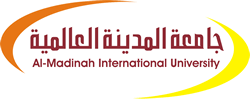 دولة ماليزياوزارة التعليم العالي(MOHE)جامعة المدينة العالمية كلية العلوم الإسلامية -قسم فقه السنةالآراء الفقهيَّة لابن حبَّان في صحيحه جمع ودراسة من كتاب الطَّهارةرسالة مقدَّمة لنيل درجة الماجستير في فقه السُّنةأسم الطالب :محمد محمد محمد كشكالرقم المرجعي : MFS133BD966تحت إشراف : الأستاذ المساعد الدكتور/ محمد إبراهيم الحلواني          كلية العلوم الإسلامية -قسم فقه السنةالعام الجامعي : 1436 هـ /2015م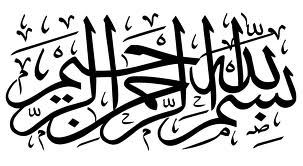 صفحة التحكيم  :CERTIFICATION OF DISSERTATION WORK PAGEتمّ إقرار بحث الطالب: محمد محمد محمد كشكمن الآتية أسماؤهم:The thesis of  : Mohamad Mohamad Mohamad Keshk has been approved by the following:المشرف على الرسالة:   SupervisorAcademic  الأستاذ المساعد الدكتور:محمد ابراهيم الحلوانى 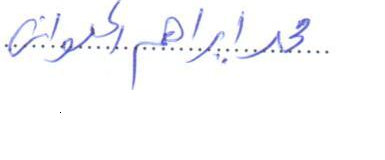 المشرف على التصحيح:Supervisor of correction  الأستاذ المساعد الدكتور:أشرف زاهر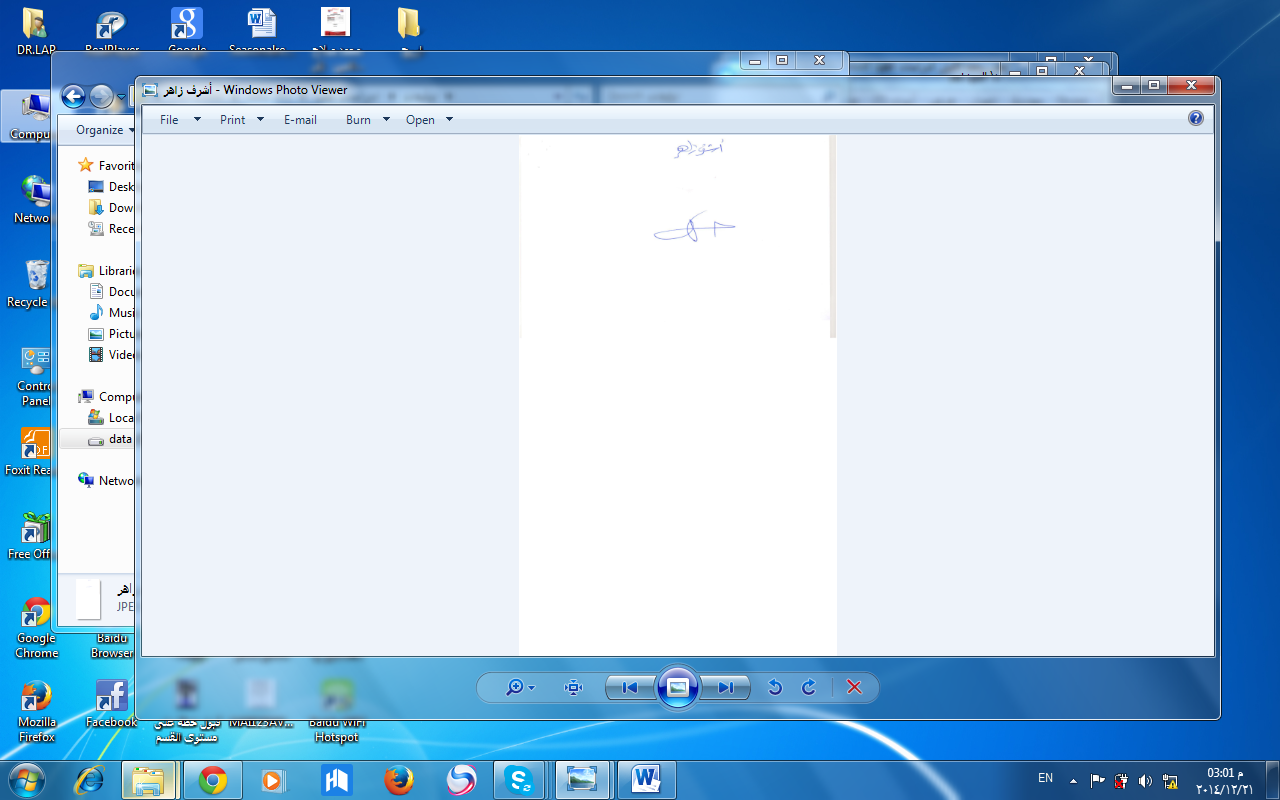 نائب رئيس القسم:Head of Department  الاستاذ المساعد الدكتور:محمد ابراهيم الحلوانى نائب عميد الكليةDean, of the Faculty  الأستاذ المشارك الدكتور:لسيد سيد أحمد نجم 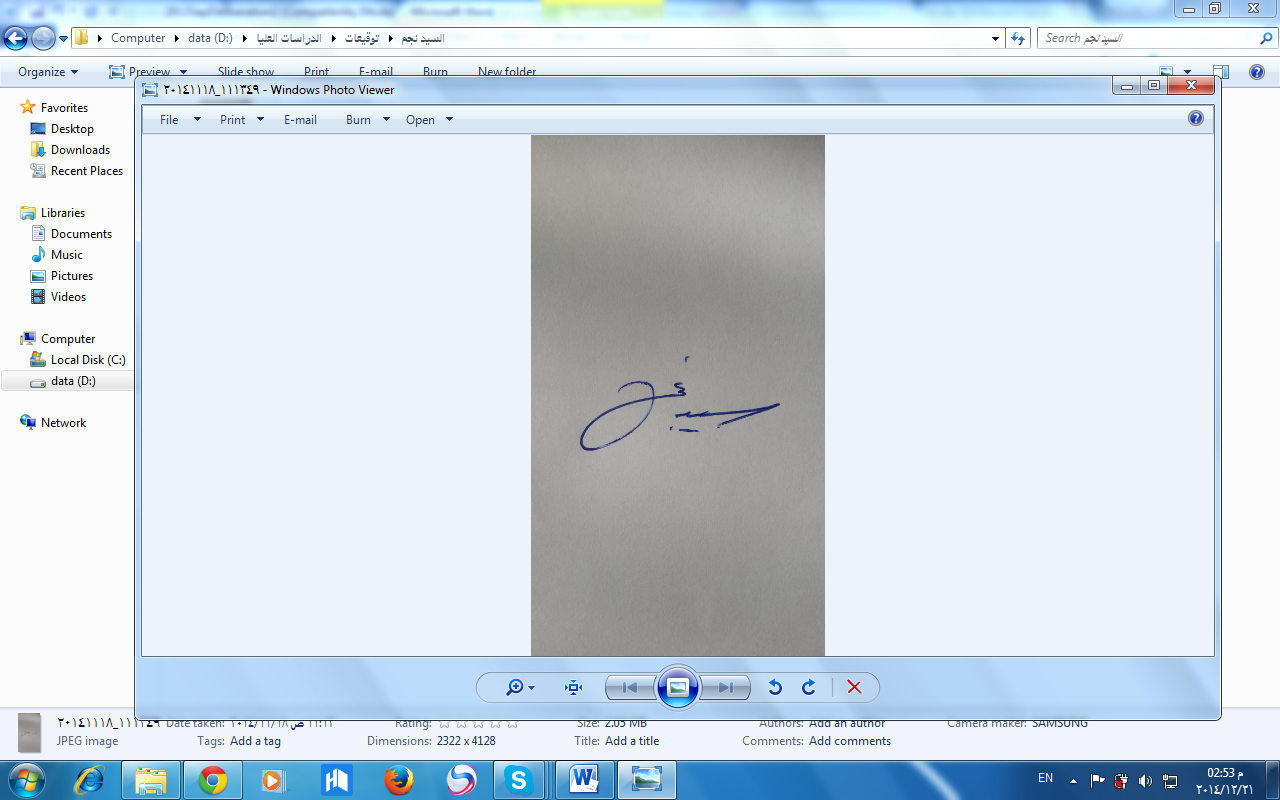 قسم الإدارة العلمية والتخرجAcademic Managements & Graduation Dept   Deanship of Postgraduate Studies     عمادةالدراسات العلياإقرارأقررتُ بأنّ هذا البحث من عملي الخاص، قمتُ بجمعه ودراسته، والنقل والاقتباس من المصادر والمراجع المتعلقة بموضوعه.اسم الطالب: محمد محمد محمد كشكالتوقيع:  -----------------التاريخ:  -----------------DECLARATIONI hereby declare that this dissertation is result of my own investigation, except where otherwise stated. Name of student: Mohamad Mohamad Mohamad Keshk Signature:  ------------------------Date:          ------------------------ملخصانطلاقاً من ضرورة الاهتمام بكتب السُّنة عامة، وبكتب الصَّحيح خاصة، ولِما لصحيح ابن حبَّان من مكانةٍ هامَّةٍ بين كتب الصَّحيح؛ فقد وجب على طلَّاب العلم استخراج آرائه ومعرفة أسباب ترجيحاته، في الحديث وفي الفقه. وقد اخترتُ الجانب الفقهيَّ لابن حبَّان، من خلال جمع ترجيحاته الفقهيَّة من كتاب الطَّهارة في صحيحه. وذلك في تسع عشرة مسألة فقهيَّة صرَّح ابن حبَّان باختياره لمذهبٍ معينٍ فيها. وقد اخترتُ في هذا الجمع المسائل التي اختلف الأئمة الأربعة في الحكم فيها، دون المسائل التي اتفقوا عليها، وربطت بين الحديث والفقه من خلال تخريج الروايات، والحكم على الأحاديث من حيث القبول والرد، وبيان علل المرويات التي نص عليها الأئمة. وسمَّيتُه: "الآراء الفقهيَّة لابن حبَّان في صحيحه، جمع ودراسة من كتاب الطَّهارة". وقد قسَّمتُ البحث إلى مقدمةٍ، وتمهيدٍ، وأربعة فصول. أما التَّمهيد ففيه ترجمةٌ مختصرةٌ لابن حبَّان مع تعريفٍ مختصرٍ بصحيحه. وأما الفصل الأوَّل فيحمل آراءه في أبواب: المياه، والأسآر. والفصل الثَّاني في آرائه في أبواب: النَّجاسات، وتطهير النَّجاسات، والاستطابة. والفصل الثَّالث في آرائه في أبواب: نواقض الوضوء. والفصل الرَّابع في آرائه في أبواب: المسح على الحوائل، والتَّيمُّم. وقد ظهر من خلال البحث أنَّ مذهب ابن حبَّان الفقهيِّ مُسَجَّلٌ في تراجمه للأحاديث؛ إذ من عادته أنَّه يترجم لكل حديثٍ بترجمةٍ طويلةٍ غالباً تحمل رأيه الفقهيَّ في المسألة. فمن أراد الوقوف على مذهبه فعليه بقراءة تراجمه هذه، والتي لطولها وتفصيلها جعلت من صحيحه كتاب حديثٍ وفقه.ABSTRACTBased on the necessity of paying an attention to Sunna books in general and the Sahih (authentic) books in particular and the important rank of Sahih Ibn Hibban among the Sahih (authentic) books, scholars should extract his opinions and know the reasons behind his preferences in Hadith and Fiqh. I selected the jurisprudential side of Ibn Hibban through collecting his jurisprudential preferences form Kitab Altahara (Purification Book) in his Sahih. Ibn Hibban stated that he adopted a particular ideology in dealing with nineteen jurisprudential issues. I chose in this collection the issues about which the four Imams disagreed in their rules without choosing the issues about which they agreed. I entitled it “Jurisprudential views of Ibn Hibban in his Sahih, collection and study of Kitab Altahara (Purification Book)”. I divided the research into introduction, preface and four chapters. The preface includes a brief autobiography of Ibn Hibban in addition to a brief definition of his Sahih. The first chapter includes his views about water and Ala’sar (Water left over by Muslims and animals). The second chapter includes his views about impurities, cleaning impurities and Alasttabh (metaphysical Ablution). The third chapter includes his views about nullifications of ablution.The fourth chapter includes his views about the wiping of socks or shoes and tayammum (purification with dust). The research showed that the jurisprudential ideology of Ibn Hibban is listed in his explanations of Hadiths (Prophetic traditions) as he used to give a long explanation of every Hadith (Prophetic tradition) including his jurisprudential view in the issue.Whoever wants to know his ideology, one should read such explanations. Such long and detailed explanations made his Sahih like Hadith and Jurisprudence booksفهرس الموضوعاتملخص باللغة العربية 								خملخص باللغة الإنجليزية								دالمقدمة										1	مشكلة البحث									3	أسئلة البحث									3	أهمية البحث والهدف منه							4	الدراسات السابقة								4	حدود البحث									6	منهج البحث									6	هيكل البحث									8التمهيد										11	المبحث الأوَّل: ترجمة ابن حبَّان							12		الاسم والنسب								12		المولد									12		طلب العلم								12		الشيوخ									14		التلاميذ									15		ثناء العلماء عليه							15		آثاره العلمية								17		مذهبه الفقهي								19		ما اتهم به ابن حبَّان							20		الوفاة									22	المبحث الثَّاني: تعريف مختصر بصحيحه						23		اسم الكتاب								23		شرط الكتاب								23		ترتيب الكتاب								24		إعادة ترتيب ابن بلبان له						26		منزلته بين الكتب							27		عدم تفريقه بن الصحيح والحسن					28		تأثره بشيخه ابن خزيمة							28الفصل الأوَّل: آراء ابن حبَّان في أبواب: المياه، والأسآر			30	المبحث الأوَّل: الماء المستعمل							31		تعريف الماء المستعمل							31		رأي ابن حبَّان في الماء المستعمل					32		مذاهب العلماء في الماء المستعمل					33		الأوَّل: تكره الطهارة به إذا كان يسيرا ووجد غيره			33		الكلام على عبد الله بن محمد بن عقيل					36		الثَّاني: لا تجوز الطهارة به						37		رأي الباحث								41	المبحث الثَّاني: الحد الفاصل بين قليل الماء وكثيره.				41		رأي ابن حبَّان في الحد الفاصل بين قليل الماء وكثيره			41		الكلام على حديث القلتين						45		مذاهب العلماء في الحد الفاصل بين قليل الماء وكثيره			45		مذهب الشَّافعيَّة والحنابلة: الحد الفاصل هو القلتان			45		مذهب المالكيَّة: العبرة بتغير الماء					46		مذهب الحنفية: العبرة بانتشار النجاسة في الماء				49		رأي الباحث								52	المبحث الثَّالث: سؤر الكلب							53		تعريف السؤر								53		رأي ابن حبَّان في سؤر الكلب						53		مذاهب العلماء في سؤر الكلب						54		المذهب الأوَّل: سؤر الكلب نجس					54		المذهب الثَّاني: سؤر الكلب طهور					55		فرع في نجاسة الكلب وعدد الغسلات					57		رأي الباحث								59	المبحث الرَّابع: أسآر السباع والهرة						60		تعريف السبع								60		رأي ابن حبَّان في أسآر السباع والهرة					60		مذاهب العلماء في أسآر السباع والهرة					61		المذهب الأوَّل: سؤر الهرة والسباع طاهر				61		المذهب الثَّاني: سؤر الهرة مكروه، وأسآر باقي السباع نجسة		65		رأي الباحث								68الفصل الثَّاني: آراء ابن حبَّان في أبواب: النجاسات، وتطهيرها، والاستطابة.	69	المبحث الأوَّل: المني								69		رأي ابن حبَّان في المني							70		مذاهب العلماء في المني							71		الأوَّل: المني طاهر							71		الثَّاني: المني نجس							72		رأي الباحث								74	المبحث الثَّاني: بول وفرث ما يؤكل لحمه					75		رأي ابن حبَّان في بول وفرث ما يؤكل لحمه				75		مذاهب العلماء في بول وفرث ما يؤكل لحمه				78		الأوَّل: بول وروث ما يؤكل لحمه طاهر				78		الثَّاني: بول وروث ما يؤكل لحمه نجس					81		رأي الباحث								83	المبحث الثَّالث: بول الصبي والصبية						84		صفة النضح في هذا الباب						85		رأي ابن حبَّان في بول الصبي والصبية					86		مذاهب العلماء في بول الصبي والصبية					87		الأوَّل: ينضح بول الصبي، ويغسل بول الصبية				87		الثَّاني: يغسل بول الصبي والصبية					88		رأي الباحث								91	المبحث الرَّابع: جلد الميتة							92		رأي ابن حبَّان في جلد الميتة						92		الكلام على حديث ابن عكيم						94		مذاهب العلماء في جلد الميتة						94		الأوَّل: يطهر جلد الميتة بالدباغ						94		الثَّاني: لا يطهر جلد الميتة بالدباغ					96		رأي الباحث								98	المبحث الخامس: استقبال القبلة واستدبارها حال قضاء الحاجة			100		رأي ابن حبَّان								100		مذاهب العلماء								102		الأوَّل: يجوز في البنيان لا الفضاء					102		الثَّاني: لا يجوز الاستقبال والاستدبار مطلقا				102		الثَّالث: يجوز الاستقبال والاستدبار مطلقا				106		رأي الباحث								107الفصل الثَّالث: آراء ابن حبَّان في باب: نواقض الوضوء			108	المبحث الأوَّل: القيء								109		رأي ابن حبَّان في القيء						109		مذاهب العلماء في القيء						109		الأوَّل: القيء ينقض الوضوء						109		الثَّاني: القيء لا ينقض الوضوء						111		رأي الباحث								112	المبحث الثَّاني: النوم								114		رأي ابن حبَّان في النوم							114		مذاهب العلماء في النوم							115		الأوَّل: النوم لا ينقض الوضوء بحال					115		الثَّاني: النوم ينقض الوضوء بكل حال					118		الثَّالث: النوم الكثير ينقض والقليل لا ينقض				119		الرَّابع: النوم على أحد هيئات الصلاة لا ينقض				120		الخامس: إذا مكن مقعدته من الأرض لا ينتقض الوضوء		120		رأي الباحث								123		الرد على المذاهب							124	المبحث الثَّالث: مس الذكر							126		رأي ابن حبَّان								126		مذاهب العلماء في مس الذكر						126		الأوَّل: مس الذكر ينقض الوضوء					127		الثَّاني: مس الذكر لا ينقض الوضوء					130		رد الجمهور على الحنفية						130		رد الحنفية على الجمهور						133		رأي الباحث								134	المبحث الرَّابع: أكل لحم الجزور						135		رأي ابن حبَّان في أكل لحم الجزور					135		مذاهب العلماء في أكل لحم الجزور					138		الأوَّل: أكل لحم الإبل لا ينقض الوضوء				138		الثَّاني: أكل لحم الإبل ينقض الوضوء					141		رأي الباحث								143	المبحث الخامس: شرب ألبان الإبل						145		رأي ابن حبَّان في شرب ألبان الإبل					145		مذاهب العلماء في شرب ألبان الإبل					145		الأوَّل: شرب ألبان الإبل لا ينقض الوضوء				145		الثَّاني: شرب ألبان الإبل ينقض الوضوء					146		رأي الباحث								147الفصل الرَّابع: آراء ابن حبَّان في أبواب: المسح على الحوائل، والتيمم 	148  	المبحث الأوَّل: مدة البحث على الخفين					148		رأي ابن حبَّان في مدة المسح على خفين				149		مذاهب العلماء في مدة المسح على الخفين				150		الأوَّل: المسح مؤقت بثلاثة أيام بلياليهن				151		الثَّاني: المسح غير مؤقت بمدة						152		رأي الباحث								153	المبحث الثَّاني: المسح على الجوربين						154		تعريف الجورب								154		رأي ابن حبَّان في المسح على الجوربين					154		مذاهب العلماء في المسح على الجوربين					156		الأوَّل: جواز المسح على الجورب الصفيق				156		الثَّاني: لا يجوز المسح إلا على الجوربين المجلدين				158		رأي الباحث								159	المبحث الثَّالث: المسح على العمامة						161		رأي ابن حبَّان								161		مذاهب العلماء في المسح على العمامة					162		الأوَّل: لا يجوز المسح على العمامة إلا مع الناصية			162		الثَّاني: يجوز المسح على العمامة وحدها					163		رد الجمهور على الحنابلة						163		رد الحنابلة على الجمهور						166		رأي الباحث								166	المبحث الرَّابع: مسح الذراعين في التيمم					167		رأي ابن حبَّان								167		مذاهب العلماء في المسح						168		الأوَّل: التيمم للوجه والكفين فقط					168		الثَّاني: التيمم للوجه واليدين إلى المرفقين				170		رأي الباحث								173	المبحث الخامس: ما يتيمم به							174		رأي ابن حبَّان								174		مذاهب العلماء فيما يتيمم به						174		الأوَّل: جواز التيمم بكل ما هو من جنس الأرض			174		الثَّاني: التيمم بالتراب فقط						176		رأي الباحث								178خاتمة البحث									179التوصيات										180الفهارس										181	فهرس الآيات القرآنية								182	فهرس الأحاديث النبوية، والآثار						183	فهرس الرجال المترجم لهم							190		فهرس الصحابة								190		فهرس الأعلام								191		فهرس الرواة								194	فهرس الأماكن والبلدان							198	فهرس المصادر والمراجع								199مقدمةالحمد لله ربِّ العالمين، والصَّلاة والسَّلام على المبعوث رحمةً للعالمين، سيدنا محمدٍ، وعلى آله، ومن تبعه بإحسانٍ إلى يوم الدين.أما بعدفإنَّ الله تعالى ذكرُه أنعم على هذه الأمَّة باصطفائه لصحبة نبيِّه صلَّى الله عليه وسلَّم أخيارَ خلقِه في عصره، وهم الصحابةُ النَّجباء، البررةُ الأتقياء، لزموه في الشِّدة والرَّخاء، حتى حفظوا عنه ما شَرع لأُمَّتِه بأمر الله تعالى، ونقلوه إلى أتباعهم، ثم تتابع النَّقلُ بالإسناد عصراً بعد عصرٍ، وجيلاً بعد جيل، وهذه الأسانيد المنقولة بنقل العدل عن العدل هي كرامةٌ من الله لهذه الأمَّة، خصَّهم بها دون سائر الأمم.ثم قيَّض الله لكل عصرٍ جماعةً من علماء الدِّين، وأئمة المسلمين، يُزَكُّون رواةَ الأخبار، ونقلةَ الآثار، ليَذُبُّوا به الكذبَ عن وحي الملك الجبَّار.فمن هؤلاء الأئمة: أبو عبد الله محمَّد بن إسماعيل البخاريُّ، وأبو الحسينِ مسلم بن الحجَّاج القُشَيّريُّ، صَنَّفَا في صحيح الأخبار كتابَيْن مهذَّبَيْن، انتشر ذكرُهما في الأقطار().وقد التزم الشِّيخانِ البخاريُّ ومسلم أن يخرجا في كتابَيْهما الصَّحيحَ من الحديث، بل أعلى أنواع الصَّحيح درجةً، ولم يلتزما-ولا واحدٌ منهما-استيعاب الصَّحيح كله، بل تركا كثيراً من الصَّحيح الَّذي على شرطهما، والصَّحيح الَّذي هو أقل درجة من شرطهما.وتبعهما في صنع كتب تقتصر على صحيح الحديث كثير من الحفَّاظ الأئمة الكبار؛ منهم: الحافظ الكبير محمَّد بن إسحاق بن خُزَيْمَة، صنَّف كتابه المشهور: "صحيح ابن خزيمة".ثم تبعه تلميذه: أبو حاتم محمَّد بن حبَّان التميميُّ البُسْتِيُّ، صنَّف كتابه الذي سمَّاه: "المسند الصحيح على التقاسيم والأنواع، من غير وجود قطعٍ في سندها، ولا ثبوت جرح في ناقليها"، الذي عُرف بين علماء الحديث باسم: "التقاسيم والأنواع"، واشتهر بينهم وعلى ألسنة الناس باسم: "صحيح ابن حبَّان".وهما أهمُّ الكتب التي أُلِّفَت في الصَّحيح المجرَّد بعد الصَّحيحين()، ومن أجل ذلك وجب الاهتمام بهما، والكشف عن كنوزهما، واستخراج دقائقهما، ومن ذلك جمع آرائهم الفقهيَّة؛ خاصة وهما الإمامانِ المشهود لهما بالحديث والفقه.وقد لاحظتُ عند قراءتي لصحيح ابن حبَّان أنَّه يترجم لكل حديثٍ بترجمةٍ طويلةٍ، خاصةً في المسائل الخلافيَّة التي يُرجِّح فيها رأياً معيناً. فتجده يذكر الترجمة التي تحمل رأيَه الفقهيَّ في المسألة، ثم يذكر الحديث الذي يستدل به على ما ذهب إليه. وبعد أن يذكر مذهبه، يترجم بترجمة أخرى، يَردُّ بها على المخالف له، ذاكراً تحتها ما استدلَّ به من الأحاديث.وفي كثيرٍ من الأحيان يجعل بعد الحديث تعليقاً، يوضح فيه مبهماً، أو يفسِّر فيه معنىً، أو يبيِّن فيه وجهاً من وجوه الجمع بين الأحاديث المتعارضة ظاهراً، أو يؤكِّد فيه ما ذهب إليه.ومشى-رحمه الله-على ذلك في أكثر المسائل الفقهيَّة من صحيحه، وقد نقل عنه كثيرٌ من الشُّرَّاح آرائَه وتعليقاته تلك، واستفادوا منها؛ فرأيت أن أجمع في هذه الصفحات آرائَه الفقهيَّة المتناثرةَ في صحيحه، مع ترتيبها وتبويبها على الأبواب الفقهيَّة. وقد التزمتُ بجمع المسائل الفقهيَّة التي صرَّح بترجيحه لرأيٍ معينٍ فيها، دون ما سواها.مشكلة البحثتولى المحدِّثون بعد الصَّحابة رضي الله عنهم مهمة تقديم السُّنة إلى الناس؛ فوقع على عاتقهم مهمَّة نقد الروايات وتمحيصها والتمييز بين غثِّها وسمينها، فأبلوا في ذلك أحسن البلاء، واستحدثوا فيه العلوم وأصلوها، حتى شاع في الأذهان أنهم لا يعرفون غير الحديث، وحصرهم الرأي العام في حدود الرواية وعلومها، واستبعد كثيرون أن يكون للمحدثين نشاط فقهي، بل شاع الفصل بين المحدث والفقيه: فعلى المحدث أن يجمع المادة، وعلى الفقيه أن يستعملها ويضعها موضعها، والواقع أن المحدثين لم يقتصر نشاطهم على علوم الحديث، بل كان لهم نشاط فقهي ملحوظ().ومن أجل المساهمة في بيان هذا النشاط الفقهي للمحدثين قمت في هذا البحث بجمع الآراء الفقهية لإمام من أئمة الحديث، والذي لم يكن اعتناؤه بجانب الرواية فقط، إنما اهتم في صحيحه ببيان فقه الحديث وما يستنبط منه.أسئلة البحث1-هل اعتنى ابن حبان ببيان رأيه الفقهي في صحيحه، أم كان جل اعتنائه بالروايات وفقط؟2-هل كان ابن حبان شافعي المذهب؟3-إن كان شافعي المذهب، فهل كان متعصبا للمذهب يتكلف له الدليل؟4-وهل خالف الشافعية في مسائل فقهية، أم كان دائم الموافقة لهم؟5-هل تأثر ابن حبان بشيخه ابن خزيمة تأثرا كبيرا؟أهميَّة البحث والهدف منه:وترجع أهميَّة هذا البحث، والهدف منه إلى:1-إبراز الآراء الفقهيَّة لأئمة الحديث الفقهاء، ليستفاد منها.2-إثراء الفقه الإسلاميِّ بوجوهٍ من الجمع والترجيح، وغيرها من التعليقات الفقهيَّة الهامَّة.3-أهميَّة صحيح ابن حبَّان، ومكانته بين كتب الصَّحيح، وضرورة الوقوف على رأيه.4-مكانة ابن حبَّان بين العلماء؛ وبالتَّالي أهميِّة آرائه واستنباطاته الفقهيَّة.5-عدم تناول صحيح ابن حبَّان بمثل هذه الدِّراسة من قبل.الدِّراسات السَّابقةابن حبَّان إمام ذو فنون؛ لذلك تناوله الباحثون بالدراسة من جوانب مختلفة، فمما وقفت عليه من هذه الدراسات: رسالة بعنوان: "آراء الإمام ابن حبان الأصولية في صحيحه، جمعا وتوثيقا ودراسة"، وهي رسالة مقدمة لنيل درجة الماجستير في أصول الفقه بجامعة أم القرى، من إعداد الباحث: "فوزان بن عبد الواحد بن عبد المعين الأنصاري".ومنها رسالة بعنوان: "آراء الإمام ابن حبان الحديثية من خلال كتابه الصحيح"، وهي مذكرة مقدمة لنيل درجة الماجستير في الكتاب والسنة بجامعة الحاج لخضر باتنة بالجزائر، من إعداد الطالب: "علي شيكوش كمال".وهما عن الجانب الأصولي والجانب الحديثي لابن حبَّان.أما الجانب الفقهي له فلم أجد إلا كتاب: "معالم فقه ابن حبَّان"، لعبد المجيد محمود، وهو مطبوع بدار المحدثين بالقاهرة 2008.وقد صرح بنفسه في مقدمة كتابه بأنه لا يريد استقصاء المسائل الفقهية التي تعرض لها ابن حبان، فقال: "فأنبه إلى أن هذه الدراسة لا تستهدف استقصاء المسائل الفقهية التي تعرض لها ابن حبان، ولكنها تعنى بإبراز أصوله من خلال تصريحاته أو تلميحاته، كما تعنى ببيان الظواهر العامة في فقهه، وأثر انتسابه إلى المذهب الشافعي في هذا الفقه، مع بيان جملة من المسائل التي خالف فيها هذا المذهب، ميلا منه إلى مذهب المحدثين"().وجاء كتابه في تمهيد وبابين، تكلم في التمهيد عن ابن حبَّان وصحيحه باختصار شديد، وفي الباب الأول عن أصول الفقه عند ابن حبَّان. ثم تكلم في الباب الثاني عن فقه ابن حبَّان من خلال خمسة فصول: الأول: منهجه في تراجمه، والثاني: اجتهاده في الأحاديث استنباطا وتأويلا وتعليلا، والثالث: اجتهاده في مسائل خالف فيها مذهب الشافعي، والرابع: انتقادات وجهت إليه في بعض ما اجتهد فيه، والخامس: أثر الشافعي وابن خزيمة في ابن حبان.وفي كل ذلك لم يعتن بجمع آرائه الفقهية باستقصاء كما صرح، ولا وفق ترتيب معين، وإنما يذكر أمثلة توضيحية.ومن هنا أتى الفرق بين هذه الدراسة وبين كتابه، فهذه الدراسة تهدف إلى استقصاء جمع آرائه الفقهية في المسائل الخلافية التي صرح فيها بترجيحه لمذهب معين، وذلك من خلال تراجمه للأحاديث وتعليقاته عليها، مع ترتيب هذه الآراء على الموضوعات الفقهية، بينما اكتفى الأستاذ عبد المجيد بذكر بعض الأمثلة فقط دون ترتيب معين.حدود البحثولقلة حدِّ الصفحات الذي لا يمكن تجاوزه في البحث، فقد جمعتُ آرائه الفقهيَّة من كتاب الطَّهارة فقط، وقمت بترتيبها وتبويبها على الأبواب الفقهيَّة.منهج البحثكان المنهج في البحث كالآتي:1-رصد المسائل الفقهيَّة التي صرح ابن حبَّان بترجيحه لمذهبٍ معينٍ فيها.2-جمع هذه المسائل من صحيحه، مع ترتيبها وتبويبها على الأبواب الفقهيَّة المعروفة، وإفراد كل مسألة بمبحثٍ مستقل.3-أبدأ المبحث بتمهيدٍ ربما عرَّفتُ فيه بمصطلحٍ يحتاج إلى تعريف، أو غير ذلك.4-أُتبع ذلك بمطلبٍ أذكر فيه رأي ابن حبَّان في المسألة، مع نقل تراجمه للأحاديث وتعليقاته عليها بنصها؛ وذلك لتوضيح مذهبه.5-أُعَقِّبُ ذلك بمطلبٍ أفصِّل فيه مذاهب العلماء في المسألة، مع ذكر أدلتهم، ومناقشتها.6-لم أذكر إلا المسائل التي اختلف فيها الأئمة الأربعة فقط. ففي بعض الأحيان يردُّ ابن حبَّان مذهباً للشِّيعة، أو للظَّاهرية، أو لغيرهم، ففي كلِّ ذلك لم أعتن بذكر هذه المسائل، ما دام الأئمة الأربعة قد اتفقوا على الحكم فيها.وفي كلِّ ذلك قمتُ بـ:1-عزو الآيات القرآنيَّة.2-خرجت الأحاديث النبويَّة تخريجاً كان همي فيه بيان حال الحديث من حيث القبول والرد، ولم أُرد استقصاء طرقه؛ فإن كان في الصَّحيحين أو أحدهما اكتفيت بذلك.وإن لم يكن خَرَّجتُه من السُّنن الأربعة، وغيرها من المصادر المعتبرة.وأما الحكم على الحديث، فإن لم يكن في الصحيحين واتفق الأئمة على تصحيحه ذكرت المصححين له مكتفيا بذلك، وإن اختلف الأئمة في قبوله ورده فصلت الكلام فيه وفيما علل به.3-ترجَمْتُ ترجمةً مختصرةً للأعلام، مقتصراً على ذكر بعض مصادرها.فاكتفيت في تراجم الصَّحابة بـ: "الإصابة في تمييز الصَّحابة" لابن حجر، مع عدم الترجمة لمشاهيرهم.واكتفيت في تراجم الأئمة والعلماء بكتابَيِّ: "تذكرة الحفاظ"، و"سير أعلام النبلاء" إن كان المترجَم له فيهما أو في أحدهما، أمَّا: "التذكرة" فلمن أراد الوقوف على ترجمةٍ مختصرةٍ للعلم، وأمَّا: "السير" فلمن أراد التَّوسع، فإن كان المُتَرجَم له ممن أتى بعد الذَهبيِّ، ترجمتُ له من المصادر المعتمدة، ذاكراً بعضها، مع عدم الترجمة لمشاهيرهم.وأمَّا رواة الأحاديث: فإن اتُفِق على توثيقه أو تضعيفه فأكتفي بـ: "تقريب التهذيب" لابن حجر، وإن اختُلِف فيه، ذكرتُ مصادر أخرى، فيها تفصيلٌ أكثر لكلام العلماء عليه.4-ضبطْتُ ما أشكل ضبطه من الأسماء والألفاظ، مع شرح المعاني الغريبة في الأحاديث، وغيرها.هيكل البحثقسَّمتُ البحث إلى تمهيدٍ، وأربعة فصول.التَّمهيد به مبحثان:المبحث الأوَّل: ترجمة مختصرة لابن حبَّان.المبحث الثَّاني: تعريفٌ مختصرٌ بصحيح ابن حبَّان.أما فصول البحث، فأربعة:الفصل الأوَّل: آراء ابن حبَّان في أبواب: المياه، والأسآر.	المبحث الأوَّل: الماء المستعمل.	المبحث الثَّاني: الحد الفاصل بين قليل الماء وكثيره.	المبحث الثَّالث: سؤر الكلب.	المبحث الرَّابع: أسآر السباع والهرة.الفصل الثَّاني: آراء ابن حبَّان في أبواب: النَّجاسات، وتطهير النَّجاسات، والاستطابة.	المبحث الأوَّل: المني.	المبحث الثَّاني: بول وفرث ما يؤكل لحمه.	المبحث الثَّالث: بول الصبيِّ والصبيِّة.	المبحث الرَّابع: جلود الميْتة.	المبحث الخَّامس: استقبال القبلة واستدبارها حال قضاء الحاجة.الفصل الثَّالث: آراء ابن حبَّان في باب: نواقض الوضوء.	المبحث الأوَّل: القيء.	المبحث الثَّاني: النوم.	المبحث الثَّالث: مس الذكر.	المبحث الرَّابع: أكل لحم الجزور.	المبحث الخامس: شرب ألبان الإبل.الفصل الرَّابع: آراء ابن حبَّان في أبواب: المسح على الحوائل، والتيمم.	المبحث الأوَّل: مدة المسح على الخفين.	المبحث الثَّاني: المسح على الجوربين.	المبحث الثَّالث: المسح على العمامة.	المبحث الرَّابع: مسح الذراعين في التيمم.	المبحث الخامس: ما يتيمم به.ثم أتبعتُ ذلك بالخاتمة، ثم بالفهارس العلميِّة، وهي كما يلي:1-فهرس الآيات القرآنيِّة.2-فهرس الأحاديث النبويِّة، والآثار.3-فهرس الأعلام.4-فهرس الأماكن والبلدان.5-فهرس المصادر والمراجع.6-فهرس الموضوعات.التمهيدوفيه مبحثان:المبحث الأوَّل: ترجمة مختصرة لابن حبَّانالمبحث الثَّاني: تعريف مختصر بصحيح ابن حبَّانالمبحث الأوَّل: ترجمة ابن حبَّان()الاسم والنَّسبهو أَبُو حَاتِمٍ، مُحَمَّدُ بنُ حبَّان بنِ أَحْمَدَ بنِ حبَّان، التَّمِيْمِيُّ()، البُسْتِيُّ()، السِّجِسْتانِيُّ().المولدوُلِدَ سَنَةَ بِضْعٍ وَسَبْعِيْنَ وَمائَتَيْنِ، بمدينة بُسْت، التابعة لإقليم سِجِسْتَان، وهي في التَّقسيم الحديث تابعةٌ لدولة أفْغَانِسْتان ().طلب العلمتأخَّر ابن حبَّان قليلاً في طلب العلم، ولم تذكر المصادر سبب ذلك، ولا سبب طلبه للعلم، ولا كيّْفيَّة توجُّهه إليه، إلا أنَّ همَّته العالية أوصلته إلى مراتب الأئمة العالية.فبدأ طلب العلم على رأس الثلاثمائة، وقد جاوز العِشرين من عمره، ومع ذلك فقد رحل إلى بلادٍ كثيرة، فسمع بنيسابور وخراسان والعراق والشام والجزيرة والحجاز، وغيرها من البلاد، وسمع خلال ذلك من أكثر من ألفي شيخٍ كما يقول بنفسه ().قال: "ولعلَّنا قد كتبنا عن أكثر من ألفي شيخ من إسبيجاب() إلى الإسكندرية"().قال السَّمعاني(): "رَحل فِيمَا بَين الشاش() إِلَى الْإسْكَنْدَريَّة"().يريد ابن حبَّان من قوله هذا أن يُبيِّن لنا أنَّه رحل إلى أقصى ما تمكن الرِّحلة إليه لطلب العلم في عصره؛ فالشاش في المشرق أقصى بلاد الإسلام آنذاك، وبعدها تبدأ بلاد التُّرك، وأمِّا الإسكندرية فآخر ما يمكن لمحدثٍ يطلب السُّنن أن يصل إليها آنذاك؛ لأنَّ ما بعدها دولة الفاطميِّين، ولم يكن ثمت تبادل علمي معها.()قال الذَّهبيُّ معلقاً: "كَذَا فلتكنِ الهممُ، هَذَا مَعَ مَا كَانَ عَلَيْهِ مِنَ الفِقْهِ، وَالعَرَبِيَّةِ، وَالفضَائِلِ البَاهرَةِ، وَكَثْرَةِ التَّصَانِيْفِ"().الشيوخسمع أمماً لا يُحصون من مصر إلى خراسان، ولم يحصرهم أحدٌ ممن ترجم له، وذكر منهم محقق الكتاب() أكثر من اعتمد عليهم ابن حبَّان في صحيحه، فكانوا واحداً وعشرين شيخاً، نذكر منهم:1-أحمد بن علي بن المثنَّى، أبو يعلى الموْصِلِيُّ.2-الحَسَنُ بنُ سُفْيَانَ بنِ عَامِرِ، أَبُو العَبَّاسِ الشَّيْبَانِيُّ، النَّسَوِيُّ().3-الفَضْلُ بنُ الحُبَابِ، أَبُو خَلِيْفَةَ الجُمَحِيُّ().4-عَبْدُ اللهِ بنُ مُحَمَّدِ بنِ عَبْدِ الرَّحْمَنِ بنِ شِيْرَوَيْه، أَبُو مُحَمَّدٍ، القُرَشِيُّ().5-مُحَمَّدُ بنُ إِسْحَاقَ بنِ خُزَيْمَةَ، أَبُو بَكْرٍ، النَّيْسَابُوْرِيُّ.التلاميذكانت الرحلة إلى ابن حبَّان لسعة علمه، وإمامته في فنون ٍكثيرةٍ، وكثرة تصانيفه، ولذلك تَتَلمذ عليه العدد الكثير، منهم:1-عَلِيُّ بنُ عُمَرَ بنِ أَحْمَدَ، أَبُو الحَسَنِ، الدَّارَقُطْنِيُّ.2-مُحَمَّدُ بنُ إِسْحَاقَ بنِ مُحَمَّدٍ، أَبُو عَبْدِ اللهِ، ابْنُ مَنْدَةَ.3-مُحَمَّدُ بنُ عَبْدِ اللهِ بنِ مُحَمَّدِ، أَبُو عَبْدِ اللهِ، الحَاكِمُ.ثناء العلماء عليهشهدت له أقوال الأئمة بسعة العلم، وشدِّة الذَّكاء، والحفظ، والإتقان، فكان-رحمه الله-بارعاً في فنونٍ كثيرةٍ؛ في الحديث، والفقه، والرجال، والطب، والفلك، والكلام، والعربية، وغيرها.روى ابن عساكر، عن الإدريسي()، قال: "وكان أبو حاتم على قضاء سمرقند مدة طويلة، وكان من فقهاء الدِّين، وحفَّاظ الآثار، والمشهورين في الأمصار والأقطار، عالما بالطب والنجوم وفنون العلوم، ألف المسند الصحيح، والتاريخ، والضعفاء، والكتب الكثيرة في كل فن، وفَقَّه الناس بسمرقند"()وذكره الحاكم فقال: "كان من أوعية العلم في اللغة والفقه والحديث والوعظ، ومن عقلاء الرجال، صنَّف فخرج له من التَّصنيف في الحديث ما لم يُسبق إليه، وولي القضاء بسمرقند، وغيرها من المدن بخراسان"().وقال: "أبو حاتمٍ كبيرٌ في العلوم، وكان يحسد بفضله وتقدمه"().وَقَالَ الخَطِيْبُ: "كَانَ ثِقَةً ثبتا فاضلا فَهِماً"().وقال ابن ماكولا(): "حافظ جليل كثير التصانيف"()، "وكان من الحفاظ الأثبات"().وقال عنه السَّمعاني: "إمام عصره، صنَّف تصانيف لم يسبق إلى مثلها، رحل فيما بين الشاش إِلى الْإسْكَنْدَريَّة، وتلمذ فِي الفقه لأبي بكر بنِ خُزَيْمَة بنيسابور"().وقال عنه الحموي(): "الإمام العلَّامة الفاضل المتقن، كان مكثراً من الحديث والرِّحلة والشيوخ، عالماً بالمتون والأسانيد، أخرج من علوم الحديث ما عجز عنه غيره، ومن تأمَّل تصانيفه تأمُّل منصفٍ علم أن الرجل كان بحراً في العلوم"().قال ابنُ الصَّلاح: "كَانَ أَبُو حَاتِم هَذَا-رَحمَه الله-وَاسع الْعلم، جَامعاً بَين فنونٍ مِنْهُ، كثير التَّصنيف، إِمَامًا من أَئِمَّة الحَدِيث، كثير التَّصَرُّف فِيهِ والافتنان، يسْلك مَسْلَك شَيْخه ابْن خُزَيْمَة فِي استنباط فقه الحَدِيث ونكته"().قال ابن حبَّان: "لعلنا قد كتبنا عن أكثر من ألفَي شيخٍ"(). قال الذَّهبيُّ: "كَذَا فلتكنِ الهممُ، هَذَا مَعَ مَا كَانَ عَلَيْهِ مِنَ الفِقْهِ، وَالعَرَبِيَّةِ، وَالفضَائِلِ البَاهرَةِ، وَكَثْرَةِ التَّصَانِيْفِ"().قال ابن حجر: "وابن حبَّان قد كان صاحب فنون، وذكاء مفرط، وحفظ واسع إلى الغاية، رحمه الله"().آثاره العلميةكان ابن حبَّان كثير التصانيف، له من الكتب العدد الكثير، وكانت الرحلة إلى مصنَّفاته، في حياته، وبعد وفاته، وقد ذكر الحموي() كثيراً منها، إلا أنَّ الكثير منها قد ضاع مع مرور الأزمان، بسبب ضعف أمر السلطان، واستيلاء ذوي العَيْث والفساد على أهل تلك البلاد، وعدم اهتمام أهل هذه البلاد بالعلم وأهله وكتبه مع مرور الأزمان. قال الحمويُّ: "قال أبو بكرٍ الخطيب: سألت مسعود بن ناصر-يعني السِّجْزِيُّ()-فقلت له: أكلّ هذه الكتب موجودة عندكم، ومقدور عليها ببلادكم؟ فقال: إنما يوجد منها الشيء اليسير، والنزر الحقير. قال: وقد كان أبو حاتم ابن حبَّان سبَّل كتبه ووقفها، وجمعها في دارٍ رسمها لها، فكان السبب في ذهابها مع تطاول الزمان ضعف السلطان، واستيلاء ذوي العَيْث والفساد على أهل تلك البلاد. قال الخطيب: ومثل هذه الكتب الجليلة كان يجب أن يكثر بها النسخ، فيتنافس فيها أهل العلم، ويكتبوها ويجلّدوها إحرازاً لها، ولا أحسب المانع من ذلك كان إلا قلّة معرفة أهل تلك البلاد بمحلِّ العلم وفضله، وزهدهم فيه، ورغبتهم عنه، وعدم بصيرتهم به"().أما ما وُجد وطُبع من كتبه:1-التقاسيم والأنواع().2-كتاب الثقات().3-معرفة المجروحين من المحدثين والضعفاء والمتروكين().4-مشاهير علماء الأمصار().5-روضة العقلاء ونزهة الفضلاء().مذهبه الفقهيكان ابن حبَّان من كبار فقهاء الشَّافعيَّة، وصرَّح في صحيحه باتِّباعه مذهب الشافعيِّ، فقال: "وَذَلِكَ أَنَّ كُلَّ أَصْلٍ تَكَلَّمْنَا عَلَيْهِ فِي كُتُبِنَا، أَوْ فَرْعٍ اسْتَنْبَطْنَاهُ مِنَ السُّنَنِ فِي مُصَنَّفَاتِنَا هِيَ كُلُّهَا قَوْلُ الشَّافِعِيِّ، وَهُوَ رَاجِعٌ عَمَّا فِي كُتُبِهِ"() كما ترجم له غير واحدٍ ممن اعتنى بجمع تراجم فقهاء الشَّافعيَّة.لكنَّه لم يكن متقيِّدا بالمذهب الشَّافعي، منافحاً عنه وإن ضعف دليله؛ وإنَّما كان مجتهداً مطلقاً، يدور مع الدَّليل حيث دار، شأنه في ذلك شأن أهل الحديث العاملين به، ويدلُّ على ذلك مخالفته لمذهب الشَّافعيَّة في الكثير من المسائل، كما سيظهر من ذلك البحث.وقد نصَّ ابن حبَّان على ذلك في كتابه، فقال: "...لَأَنَّا لَا نَسْتَحِلُّ الِاحْتِجَاجَ بِغَيْرِ الصَّحِيحِ مِنْ سَائِرِ الْأَخْبَارِ، وَإِنْ وَافَقَ ذَلِكَ مَذْهَبَنَا. وَلَا نَعْتَمِدُ مِنَ الْمَذَاهِبِ إِلَّا عَلَى الْمُنْتَزَعِ مِنَ الْآثَارِ، وَإِنْ خَالَفَ ذَلِكَ قَوْلَ أَئِمَّتِنَا"().وقد استفاد كثيرٌ من العلماء ممن أتى بعده من استنباطاته الفقهيَّة في صحيحه، والتي تتَّسم بالعمق والتَّمكُّن في العلم، فتجد كلامه منثوراً في كتب شروح الحديث، والفقه، وغيرها.ويظهر من طريقته في التَّبويب والتَّعليق على أحاديث الأحكام أنَّه كان متأثراً بشيخه ابن خزيمة، وكان يوافقه في أكثر المسائل، كما سيظهر ذلك خلال البحث.ما اتهم به ابن حبَّاناتُّهم ابن حبَّان بتهمتين، من أجلهما طعن بعض النَّاس عليه، وقد ردَّهما العلماء، ولم تكونا أبداً سبباً للطعن في عدالته ولا إمامته.التُّهمة الأوَّلىقال ابن عساكر يحكي عن بعضهم: "أنكروا على أبي حاتم بن حبَّان قوله: "النبوة: العلم والعمل"، فحكموا عليه بالزندقة، وهجر، وكتب فيه إلى الخليفة، فكتب بقتله، وسمعت غيره يقول: لذلك خرج إلى سمرقند"()وأجاب الذَّهبيُّ عنها، فقال: "هَذِهِ حِكَايَةٌ غريبَةٌ، وَابنُ حبَّان فَمِنْ كبارِ الأَئِمَةِ، وَلَسْنَا نَدَّعِي فِيْهِ العِصْمَةَ مِنَ الخَطَأِ، لَكِنَّ هَذِهِ الكَلِمَةَ التي أَطلقَهَا، قَدْ يُطلقُهَا المُسْلِمُ، وَيُطلقُهَا الزِّنديقُ الفيلسوفُ. فَإِطلاَقُ المُسْلِمِ لَهَا لاَ يَنْبَغِي، لَكِنْ يُعتذرُ عَنْهُ، فَنَقُوْل: لَمْ يُردْ حصرَ المبتدأِ فِي الخَبَرِ، وَنظيرُ ذَلِكَ قولُهُ عَلَيْهِ الصَّلاَةُ وَالسَّلاَمُ: "الحَجُّ عَرَفَةٌ"()، وَمعلومٌ أَنَّ الحَاجَّ لاَ يصيرُ بِمُجَرَّدِ الوُقُوْفِ بِعَرَفَةِ حَاجّاً، بَلْ بَقِيَ عَلَيْهِ فروضٌ وَواجبَاتٌ، وَإِنَّمَا ذكرَ مُهمَّ الحَجِّ. وَكَذَا هَذَا ذكرَ مُهمَّ النُّبُوَّةِ، إِذْ مِنْ أَكملِ صفَاتِ النَّبِيِّ كمَالُ العِلْمِ وَالعملِ، فَلاَ يَكُون أَحدٌ نَبِيّاً إِلاَّ بوجودِهِمَا، وَلَيْسَ كُلُّ مَنْ برَّزَ فِيْهِمَا نَبِيّاً؛ لأَنَّ النُّبُوَّةَ مَوْهِبَةٌ مِنَ الحَقِّ تَعَالَى، لاَ حِيْلَةَ للعبدِ فِي اكتسَابِهَا، بَلْ بِهَا يتولَّدُ العِلْمُ اللَّدُنِّيُّ وَالعملُ الصَّالِحُ. وَأَمَّا الفيلسوفُ فَيَقُوْلُ: النُّبُوَّةُ مكتسبَةٌ يُنْتجُهَا العِلْمُ وَالعملُ، فَهَذَا كفرٌ، وَلاَ يريدُهُ أَبُو حَاتِمٍ أَصلاً، وَحَاشَاهُ"().التُّهمة الثَّانية:قال ابن عساكر: "قال أبو إسماعيل الأنصاري(): سألت يحيى بن عمار() عن أبي حاتم بن حبَّان البُسْتِيِّ، قلتُ، رأيتَه؟ قال: وكيف لم أره ونحن أخرجناه من سِجِسْتَان، كان له علمٌ كثيرٌ ولم يكن له كبير دين، قدم علينا فأنكر الحد لله عزَّ وجلَّ؛ فأخرجناه من سِجِسْتَان"().وأجاب الذهبي عنه، فقال: "إنكار الحدِّ وإثباته، مما لم يأت به نصٌّ، والكلام منكم فضولٌ، ومن حُسْن إِسْلامِ الْمَرْءِ تَرْكُهُ مَا لا يَعْنِيهِ، والإيمان بأنّ الله تعالى ليس كمثله شيءٌ من قواعد العقائد، وكذلك الإيمان بأنَّ الله بائنٌ من خلقه، متميّزةٌ ذاته المقدَّسة من ذوات مخلوقاته"().وقال: "...فمن أثبته قال له خصمه: جعلت لله حداً برأيك، ولا نص معك بالحد، والمحدود مخلوق، تعالى الله عن ذلك. وقال هو للنافي: ساويت ربك بالشيء المعدوم، إذ المعدوم لا حد له، فمن نزه الله وسكت سلم وتابع السلف"().الوفاةتُوُفِّيَ ابْنُ حبَّان بِسِجِسْتَانَ، بِمدينَةِ بُسْتَ، ليلة الجمعة، لثماني ليال بقين من شَوَّالٍ، سَنَةَ أَرْبَعٍ وَخَمْسِيْنَ وَثَلاَثِ مائَةٍ، وَهُوَ فِي عشرِ الثَّمَانِيْنَ، ودُفِن ببُسْت، قريباً من داره التي جعلها مدرسة لأصحاب الحديث وجعل فيها خزانة كتب (). رحمه اللهالمبحث الثَّاني: تعريف مختصر بصحيحه.اسم الكتاب "المسند الصَّحيح على التَّقاسيم والأنواع، من غير وجود قطعٍ في سندها، ولا ثبوت جرحٍ في ناقليها"().وعُرف بين علماء الحديث باسم: "التقاسيم والأنواع"، واشتهر بينهم وعلى ألسنة الناس باسم: "صحيح ابن حبَّان".شرط الكتابفصَّل ابن حبَّان شرطه في مقدمة كتابه:فقال: " وأما شرطنا في نقل ما أودعناه كتابنا هذا من السنن: فإنَّا لم نحتج فيه إلا بحديث اجتمع في كل شيخٍ من رواته خمسة أشياء: الأوَّل: العدالة في الدين بالستر الجميل. والثَّاني: الصدق في الحديث بالشهرة فيه. والثَّالث: العقل بما يُحَدِّث من الحديث. والرَّابع: العلم بما يُحِيل من معاني ما يروي. والخامس: المُتَعرِّي خبره عن التدليس. فكل من اجتمع فيه هذه الخصال الخمس احتججنا بحديثه، وبنينا الكتاب على روايته، وكل من تَعرَّى عن خَصْلة من هذه الخصال الخمس لم نحتج به"().كما بَيَّن أنه اعتمد على شيوخٍ معدودةٍ في صحيحه، ولم يرو عن أي واحد، فقال: " ولعلنا قد كتبنا عن أكثر من ألفَي شيخ من إسبيجاب إلى الإسكندرية، ولم نرو في كتابنا هذا إلا عن مائة وخمسين شيخا أقل أو أكثر، ولعل مُعَوَّل كتابنا هذا يكون على نحو من عشرين شيخا()، ممن أدَرْنا السنن عليهم، واقتنعنا برواياتهم عن رواية غيرهم، على الشرائط التي وصفناها"()ترتيب الكتابرتَّب ابن حبَّان كتابه ترتيباً غريباً عجيباً لم يُسبق إليه، وكان داعيه إلى ذلك حث الناس على حفظ السنن، كما صرَّح بذلك في مقدمة كتابه، فقسم السنن كلها إلى أقسام، وكل قسمٍ إلى أنواع، وكل نوعٍ أدرج تحته أحاديثاً.يقول ابن حبَّان: "وإنَّي لما رأيت الأخبار طرقها كثرت، ومعرفة الناس بالصحيح منها قلت... فتدبَّرتُ الصِّحاح لأُسَهِّل حفظها على المتعلمين، وأمعنت الفكر فيها لئلا يصعب وعيها على المقتبسين، فرأيتها تنقسم خمسة أقسام متساوية متفقة التقسيم غير متنافية. فأولها: الأوامر التي أمر الله عباده بها. والثَّاني: النواهي التي نهى الله عباده عنها. والثَّالث: إخباره عما احتيج إلى معرفتها. والرَّابع: الإباحات التي أبيح ارتكابها. والخامس: أفعال النبي صلى الله عليه وسلم التي انفرد بفعلها...ثم رأيت كل قسم منها يتنوع أنواعا كثيرة، ومن كل نوعٍ تتنوع علومٌ خطيرةٌ... وإنا نملي كل قسم بما فيه من الأنواع، وكل نوع بما فيه من الاختراع"()ثم ذكر مائة نوع وعشرة أنواع في القسم الأوَّل، وكذلك في الثَّاني، وذكر في القسم الثَّالث ثمانين نوعا، وفي القسم الرَّابع خمسين نوعا، وفي القسم الخامس خمسين نوعا.ثم قال: "فجميع أنواع السنن أربع مائة نوع على حسب ما ذكرناها، ولو أردنا أن نزيد على هذه الأنواع التي نَوَّعناها للسنن أنواعاً كثيرةً لفعلنا، وإنما اقتصرنا على هذه الأنواع دون ما وراءها-وإن تهيأ ذلك لو تكلفناه-لأنَّ قصدنا في تنويع السنن الكشفُ عن شيئين: أحدهما: خبرٌ تنازع الأئمة فيه وفي تأويله، والآخر: عموم خطاب صعُب على أكثر الناس الوقوف على معناه، وأشكل عليهم بغيةُ القصد منه، فقصدنا إلى تقسيم السنن وأنواعها؛ لنكشف عن هذه الأخبار التي وصفناها، على حسب ما يسهل الله جلَّ وعلا، ويوفق القول فيه فيما بعد إن شاء الله"().وقصد ابن حبَّان بهذا الترتيب الغريب الذي لم يسبق إليه اتباع ترتيب القرآن، الذي رُتِّب على أجزاء، وكل جزءٍ يشتمل على سورٍ، وكل سورةٍ مؤلفةٌ من آيات، فكما أنَّ الرجل يصعب عليه معرفة مكان الآية إلا إذا حفظ القرآن كلَّه، فكذلك يصعب عليه معرفة مكان الحديث إلا إذا حفظ كتابه كلَّه.يقول: "ولأنَّ قصدنا في نظم السنن حذو تأليف القرآن؛ لأن القرآن ألف أجزاء، فجعلنا السنن أقساما بإزاء أجزاء القرآن. ولما كانت الأجزاء من القرآن كل جزء منها يشتمل على سور، جعلنا كل قسم من أقسام السنن يشتمل على أنواع، فأنواع السنن بإزاء سور القرآن. ولما كان كل سورة من القرآن تشتمل على آي، جعلنا كل نوع من أنواع السنن يشتمل على أحاديث، والأحاديث من السنن بإزاء الآي من القرآن. فإذا وقف المرء على تفصيل ما ذكرنا، وقصد قصْد الحفظ لها، سهُل عليه ما يريد من ذلك، كما يصعب عليه الوقوف على كل حديثٍ منها إذا لم يقصد قصْد الحفظ له؛ ألا ترى أنَّ المرء إذا كان عنده مصحف وهو غير حافظ لكتاب الله جلَّ وعلا، فإذا أحب أن يعلم آية من القرآن في أي موضع هي، صعُب عليه ذلك، فإذا حفظه صارت الآيُ كلها نُصْبَ عينيه. وإذا كان عنده هذا الكتاب وهو لا يحفظه ولا يتدبَّر تقاسيمه وأنواعه، وأحبَّ إخراج حديث منه، صعب عليه ذلك، فإذا رام حفظه أحاط علمُه بالكل، حتى لا ينخرم منه حديث أصلاً، وهذا هو الحيلة التي احتلنا ليحفظ الناس السنن، ولئلا يعرجوا على الكِتْبَةِ والجمع إلا عند الحاجة، دون الحفظ له أو العلم به"().إعادة ترتيب ابن بلبان() لهوبترتيب ابن حبَّان صحيحه كما تقدم صَعَّب على طلاَّب الحديث العثور على الحديث منه، فتركوه مع ما فيه من النفائس، حتى قال السيوطي-وهو الحافظ-: "وَالْكَشْفُ مِنْ كِتَابِهِ عَسِرٌ جِدًّا"()، ولذلك جاء علاء الدين الفارسي فرتبه على الكتب والأبواب، الترتيب المعروف، فسهل الكتاب لطلاب العلم، وأخرجه لهم في صورة جديدة، بعد أن كان مهجورا إلا لخاصة العلماء.وقد أحسن ابن بلبان في إثباته كلام ابن حبَّان على الأحاديث كما هو دون تصرف، فأبقى عناوينه وتعليقاته الحديثية والفقهيَّة كما هي، مما أتاح لنا جمع مذهب ابن حبَّان الفقهي، وهو ما قامت عليه هذه الدراسة.وقد أحسن ابن بلبان مرةً أخرى في ترتيبه، فوضع بجانب كل حديث رقم القسم والنوع الذي رواه فيه ابن حبَّان، ليسهل على المريد معرفة ترتيب الأصل.يقول ابن بلبان: " لكنه لبديع صنعه، ومنيع وضعه، قد عز جانبُه؛ فكثر مجانبُه، تعسَّر اقتناص شوارده؛ فتعذر الاقتباس من فوائده وموارده؛ فرأيت أن أتسبَّب لتقريبه، وأتقرَّب إلى الله بتهذيبه وترتيبه، وأسهِّله على طلابه، بوضع كل حديث في بابه الذي هو أولى به؛ ليؤُمَّه من هجره، ويُقدِّمه من أهمله وأخره...وسميته: (الإحسان في تقريب صحيح ابن حبَّان)"()منزلته بين الكتب()تكلَّم العلماء عن مظانِّ الحديث الصحيح، والكتب التي اشترط فيها مؤلفوها الصحة، فاتفقوا على ثلاثة كتب هي من مظانِّ الحديث الصحيح-بعد البخاري ومسلم-، اشترط فيها مؤلفوها الصحة فيما يوردونه من أحاديث، هذه الكتب هي: صحيح ابن خزيمة، وصحيح ابن حبَّان، ومستدرك الحاكم.واتفق العلماء على أنَّ صحيحَي ابن خزيمة وابن حبَّان أعلى وأصح من مستدرك الحاكم.قال ابن كثير في حديثه عن مظانِّ الصحيح: "وكتب أخر التزم أصحابها صحتها، كابن خُزَيْمَة، وابن حبَّان البستي، وهما خير من المستدرك بكثير، وأنظف أسانيد ومتوناً"().وقال الحازمي (): "ابن حبَّان أمكن فِي الحَدِيث من الْحَاكِم"().كما فَضَّل بعض العلماء صحيح ابن خزيمة على صحيح ابن حبَّان، فقال السيوطي: "صَحِيحُ ابْنِ خُزَيْمَةَ أَعْلَى مَرْتَبَةً مِنْ صَحِيحِ ابْنِ حبَّان؛ لِشِدَّةِ تَحَرِّيهِ، حَتَّى إنَّهُ يَتَوَقَّفُ فِي التَّصْحِيحِ لِأَدْنَى كَلَامٍ فِي الْإِسْنَادِ، فَيَقُولُ: (إِنْ صَحَّ الْخَبَرُ)، أَوْ: (إِنْ ثَبَتَ كَذَا)، وَنَحْوَ ذَلِكَ"().ففي كل الأحوال هو من مظانِّ الحديث الصحيح، وشهد له العلماء بذلك.عدم تفريقه بين الصحيح والحسنكان ابن حبَّان وابن خزيمة ممن لا يرى التفرقة بين الصحيح والحسن من الأحاديث.فقال ابن حجر في حديثه عن شرطهما: "...فإذا تقرر ذلك، عرفت أن حكم الأحاديث التي في كتاب ابن خزيمة وابن حبَّان صلاحية الاحتجاج بها؛ لكونها دائرة بين الصحيح والحسن، ما لم يظهر في بعضها علة قادحة. وأما أن يكون مراد من يسمِّيها صحيحة أنها جمعت الشروط المذكورة في حد الصحيح فلا-والله أعلم-"().وقال: "لأنهما ممن لا يرى التفرقة بين الصحيح والحسن، بل عندهما أن الحسن قسم من الصحيح، لا قسيمه."().تأثُّره بشيخه ابن خزيمة ()تأثر ابن حبَّان بشيخه ابن خزيمة تأثراً شديداً في صحيحه. بداية من اسمه، فشرطه، إلى تراجم الأحاديث، والتعليق عليها.فسمى ابن خزيمة صحيحه: "المسند الصحيح المتصل، بنقل العدل عن العدل، من غير قطع في السند ولا جرح في النقلة".وسمى ابن حبَّان صحيحه: " المسند الصحيح على التقاسيم والأنواع، من غير وجود قطع في سندها، ولا ثبوت جرح في ناقليها".وأما شرطهما في كتابيهما، فقال فيه ابن حجر وهو يتحدث عن شروط ابن خزيمة وابن حبَّان: "وهذا الشرط مثل شرط ابن حبَّان سواء؛ لأنَّ ابن حبَّان تابع لابن خزيمة، مغترف من بحره، ناسج على منواله."().وأما في تراجمه للأحاديث فإنك إن لم تجد نص ترجمة ابن خزيمة بعينها في صحيح ابن حبَّان، فستجد معناها بألفاظٍ أُخَر، والمتتبِّع لتراجم الاثنَيْن في نفس المسألة يدرك ذلك، وكأنَّ ابن حبَّان قد انتزع تراجمه وتبويباته من ابن خزيمة، إلا أنه زاد في التفصيل، وفي التعليق.قال ابن الصلاح: "يسْلك مَسْلَك شَيْخه ابْن خُزَيْمَة فِي استنباط فقه الحَدِيث ونكته"().وتقدم كلام ابن حجر في نسج ابن حبَّان على منوال ابن خزيمة.الفصل الأوَّل: آراء ابن حبَّان في أبواب: المياه، والأسآر.وفيه أربعة مباحثالمبحث الأوَّل: الماء المستعمل.المبحث الثَّاني: الحد الفاصل بين قليل الماء وكثيره.المبحث الثَّالث: سؤر الكلب.المبحث الرَّابع: أسآر السباع والهرة.المبحث الأوَّل: الماء المستعملتمهيد: الماء المستعمل: هو الماء الذي يتقاطر من الأعضاء عند الوضوء أو الغُسل، وليس هو الباقي في الإناء (). وقد اتَّفق الأئمة الأربعة على أنَّه طاهرٌ في نفسه.قال ابن المنذر: " وَفِي إِجْمَاعِ أَهْلِ الْعِلْمِ أَنَّ النَّدَى الْبَاقِي عَلَى أَعْضَاءِ الْمُتَوَضِّئِ وَالْمُغْتَسِلِ وَمَا قَطَرَ مِنْهُ عَلَى ثِيَابِهِمَا طَاهِرٌ-دَلِيلٌ عَلَى طَهَارَةِ الْمَاءِ الْمُسْتَعْمَلِ"().أما الخلاف فقد وقع في كونه طهورا.قال القرافي(): "إذا قلنا بسقوط الطَّهورية، قال بعض العلماء: سببه أمران: أحدهما: كونه أُديت به عبادة، والثَّاني: إزالته المانع. فإن انتفيا معا، كالرَّابعة في الوضوء، فلا منع. وإن وجد أحدهما دون الآخر احتمل الخلاف، كالثَّانية والثَّالثة في الوضوء، أو التجديد، فإنه لم يُزل مانعاً وإن أُديت به عبادة، وغُسل الذِّمِّية من الحيض، أزال مانع وطئها لزوجها المسلم، ولم تؤد به عبادة"().المطلب الأوَّل: رأي ابن حبَّان.يرى ابن حبَّان أن الماء المستعمل طهور؛ فقد بَوَّب في صحيحه: " ذِكْرُ الْخَبَرِ الدَّالِّ عَلَى أَنَّ الْمَاءَ الْمُسْتَعْمَلَ الْمُؤَدَّى بِهِ الْفَرْضُ مَرَّةً طَاهِرٌ جَائِزٌ أَنْ يُؤَدَّى بِهِ الْفَرْضُ أُخْرَى"().واستدل على ذلك بحديث جابرٍ رضي الله عنه، يَقُولُ: "جَاءَنِي النَّبِيُّ صَلَّى اللَّهُ عَلَيْهِ وَسَلَّمَ يَعُودُنِي وَأَنَا مَرِيضٌ لَا أَعْقِلُ فَتَوَضَّأَ وَصَبَّ مِنْ وَضُوئِهِ عَلَيَّ"().ثم علَّق على الحديث بقوله: "فِي صَبِّ الْمُصْطَفَى صَلَّى اللَّهُ عَلَيْهِ وَسَلَّمَ وُضُوءَهُ عَلَى جَابِرٍ بَيَانٌ وَاضِحٌ بِأَنَّ الْمَاءَ الْمُتَوَضَّأُ بِهِ طَاهِرٌ، لَيْسَ لَهُ أَنْ يَتَيَمَّمَ لِأَنَّهُ وَاجِدُ الْمَاءَ الطَّاهِرَ، وَإِنَّمَا أَبَاحَ اللَّهُ عَزَّ وَجَلَّ التيمُّمَ عِنْدَ عَدَمِ الْمَاءِ الطَّاهِرِ، وَكَيْفَ التيمُّمُ لِوَاجِدِ الْمَاءِ الطَّاهِرِ"().-واستدلَّ على ذلك أيضاً بالقياس على التيمُّم؛ ففي حديث عمارٍ رضي الله عنه، أنَّ النبي صلى الله عليه وسلم قال: "إِنَّمَا كَانَ يَكْفِيكَ هَكَذَا" فَضَرَبَ النَّبِيُّ صَلَّى اللهُ عَلَيْهِ وَسَلَّمَ بِكَفَّيْهِ الأَرْضَ، وَنَفَخَ فِيهِمَا، ثُمَّ مَسَحَ بِهِمَا وَجْهَهُ وَكَفَّيْهِ().علَّق عليه بقوله: "فِي تَعْلِيمِ الْمُصْطَفَى صَلَّى اللَّهُ عَلَيْهِ وَسَلَّمَ التيمُّمَ، وَالِاكْتِفَاءُ فِيهِ بِضَرْبَةٍ وَاحِدَةٍ لِلْوَجْهِ وَالْكَفَّيْنِ أَبْيَنُ الْبَيَانِ بِأَنَّ الْمُؤَدَّى بِهِ الْفَرْضُ مَرَّةً جَائِزٌ أَنْ يُؤَدَّى بِهِ الْفَرْضُ ثَانِيًا؛ وَذَاكَ أَنَّ الْمُتَيَمِّمَ عَلَيْهِ الْفَرْضُ أَنْ يُيَمِّمَ وَجْهَهُ وَكَفَّيْهِ جَمِيعًا، فَلَمَّا أَجَازَ صَلَّى اللَّهُ عَلَيْهِ وَسَلَّمَ أَدَاءَ الْفَرْضِ فِي التيمُّمِ لِكَفَّيْهِ بِفَضْلِ مَا أَدَّى بِهِ فَرَضَ وَجْهِهِ-صَحَّ أَنَّ التُّرَابَ الْمُؤَدَّى بِهِ الْفَرْضُ بِعُضْوٍ وَاحِدٍ جَائِزٌ أَنْ يُؤَدَّى بِهِ فَرَضُ الْعُضْوِ الثَّاني مَرَّةً أُخْرَى، وَلَمَّا صَحَّ ذَلِكَ فِي التيمُّمِ صَحَّ ذَلِكَ فِي الْوُضُوءِ سَوَاءً"().المطلب الثَّاني: مذاهب العلماء.1-المذهب الأوَّل: تكره الطهارة به إذا كان يسيراً ووجد غيره، فإن لم يجد غيره فلا كراهة، ولا يتيمم مع وجوده. وهو مذهب المالكيَّة (). وروي عن الشَّافعي () أنَّه طهور، وهو ورواية عن أحمد ().الأدلة:1-نصوصٌ عن النبي صلى الله عليه وسلم أنه مسح بعض أعضاء الوضوء بماء مستعمل. -فعَنِ الرُّبَيِّعِ بِنْتِ مُعَوِّذِ ابْنِ عَفْرَاءَ() رضي الله عنها، "أَنَّ النَّبِيَّ صَلَّى اللهُ عَلَيْهِ وَسَلَّمَ مَسَحَ بِرَأْسِهِ مِنْ فَضْلِ مَاءٍ كَانَ فِي يَدِهِ"().-وعَنْ ابْنِ عَبَّاسٍ رضي الله عنهما، "أَنَّ النَّبِيَّ صَلَّى اللهُ عَلَيْهِ وَسَلَّمَ "اغْتَسَلَ مِنْ جَنَابَةٍ، فَرَأَى لُمْعَةً لَمْ يُصِبْهَا الْمَاءُ، فَقَالَ بِجُمَّتِهِ ()، فَبَلَّهَا عَلَيْهَا" قَالَ إِسْحَاقُ فِي حَدِيثِهِ: فَعَصَرَ شَعْرَهُ عَلَيْهَا (). والحديثان ضعيفان ().ولو صحَّا لكان فيهما دلالة ظاهرة على طَهوريِّة الماء المستعمل؛ وذلك لاستعمال النبيِّ صلَّى الله عليه وسلَّم له في بعض أعضاء وضوئه.2-عموم قول النبيِّ صلى الله عليه وسلم: "إِنَّ الْمَاءَ لَا يُجْنِبُ"().وفي رواية النَّسائيِّ: "إِنَّ الْمَاءَ لَا يُنَجِّسُهُ شَيْءٌ".وجه الدلالة: ما دام الماء لا ينجسه شيء فهو باقٍ على طَهوريَّته ما لم تتغير أحد أوصافه. والماء المستعمل ماءٌ غسل به محلٌ طاهرٌ، ولم تتغير صفته؛ فيبقى طهوراً، كما لو غسل به الثوب ().3-استعمال الصَّحابة لفضل وضوء النبيِّ صلى الله عليه وسلم.-فعن جابرٍ رضي الله عنه، قال: "جَاءَ رَسُولُ اللَّهِ صَلَّى اللهُ عَلَيْهِ وَسَلَّمَ يَعُودُنِي، وَأَنَا مَرِيضٌ لاَ أَعْقِلُ، فَتَوَضَّأَ وَصَبَّ عَلَيَّ مِنْ وَضُوئِهِ، فَعَقَلْتُ"().قال ابن حبَّان: "فِي صَبِّ الْمُصْطَفَى صَلَّى اللَّهُ عَلَيْهِ وَسَلَّمَ وُضُوءَهُ عَلَى جَابِرٍ بَيَانٌ وَاضِحٌ بِأَنَّ الْمَاءَ الْمُتَوَضَّأُ بِهِ طَاهِرٌ، لَيْسَ لَهُ أَنْ يَتَيَمَّمَ؛ لِأَنَّهُ وَاجِدُ الْمَاءَ الطَّاهِرَ، وَإِنَّمَا أَبَاحَ اللَّهُ عَزَّ وَجَلَّ التيمُّمَ عِنْدَ عَدَمِ الْمَاءِ الطَّاهِرِ، وَكَيْفَ التيمُّمُ لِوَاجِدِ الْمَاءِ الطَّاهِرِ"().4-القياس على التيمُّم. فما أُدي به الفرض مرة لا يمتنع أن يُؤَدَّى به ثانياً، كتيمم الجماعة من موضع واحد.قال ابن حبَّان بعد حديث عمار رضي الله عنه: " إِنَّمَا كَانَ يَكْفِيكَ وَضَرَبَ بِيَدِهِ الْأَرْضَ ضَرْبَةً، فَنَفَخَ فِي كَفَّيْهِ، وَمَسَحَ وَجْهَهُ وَكَفَّيْهِ"().قال: "فِي تَعْلِيمِ الْمُصْطَفَى صَلَّى اللَّهُ عَلَيْهِ وَسَلَّمَ التيمُّمَ، وَالِاكْتِفَاءُ فِيهِ بِضَرْبَةٍ وَاحِدَةٍ لِلْوَجْهِ وَالْكَفَّيْنِ أَبْيَنُ الْبَيَانِ بِأَنَّ الْمُؤَدَّى بِهِ الْفَرْضُ مَرَّةً جَائِزٌ أَنْ يُؤَدَّى بِهِ الْفَرْضُ ثَانِيًا؛ وَذَاكَ أَنَّ الْمُتَيَمِّمَ عَلَيْهِ الْفَرْضُ أَنْ يُيَمِّمَ وَجْهَهُ وَكَفَّيْهِ جَمِيعًا، فَلَمَّا أَجَازَ صَلَّى اللَّهُ عَلَيْهِ وَسَلَّمَ أَدَاءَ الْفَرْضِ فِي التيمُّمِ لِكَفَّيْهِ بِفَضْلِ مَا أَدَّى بِهِ فَرَضَ وَجْهِهِ، صَحَّ أَنَّ التُّرَابَ الْمُؤَدَّى بِهِ الْفَرْضُ بِعُضْوٍ وَاحِدٍ جَائِزٌ أَنْ يُؤَدَّى بِهِ فَرَضُ الْعُضْوِ الثَّاني بِهِ مَرَّةً أُخْرَى، وَلَمَّا صَحَّ ذَلِكَ فِي التيمُّمِ صَحَّ ذَلِكَ فِي الْوُضُوءِ سَوَاءً"().5-ولأنَّه لو لم تجز الطهارة بالمستعمل لامتنعت الطهارة؛ لأنَّه بمجرد ملاقاته العضو يصير مستعملاً، فإذا سال على باقي العضو ينبغي ألا يرفع الحدث ().وأجيب بأنَّه لا يصير مستعملا ما دام متصلا بالعضو حتى ينفصل عنه ().2-المذهب الثَّاني: لا تجوز الطهارة به؛ لخروجه عن كونه طهوراً بالاستعمال. وهو مذهب الحنفيَّة ()، والمعتمد عند الشَّافعيَّة ()، والحنابلة ().الأدلة:1-عَنِ الْحَكَمِ بْنِ عَمْرو رضي الله عنه، "أَنَّ النَّبِيَّ صَلَّى اللهُ عَلَيْهِ وَسَلَّمَ نَهَى أَنْ يَتَوَضَّأَ الرَّجُلُ بِفَضْلِ طَهُورِ الْمَرْأَةِ"().قال الخطَّابيُّ: "وفيه حجةٌ لمن رأي أنَّ الماء المستعمل لا يجوز الوضوء به"().وأجيب بأنَّ النبيَّ صلَّى الله عليه وسلَّم اغتسل بفضل أزواجه؛ فالحديث منسوخ: فعن ابْنِ عَبَّاسٍ رضي الله عنه، قَالَ: اغْتَسَلَ بَعْضُ أَزْوَاجِ النَّبِيِّ صَلَّى اللَّهُ عَلَيْهِ وَسَلَّمَ فِي جَفْنَةٍ، فَأَرَادَ رَسُولُ اللَّهِ صَلَّى اللَّهُ عَلَيْهِ وَسَلَّمَ أَنْ يَتَوَضَّأَ مِنْهُ، فَقَالَتْ: يَا رَسُولَ اللَّهِ، إِنِّي كُنْتُ جُنُبًا، فَقَالَ: "إِنَّ الماءَ لَا يُجْنِبُ"().قالوا: أحاديث استعمال النبيِّ صلَّى الله عليه وسلَّم فضل ماء أزواجه متأخرة؛ لأنَّ قول ميمونة رضي الله عنها: "إني كنت جنبا" عندما أراد صلَّى الله عليه وسلَّم التوضُّأ بفضلها، يدلُّ على أنَّ النَّهي كان متقدماً، فأرادت ميمونة رضي الله عنها تذكيره به؛ فلما أجاب النبيُّ صلَّى الله عليه وسلَّم بقوله: "إن الماء لا يجنب"، كان ذلك نسخاً منه للحكم المتقدم-وهو النَّهي عن فضل طهور المرأة-().-وعلى فرض عدم نسخه فهو مُتَأوَّلٌ:بأنَّ النَّهي إنما هو عن فضل الأجنبية؛ حتى لا يذكرها أثناء الغسل ويشتغل باله بها().أو أنَّ النَّهي عن ذلك إذا كانت حائضاً أو جنباً؛ لئلا يقع في الماء ما ينجِّسه().2-عن أَبي هُرَيْرَةَ رضي الله عنه، أنَّ رَسُولَ اللهِ صَلَّى اللهُ عَلَيْهِ وَسَلَّمَ قال: "لَا يَغْتَسِلْ أَحَدُكُمْ فِي الْمَاءِ الدَّائِمِ وَهُوَ جُنُبٌ"().فَقَالَ: كَيْفَ يَفْعَلُ يَا أَبَا هُرَيْرَةَ؟، قَالَ: يَتَنَاوَلُهُ تَنَاوُلًا.وجه الدلالة: النَّهي عن الاغتسال في الماء الدَّائم يدلُّ على أنَّ الماء المستعمل يخرج عن كونه مطهراً؛ وذلك لأنَّه نَهي عن مجرد الغسل؛ فدل على وقوع المفسدة بمجرده.قال الخطابي: "ونهيه عن الاغتسال فيه يدل على أنه يسلبه حكمه"().وأجيب بأنَّ المراد من النَّهي التَّنزيه، كراهية أن يُستقذر بتوارد الاستعمال؛ فيبطل نفعه، وقول أبي هريرة: "يتناوله تناولا"، دالٌ على أنَّ النَّهي في الحديث إنَّما هو عن الانغماس وليس عن الاستعمال().ويدل على ذلك أيضاً حديث عَائِشَةَ رضي الله عنها، قَالَتْ: "كُنْتُ أَغْتَسِلُ أَنَا وَالنَّبِيُّ صَلَّى اللهُ عَلَيْهِ وَسَلَّمَ مِنْ إِنَاءٍ وَاحِدٍ، تَخْتَلِفُ أَيْدِينَا فِيهِ"().قال ابن حجر: "ويدل على أنَّ النَّهي عن انغماس الجنب في الماء الدَّائم إنَّما هو للتَّنزيه؛ كراهية أن يستقذر، لا لكونه يصير نجساً بانغماس الجنب فيه؛ لأنَّه لا فرق بين جميع بدن الجنب وبين عضو من أعضائه"().3-أنَّه أُدِّيَت به عبادة، فلا تُؤَدَّى به عبادة أخرى، كالرقبة في الكفارة. أو أزيلت به نجاسة حكمية، فهو كالمستعمل في إزالة النجاسة الحقيقية ().قلت: لا دليل على ذلك، بل هو قياس لا يصح؛ فالرَّقبة أصبحت حرة؛ فلا يتصور عتقها مرة ثانية. والماء صار نجساً باستعماله في النَّجاسة الحقيقة؛ فلا يكون طاهراً فضلاً عن أن يكون مطهراً.4-أنَّ الصحابة ومن تبعهم لم يجمعوا ما سقط من أعضائهم في أسفارهم، مع شدَّة الحاجة إليه؛ لقلة الماء ().وأجيب بأنَّ ماء الوضوء كان قليلاً أصلاً؛ فالمتساقط من الأعضاء حقيرٌ لا ينفع مرة أخرى؛ فلا فائدة من جمعه ().5-لعدم سلامته من الأوساخ ودهنية الجسد غالباً ().قلت: ويجاب على ذلك بأنَّهم يُجوِّزون التطهُّر به إذا استعمل الماء للتَّبرُّد أو غيره مما ليس بطهارة شرعية، فإذا كان فيه وسخ من الوضوء فلأن يكون فيه وسخ من التَّبرُّد والتَّنظيف من باب أولى.6-لزوال إطلاق اسم الماء عليه ().ويمكن الإجابة بأنه لا دليل على ذلك ما دام باقيا على أصل خلقته ولم تتغير أحد أوصافه.المطلب الثَّالث: رأي الباحثأميل إلى ما ذهب إليه ابن حبَّان؛ وذلك لما تقدم من الأدلَّة، ولأنَّه لا فرق بين استعمال الماء في الطَّهارة الشرعيَّة واستعماله في غير ذلك، ولو كان ثمَّة فرق لبيَّنه الشارع، فمادام باقٍ على أصل خلقته فهو طهورٌ يجوز استعماله في رفع الحدث.المبحث الثَّاني: الحد الفاصل بين قليل الماء وكثيره.تمهيد: اختلف العلماء في الماء القليل إذا وقعت فيه نجاسة ولم تغيِّر أحد أوصافه، هل يصير نجسا أم لا؟واتفقوا على أنَّ الماء وإن كان كثيراً فوقعت فيه نجاسة غيَّرت أحد أوصافه فإنَّه يصير نجساً.قال ابن المنذر(): " أَجْمَعَ أَهْلُ الْعِلْمِ عَلَى أَنَّ الْمَاءَ الْقَلِيلَ أَوِ الْكَثِيرَ إِذَا وَقَعَتْ فِيهِ نَجَاسَةٌ فَغَيَّرَتِ النَّجَاسَةُ الْمَاءَ طَعْمًا، أَوْ لَوْنًا، أَوْ رِيحًا أَنَّهُ نَجَسٌ مَا دَامَ كَذَلِكَ، وَلَا يَجْزِي الْوُضُوءُ وَالِاغْتِسَالُ بِهِ"().المطلب الأوَّل: رأي ابن حبَّان.يرى ابن حبَّان أنَّ الحدَّ الفاصل بين القليل والكثير هو القُلَّتان.وأجاب على أصحاب المذاهب الأخرى، فردَّ على الحنفيِّة بقوله: "ذِكْرُ خَبَرٍ يَدْحَضُ، قَوْلَ مَنْ زَعَمَ أَنَّ الْمَاءَ الْمُغْتَسَلَ بِهِ مِنَ الْجَنَابَةِ إِذَا كَانَ رَاكِدًا يَنْجُسُ بَعْدَ أَنْ يَكُونَ قَلِيلًا، لَا يَكُونُ عَشْرًا فِي عَشَرٍ()".واستدل بحديث ابن عبَّاس رضي الله عنهما: "إِنَّ الْمَاءَ لَا يُجْنِبُ"().ثم بدأ في الاحتجاج لمذهبه، فقال: "ذِكْرُ أَحَدِ التَّخْصِيصَيْنِ اللَّذَيْنِ يَخُصَّانِ عُمُومَ الْخَبَرِ الَّذِي ذَكَرْنَاهُ". وذكر حديث ابن عمر رضي الله عنهما: "إِذَا كَانَ الْمَاءُ قُلَّتَيْنِ ()لَمْ يُنَجِّسْهُ شَيْءٌ"().ثم علَّق بقوله: "قَوْلُهُ صَلَّى اللَّهُ عَلَيْهِ وَسَلَّمَ: (الْمَاءُ لَا يُنَجِّسُهُ شَيْءٌ) لَفْظَةٌ أُطْلِقَتْ عَلَى الْعُمُومِ تُسْتَعْمَلُ فِي بَعْضِ الْأَحْوَالِ، وَهُوَ الْمِيَاهُ الْكَثِيرَةُ التي لَا تَحْتَمِلُ النَّجَاسَةَ، فَتَطْهُرُ فِيهَا. وَتَخُصُّ هَذِهِ اللَّفْظَةَ التي أُطْلِقَتْ عَلَى الْعُمُومِ وُرُودُ سُنَّةٍ، وَهُوَ قَوْلُهُ صَلَّى اللَّهُ عَلَيْهِ وَسَلَّمَ: (إِذَا كَانَ الْمَاءُ قُلَّتَيْنِ لَمْ يُنَجِّسْهُ شَيْءٌ). وَيَخُصَّ هَذَيْنِ الْخَبَرَيْنِ الْإِجْمَاعُ عَلَى أَنَّ الْمَاءَ قَلِيلًا كَانَ أَوْ كَثِيرًا فَغَيَّرَ طَعْمَهُ أَوْ لَوْنَهُ أَوْ رِيحَهُ نَجَاسَةٌ وَقَعَتْ فِيهِ-أَنَّ ذَلِكَ الْمَاءَ نَجِسٌ بِهَذَا الْإِجْمَاعِ الَّذِي يَخُصُّ عُمُومَ تِلْكَ اللَّفْظَةِ الْمُطْلَقَةِ التي ذَكَرْنَاهَا"().ثم بوب بأكثر من باب تأكيداً لما ذهب، فقال: "ذِكْرُ الزَّجْرِ عَنِ الْبَوْلِ فِي الْمَاءِ الَّذِي دُونَ الْقُلَّتَيْنِ ثُمَّ الْوُضُوءِ مِنْهُ"().وقال: "ذِكْرُ الزَّجْرِ عَنِ اغْتِسَالِ الْجُنُبِ فِي أَقَلَّ مِنَ الْقُلَّتَيْنِ مِنَ الْمَاءِ حَذَرَ نَجَاسَةٍ عَلَى بَدَنِهِ إِنْ بَقِيَتْ"().فقوله "حذر نجاسة على بدنه" تدلُّ على أنَّ الماء ينجس عنده بوقوع النَّجاسة اليسيرة فيه إذا كان أقل من قلتين.المطلب الثَّاني: مذاهب العلماء.1-المذهب الأوَّل: الحد الفاصل بين القليل والكثير هو القلتان، وهو مذهب الشَّافعيَّة ()، والحنابلة ().الأدلة1-عَنْ ابْنِ عُمَرَ رضي الله عنهما، قَالَ: سُئِلَ رَسُولُ اللَّهِ صَلَّى اللهُ عَلَيْهِ وَسَلَّمَ عَنِ الْمَاءِ وَمَا يَنُوبُهُ مِنَ الدَّوَابِّ وَالسِّبَاعِ، فَقَالَ صَلَّى اللهُ عَلَيْهِ وَسَلَّمَ: "إِذَا كَانَ الْمَاءُ قُلَّتَيْنِ لَمْ يَحْمِلِ الْخَبَثَ" ().فدلَّ الحديث بمفهومه على أنَّ ما كان دون قلتين ينجس بمجرد ملاقاته النجاسة، وإن لم يتغير، كما دلَّ بمنطوقه على أنَّ ما بلغ القلتين فلم يتغير بما وقع فيه لا ينجس.ولو استوى حكم القلَّتين وما فوقهما مع ما دونهما لم يكن التحديد مفيداً (). 2-عَنْ أَبِي هُرَيْرَةَ رضي الله عنه، أَنَّ رَسُولَ اللَّهِ صَلَّى اللهُ عَلَيْهِ وَسَلَّمَ قَالَ: "إِذَا اسْتَيْقَظَ أَحَدُكُمْ مِنْ نَوْمِهِ فَلْيَغْسِلْ يَدَهُ قَبْلَ أَنْ يُدْخِلَهَا فِي وَضُوئِهِ؛ فَإِنَّ أَحَدَكُمْ لاَ يَدْرِي أَيْنَ بَاتَتْ يَدُهُ"().فلولا أنَّ النَّجاسة القليلة تنجس الماء وإن لم يتغير، لم ينه عن ذلك؛ لأنَّه مهما حملت يده من نجاسة فهي قليلة، لا تغير صفات الماء.كما أنَّ النَّهي عن الغمس في الحديث من أجل احتمال النَّجاسة، فإذا تيقَّنَّا وقوع النَّجاسة كان المنع أولى، وصار الماء نجساً ().قال النووي: "وفي هذا الحديث دلالة...أنَّ الماء القليل إذا وردت عليه نجاسة نجَّسَتْه وإن قلت ولم تغيره...؛ لأنَّ الذي تعلَّق باليد ولا يرى قليل جداً، وكانت عادتهم استعمال الأواني الصغيرة التي تقصر عن قلتين بل لا تقاربهما"().قال ابن دقيق العيد(): " وَفِيهِ نَظَرٌ عِنْدِي؛ لِأَنَّ مُقْتَضَى الْحَدِيثِ: أَنَّ وُرُودَ النَّجَاسَةِ عَلَى الْمَاءِ مُؤَثِّرٌ فِيهِ، وَمُطْلَقُ التَّأْثِيرِ أَعَمُّ مِنْ التَّأْثِيرِ بِالتَّنْجِيسِ. وَلَا يَلْزَمُ مِنْ ثُبُوتِ الْأَعَمِّ ثُبُوتُ الْأَخَصِّ الْمُعَيَّنِ. فَإِذَا سَلَّمَ الْخَصْمُ أَنَّ الْمَاءَ الْقَلِيلَ بِوُقُوعِ النَّجَاسَةِ فِيهِ يَكُونُ مَكْرُوهًا، فَقَدْ ثَبَتَ مُطْلَقُ التَّأْثِيرِ. فَلَا يَلْزَمُ مِنْهُ ثُبُوتُ خُصُوصِ التَّأْثِيرِ بِالتَّنْجِيسِ. وَقَدْ يُورَدُ عَلَيْهِ: أَنَّ الْكَرَاهَةَ ثَابِتَةٌ عِنْدَ التَّوَهُّمِ؛ فَلَا يَكُونُ أَثَرُ الْيَقِينِ هُوَ الْكَرَاهَةُ. وَيُجَابُ عَنْهُ: بِأَنَّهُ ثَبَتَ عِنْدَ الْيَقِينِ زِيَادَةٌ فِي رُتْبَةِ الْكَرَاهَةِ"().2-المذهب الثَّاني: القليل هو ما كان بحجم آنية الوضوء أو الغسل، ولا حدَّ للكثير، وهو مذهب المالكيَّة ()، فالماء لا ينجس قليلاً كان أو كثيراً إلا بالتَّغير، وهو رواية عن أحمد ().الأدلة:1-أحاديث عامة عن النَّبي صلَّى الله عليه وسلَّم تدلُّ على أنَّ الماء لا ينجسه شيء مما يقع فيه.-فعَنْ أَبِي سَعِيدٍ الْخُدْرِيِّ رضي الله عنه، أَنَّهُ قِيلَ لِرَسُولِ اللَّهِ صَلَّى اللهُ عَلَيْهِ وَسَلَّمَ: أَنَتَوَضَّأُ مِنْ بِئْرِ بُضَاعَةَ وَهِيَ بِئْرٌ يُطْرَحُ فِيهَا الْحِيَضُ () وَلَحْمُ الْكِلَابِ وَالنَّتْنُ ()؟ فَقَالَ رَسُولُ اللَّهِ صَلَّى اللهُ عَلَيْهِ وَسَلَّمَ: "الْمَاءُ طَهُورٌ لَا يُنَجِّسُهُ شَيْءٌ"().-وعَنْ أَبِي أُمَامَةَ الْبَاهِلِيِّ رضي الله عنه، قَالَ: قَالَ رَسُولُ اللَّهِ صَلَّى اللهُ عَلَيْهِ وَسَلَّمَ: "إِنَّ الْمَاءَ لَا يُنَجِّسُهُ شَيْءٌ إِلَّا مَا غَلَبَ عَلَى رِيحِهِ وَطَعْمِهِ وَلَوْنِهِ"().-وعَنْ أَبِي سَعِيدٍ الْخُدْرِيِّ رضي الله عنه، أَنَّ النَّبِيَّ صَلَّى اللهُ عَلَيْهِ وَسَلَّمَ، سُئِلَ عَنِ الْحِيَاضِ التي بَيْنَ مَكَّةَ وَالْمَدِينَةِ، تَرِدُهَا السِّبَاعُ، وَالْكِلَابُ، وَالْحُمُرُ، وَعَنِ الطَّهَارَةِ مِنْهَا؟ فَقَالَ "لَهَا مَا حَمَلَتْ فِي بُطُونِهَا، وَلَنَا مَا غَبَرَ () طَهُورٌ"().والغالب على السِّباع وغيرها تنجيسها للماء.وجه الاستدلال: عدم تفريق النَّبي صلَّى الله عليه وسلَّم بين القليل والكثير تدلُّ على أنَّ ما بقي على أصل خلقته-فلم تظهر عليه إحدى صفات النَّجاسة بأن تغير لونه أو طعمه أو ريحه-فإنَّه لا ينجس بوقوع النَّجاسة فيه وإن كان قليلاً، كالزائد على القلتين ().وأجاب الأوَّلون: بأنَّ هذه الأحاديث ليست على عمومها؛ بدليل أنَّ الماء إذا تغير نجس بالإجماع، ولم ينفعه هذا العموم؛ لذلك فهي إمَّا محمولة على الماء الكثير، أو مخصوصة بخبر القلَّتين؛ فهو أخص منهم، والخاص مقدم على العام (). 2-الماء إذا ورد على النَّجاسة لم ينجس إلا بالتغير، فكذلك إذا وردت النَّجاسة عليه. والدليل على ذلك حديث أَبِي هُرَيْرَةَ رضي الله عنه، قَالَ: قَامَ أَعْرَابِيٌّ فَبَالَ فِي المَسْجِدِ، فَتَنَاوَلَهُ النَّاسُ، فَقَالَ لَهُمُ النَّبِيُّ صَلَّى اللهُ عَلَيْهِ وَسَلَّمَ: "دَعُوهُ وَهَرِيقُوا () عَلَى بَوْلِهِ سَجْلًا () مِنْ مَاءٍ، أَوْ ذَنُوبًا() مِنْ مَاءٍ، فَإِنَّمَا بُعِثْتُمْ مُيَسِّرِينَ، وَلَمْ تُبْعَثُوا مُعَسِّرِينَ"().وجه الاستدلال: الماء المصبوب قليل لم يبلغ القلَّتين، ومع ذلك طهَّر الأرض، فلو أنَّ الماء القليل ينجس بملاقاته النَّجاسة ما صح التطهير به، وللزم قدر قلتين لتطهير الأرض.وأجيب بأن هناك فرق بين ورود النَّجاسة على الماء، وورود الماء على النَّجاسة، فالنَّجاسة إذا وردت على الماء نجَّسته، وإذا ورد عليها طهرها.قال النووي: "وذلك في حديثَيْن، أحدهما: حديث: "إذا استيقظ أحدكم"()، فمنع صلَّى الله عليه وسلَّم من إيراد اليد على الماء، وأمر بإيراده عليها، ففرَّق بينهما"().قال ابن دقيق العيد عن حديث: "باتت يده": " اُسْتُنْبِطَ مِنْ هَذَا الْحَدِيثِ: الْفَرْقُ بَيْنَ وُرُودِ الْمَاءِ عَلَى النَّجَاسَةِ، وَوُرُودِ النَّجَاسَةِ عَلَى الْمَاءِ. وَوَجْهُ ذَلِكَ: أَنَّهُ قَدْ نَهَى عَنْ إدْخَالِهَا فِي الْإِنَاءِ قَبْلَ غَسْلِهَا، لِاحْتِمَالِ النَّجَاسَةِ، وَذَلِكَ يَقْتَضِي أَنَّ وُرُودَ النَّجَاسَةِ عَلَى الْمَاءِ مُؤَثِّرٌ فِيهِ. وَأَمَرَ بِغَسْلِهَا بِإِفْرَاغِ الْمَاءِ عَلَيْهَا لِلتَّطْهِيرِ، وَذَلِكَ يَقْتَضِي: أَنَّ مُلَاقَاتَهَا لِلْمَاءِ عَلَى هَذَا الْوَجْهِ غَيْرُ مُفْسِدٍ لَهُ بِمُجَرَّدِ الْمُلَاقَاةِ، وَإِلَّا لَمَا حَصَلَ الْمَقْصُودُ مِنْ التَّطْهِيرِ"(). المذهب الثَّالث: الفاصل بين القليل والكثير أن يكون الماء من الكثرة بحيث إذا حُرِّك من أحد طرفيه لم تصل الحركة إلى الطرف الآخر. وهو مذهب الحنفيَّة ().لأنَّهم قالوا: إنَّ الماء يصير نجساً بوقوع النَّجاسة فيه-سواء كان أقل من قلتين أو أكثر-إذا لم يُؤمن انتشارها فيه، فإذا بلغ حداً يغلب على الظن عدم انتشار النَّجاسة فيه فلا يصير نجساً.وهذا الحدُّ الذي وضعناه هو الحدُّ الذي يغلب على الظنِّ عدم انتشار النَّجاسة فيه، بحيث إذا وقعت النَّجاسة على أحد طرفيه لم تنتشر في الماء كله وتصل إلى الطرف الآخر.الأدلة:1-عَنْ أَبِي هُرَيْرَةَ رضي الله عنه، عَنِ النَّبِيِّ صَلَّى اللهُ عَلَيْهِ وَسَلَّمَ قَالَ: "لاَ يَبُولَنَّ أَحَدُكُمْ فِي المَاءِ الدَّائِمِ الَّذِي لاَ يَجْرِي، ثُمَّ يَغْتَسِلُ فِيهِ"().وجه الاستدلال: نَهَى النَّبيُّ صلَّى الله عليه وسلَّم عن الوضوء من الماء الراكد بعد البول فيه، ولم يفرِّق بين قليله وكثيره؛ فيحمل على العموم، ويدخل فيه ماء بلغ قلتين وقعت فيه نجاسة، وتكون العبرة بمخالطة النَّجاسة للماء، وانتشارها فيه، وهذه المخالطة لا تحصل إلا إذا كان بالحدِّ الذي وصفناه. وأجاب من حدَّد بالقلَّتين: بأنَّ هذا الحديث عام مخصوص بحديث القلَّتين، وعلى فرض عمومه، يكون النَّهي عن الماء إذا كان قلتين فأكثر للتَّنزيه والاستقذار، وليس للنَّجاسة ().2-القياس على سائر المائعات التي تنجس بورود النجاسة عليها، لا فرق فيها بين القليل والكثير.قال النووي: "وَأَمَّا قِيَاسُهُمْ عَلَى الْمَائِعِ فَجَوَابُهُ مِنْ أَوْجُهٍ، أَحَدُهَا: أَنَّهُ قِيَاسٌ يُخَالِفُ السُّنَّةَ فَلَا يُلْتَفَتُ إلَيْهِ، الثَّاني: أَنَّهُ لَا يَشُقُّ حِفْظُ الْمَائِعِ وَإِنْ كَثُرَ بَلْ الْعَادَةُ حِفْظُهُ...، الثَّالث: أَنَّ لِلْمَاءِ قُوَّةً فِي دَفْعِ النَّجَسِ بِالْإِجْمَاعِ، وَهُوَ إذَا كَانَ بِحَيْثُ لَا يَتَحَرَّكُ طَرَفُهُ الْآخَرُ بِخِلَافِ الْمَائِعِ، الرَّابع: لِلْمَاءِ قُوَّةُ رَفْعِ الْحَدَثِ فَكَذَا لَهُ دَفْعُ النَّجَسِ بِخِلَافِ الْمَائِعِ"(). وردَّ العلماء حدَّ الحنفيَّة من وجوه، منها:1-حديث بئر بضاعة()، فالماء فيها لم يبلغ الحد الذي ذكروه، ومع ذلك لم ينه النبي صلى الله عليه وسلم عنها.قَالَ أَبُو دَاوُدَ: "وسَمِعْت قُتَيْبَةَ بْنَ سَعِيدٍ ()، قَالَ: سَأَلْتُ قَيِّمَ بِئْرِ بُضَاعَةَ عَنْ عُمْقِهَا؟ قَالَ: أَكْثَرُ مَا يَكُونُ فِيهَا الْمَاءُ إِلَى الْعَانَةِ، قُلْتُ: فَإِذَا نَقَصَ، قَالَ: دُونَ الْعَوْرَةِ. وَقَدَّرْتُ أَنَا بِئْرَ بُضَاعَةَ بِرِدَائِي مَدَدْتُهُ عَلَيْهَا، ثُمَّ ذَرَعْتُهُ فَإِذَا عَرْضُهَا سِتَّةُ أَذْرُعٍ، وَسَأَلْتُ الَّذِي فَتَحَ لِي بَابَ الْبُسْتَانِ فَأَدْخَلَنِي إِلَيْهِ، هَلْ غُيِّرَ بِنَاؤُهَا عَمَّا كَانَتْ عَلَيْهِ؟ قَالَ: لَا، وَرَأَيْتُ فِيهَا مَاءً مُتَغَيِّرَ اللَّوْنِ "().قلت: فإذا كان العرض ستة أذرع، تحرَّك كلا طرفيه ولابد؛ فلم يصح تحديدهم.2-التَّقدير بالقلَّتين جاء به نص شرعي عن النَّبيِّ صلَّى الله عليه وسلَّم؛ فلا معنى لتركه وتحديد حد آخر بالرأي ().3-هو حدٌّ لا ضبط فيه؛ لأنَّه يختلف بضيق الماء وسعته، فقد يضيق موضع الماء الكثير لعمقه، ويتسع موضع القليل لعدم عمقه (). المطلب الثَّالث: رأي الباحثلا أميل إلى ما ذهب إليه ابن حبَّان؛ لأنَّ الظَّاهر من قول النَّبيِّ صلَّى الله عليه وسلَّم: "إذا كان الماء قلتين لم يحمل الخبث"-الإخبار عن الواقع المُشَاهَد، وذلك أنَّه إذا بلغ القلَّتين غلب على الظنِّ عدم تنجُّسه بالنَّجاسة القليلة. ولم يكن ذلك منه صلَّى الله عليه وسلَّم إلزاماً بهذا القدر في كل الأحوال، وفي جميع النجاسات؛ لأنَّه ينجس بالإجماع إذا غيَّرته النَّجاسة وإن بلغ القلتين.وما دام ذلك إخباراً منه عن الواقع وليس إلزاماً بهذا القدر، فالمردُّ في ذلك إلى حال الماء المُشَاهَد الذي وقعت فيه النَّجاسة، فإذا تغير بها نجُس، قليلاً كان أو كثيراً، ويكون اجتناب الماء القليل تقع فيه النَّجاسة ولا تغيِّره من باب الكراهة؛ لأنَّ النَّفس تعافه، وهو مذهب المالكيَّة كما تقدم.قال ابن عبد البر: "ومحال في العقول أن يكوم ماءان، أحدهما يزيد على الآخر بقدحٍ أو رطل، والنَّجاسة غير قائمة، ولا موجودة في واحد منهما، أحدهما نجس والآخر طاهر"().المبحث الثَّالث: سؤر الكلبتمهيد: السُؤْر: هو ما بقي في الإناء بعد الشرب ().واختلف العلماء في حكم سؤر الكلب، هل هو طاهرٌ أم نجسٌ؟المطلب الأوَّل: رأي ابن حبَّان.يرى ابن حبَّان نجاسة سؤر الكلب.فبوَّب في صحيحه: "ذِكْرُ الْخَبَرِ الدَّالِّ عَلَى أَنَّ نَجَاسَةَ مَا فِي الْإِنَاءِ بَعْدَ وُلُوغِ الْكَلْبِ فِيهِ"().وروى حديث أَبِي هُرَيْرَةَ رضي الله عنه، قَالَ: قَالَ رَسُولُ اللَّهِ صَلَّى اللَّهُ عَلَيْهِ وَسَلَّمَ: "طَهُورُ إِنَاءِ أَحَدِكُمْ إِذَا وَلَغَ () فِيهِ الْكَلْبُ أَنْ يُغْسَلَ سَبْعَ مَرَّاتٍ"().ثم ردَّ على من قال بعدم نجاسته بقوله: "ذِكْرُ الْخَبَرِ الْمُدْحِضِ قَوْلَ مَنْ زَعَمَ أَنَّ مَا فِي الْإِنَاءِ بَعْدَ وُلُوغِ الْكَلْبِ فِيهِ طَاهِرٌ غَيْرُ نَجِسٍ، يُنْتَفَعُ بِهِ"().واستدل بلفظ آخر للحديث عن أبي هريرة رضي الله عنه، أنَّ النَّبيَّ صلَّى الله عليه وسلَّم قال: "إِذَا وَلَغَ الْكَلْبُ فِي إِنَاءِ أَحَدِكُمْ فَلْيُهْرِقْهُ، ثُمَّ لِيَغْسِلْهُ سَبْعَ مَرَّاتٍ"(). فكأنَّه يريد أن يقول: إنَّ الأمر بالإهراق في هذه الرواية يدلُّ على نجاسة الماء الباقي في الإناء.المطلب الثَّاني: مذاهب العلماء.1-المذهب الأوَّل: سؤر الكلب نجس. وهو مذهب الحنفيَّة()، والشَّافعيَّة()، والحنابلة().الأدلة:1-عَنْ أَبِي هُرَيْرَةَ رضي الله عنه، قَالَ: إِنَّ رَسُولَ اللَّهِ صَلَّى اللهُ عَلَيْهِ وَسَلَّمَ قَالَ: "إِذَا شَرِبَ الكَلْبُ فِي إِنَاءِ أَحَدِكُمْ فَلْيَغْسِلْهُ سَبْعًا"().-وفي رواية: "إِذَا وَلَغَ الْكَلْبُ فِي إِنَاءِ أَحَدِكُمْ فَلْيُرِقْهُ ثُمَّ لِيَغْسِلْهُ سَبْعَ مِرَارٍ"().وجه الاستدلال: الأمر بإراقة الماء يدلُّ على نجاسته، وإلَّا كان إهداراً للمال دون سبب، وهو إسرافٌ منهيٌ عنه ().قال ابن عبد البر: "أمَّا هذا اللفظ في حديث الأعمش: (فليهرقه)، فلم يذكره أصحاب الأعمش الثِّقات الحُّفاظ مثل شعبة وغيره"().قلت: الرِّواية في صحيح مسلم كما تقدَّم.-وفي رواية: " طَهُورُ إِنَاءِ أَحَدِكُمْ إِذَا وَلَغَ فِيهِ الْكَلْبُ، أَنْ يَغْسِلَهُ سَبْعَ مَرَّاتٍ"().وجه الاستدلال: الأمر بتطهير الإناء يدل على نجاسته؛ لأنَّ الطَّهارة إما عن حدثٍ أو نجسٍ، ولا حدث هنا؛ فتعين النجس ().وأجاب ابن عبد البر فقال: "قد يقع التَّطهير على النَّجس وعلى غير النَّجس، ألا ترى أنَّ الجنب ليس بنجس فيما مس ولاصق، وقد قال عزَّ وجلَّ:﴿ وَإِن كُنتُمۡ جُنُبٗا فَٱطَّهَّرُواْۚ﴾(). فأمر الجنب بالتَّطهير"().قلت: الأمر بالتَّطهير في الآية عن الحدث، ولا يلزم فيه نجاسة المُحدِث كما قال، أما في حديث الباب فعن النَّجس، ويلزم فيه نجاسة الإناء؛ لأنَّ الإناء لا يتصور منه الحدث، بل يكون الأمر بزيادة الغسل تغليظاً للنجاسة ().2-المذهب الثَّاني: سؤر الكلب طهورٌ، ويكره إن وجد غيره. وهو مذهب المالكيَّة ().1-لأنَّهم يقولون بطهارة الكلب مطلقاً، وغسل الإناء بهذه الكيفيَّة إذا ولغ فيه إنَّما هو عبادة غير معقولة المعنى، فكما تغسل أعضاء الوضوء عبادة، فكذلك يغسل الإناء منه عبادة. كما أنَّ غسل النَّجاسات لا يشترط فيها العدد، وإنَّما يشترط فيها الإنقاء، وهذه قد اشترط فيها العدد ففارقت باقي النجاسات (). وأجيب بأنَّه لو كان عبادة لكان تكرار الغسل من الثَّانية إلى السابعة على سبيل الاستحباب، كالوضوء، واتفاقهم مع الشَّافعيَّة والحنابلة على أنَّ السَّبع غسلات واجبة-يدلُّ على أنَّه يخالف أعضاء الوضوء ().وأجاب ابن رشد() فقال: "المفهوم بالعادة في الشرع من الأمر بإراقة الشيء وغسل الإناء منه هو لنجاسة الشيء، وما اعترضوا به من أنَّه لو كان ذلك لنجاسة الإناء لما اشترط فيه العدد، فغير نكيرٍ أن يكون الشرع يخص نجاسةً دون نجاسةٍ بحكمٍ دون حكمٍ تغليظاً لها"().2-لأنَّه يُؤكل صيده، فكيف يكون لعابه نجساً ()!فعَنْ عَدِيِّ بْنِ حَاتِمٍ() رضي الله عنه قَالَ: سَأَلْتُ النَّبِيَّ صَلَّى اللهُ عَلَيْهِ وَسَلَّمَ فَقَالَ: "إِذَا أَرْسَلْتَ كَلْبَكَ المُعَلَّمَ فَقَتَلَ فَكُلْ، وَإِذَا أَكَلَ فَلاَ تَأْكُلْ، فَإِنَّمَا أَمْسَكَهُ عَلَى نَفْسِهِ"().وجه الاستدلال: إباحة النَّبيِّ صلَّى الله عليه وسلَّم للأكل من الصيد يدلُّ على طهارة فمه؛ لأنه لابد من مماسة فمه ولعابه للصيد، ولو كان نجساً لأمره بالغسل بهذه الكيفيَّة أولا ().قال ابن حجر: "وأجاب الإسماعيليُّ() بأنَّ الحديث سيق لتعريف أنَّ قتله ذكاته، وليس فيه إثبات نجاسة ولا نفيها؛ ويدل لذلك أنَّه لم يقل له: اغسل الدم إذا خرج من جرح نابه، لكنَّه وكله إلى ما تقرَّر عنده من وجوب غسل الدم، فلعلَّه وكله أيضاً إلى ما تقرَّر عنده من غسل ما يماسه فمه"().قلت: كما أنَّ الغالب-بل من المؤكَّد-على الصَّيد أنَّه سيغسل ويطبخ في النَّار قبل الأكل، فتزول النَّجاسة حتما؛ لأنَّها إذا زالت بالتُّراب والماء، فبالنَّار من باب أولى.فرع في نجاسة الكلب وعدد الغسلات-قالت المالكيَّة (): الكلب طاهرٌ مطلقاً؛ لقول الله عزَّ وجلَّ:﴿ فَكُلُواْ مِمَّآ أَمۡسَكۡنَ عَلَيۡكُمۡ﴾()، فلو كان الكلب نجساً، لنجس الصيد بمماسَّته؛ ولأنَّه جاء في غسله عدد معينٌ، والنَّجاسات لا يشترط في غسلها عدد معين؛ لذلك قالوا بأنَّ هذا الغسل عبادةٌ غير معقولة المعنى.-وقالت الشَّافعيَّة () والحنابلة (): الكلب وما تولد منه نجسٌ، وحكم جميع أعضائه كحكم فمه، فيغسل ما تنجَّس من أي جزءٍ من أعضائه-الفم وغيره-سبع مراتٍ إحداهنَّ بالتُّراب؛ لأنَّه إذا ثبتت نجاسة فمه بنصِّ الحديث، مع كونه أشرف أجزائه، فيكون الباقي من باب الأوَّلى.وهؤلاء اتفقوا على وجوب الغسل سبع مرات؛ للحديث المتقدم.-أما الحنفيَّة () فقالوا: لعاب الكلب فقط هو النَّجس، أمَّا باقي جسمه فلا، ولا يقاس على فمه باقي أعضائه؛ فيغسل بهذه الكيفية ما ولغ فيه بفيه فقط، ولم يجعلوا حداً للغسل منه، إنَّما عليه أن يغسله حتى يغلب على ظنِّه زوال النَّجاسة.أدلة الحنفيَّة1-استدل الحنفيَّة بحديث أبي هريرة، عن النَّبيِّ صلَّى الله عليه وسلَّم: "في الكلب يلغ في الإناء أنَّه يغسله ثلاثاً، أو خمساً، أو سبعا"().قلت: الحديث ضعيف جداً؛ فلا معنى لترك الرِّوايات الصحيحة التي تأمر بسبع إلى هذه الرِّواية، بعد الاتفاق على ضعفها.2-القياس على سائر النَّجاسات، والتي لا يجب فيها عددٌ معينٌ، كما لو كانت على الأرض. فلو أصاب الماء أو الإناء بول الكلب طهر بالثلاث؛ فما أصابه سؤره وهو دونه أولى ().وتقدم() الرد على ذلك في الرد على المالكيَّة.3-الأمر بالسبع كان في أول الإسلام؛ وذلك أنَّ الأمر بقتل الكلاب كان آنذاك، فكان التَّشديد في نجاستها، ثم نسخ بعد ذلك وصارت كسائر النجاسات ().قال ابن حجر: " وتعقب بأنَّ الأمر بقتلها كان في أوائل الهجرة، والأمر بالغسل متأخرٌ جداً؛ لأنَّه من رواية أبي هريرة وعبد الله بن مغفَّل، وقد ذكر ابن مغفَّل أنَّه سمع النَّبيَّ صلَّى الله عليه وسلَّم يأمر بالغسل، وكان إسلامه سنة سبعٍ كأبي هريرة، بل سياق مسلمٍ () ظاهرٌ في أنَّ الأمر بالغسل كان بعد الأمر بقتل الكلاب"().المطلب الثَّالث: رأي الباحثأميل إلى رأي ابن حبَّان وموافقيه.وذلك لثبوت الدَّليل الصَّريح عن النَّبيِّ صلَّى الله عليه وسلَّم في ذلك، كما أنَّ الأمر بالغسل بهذه الكيفيَّة الشديدة تدلُّ على غلظ هذه النجاسة.فقول المالكيَّة بأنَّه عبادةٌ بعيدٌ جداً؛ لأنَّ الغرض من تطهير النَّجاسات النظافة والنزاهة.وقول الحنفيَّة بأنَّه كسائر النَّجاسات أبعد منه؛ إذ ما فائدة النَّص على هذه النَّجاسة بعينها، وتخصيصها بكيفيَّة معيَّنة في التَّطهير من بين سائر شبيهاتها إلا لحكمة.المبحث الرَّابع: أسآر السباع والهرةتمهيد: تعريف السبع.قال ابن منظور(): "السَّبُعُ: يَقَعُ عَلَى مَا لَهُ نَابٌ مِنَ السِّباعِ ويَعْدُو عَلَى النَّاسِ وَالدَّوَابِّ فَيَفْتَرِسُهَا، مِثْلُ الأَسد والذِّئْب والنَّمِر والفَهْد وَمَا أَشبهها. والثعلبُ وإِن كَانَ لَهُ نَابٌ، فإِنه لَيْسَ بِسَبُعٍ لأَنَّه لَا يَعْدُو عَلَى صِغار الْمَوَاشِي...هَذَا قَوْلُ الأَزهري()، وَقَالَ غَيْرُهُ: السَّبُعُ مِنَ الْبَهَائِمِ الْعَادِيَةِ مَا كَانَ ذَا مِخلب()"().وقال الفيروز آبادي(): "السَّبُعُ، بضم الباءِ وفتحها وسُكونِها: المُفْتَرِسُ من الحَيَوانِ"().المطلب الأوَّل: رأي ابن حبَّان.يرى ابن حبَّان طهارة سؤر السِّباع جميعها.فقد بوَّب في صحيحه: "ذِكْرُ الْخَبَرِ الدَّالِّ عَلَى أَنَّ أَسْآرَ السِّبَاعِ كُلَّهَا طَاهِرَةٌ"(). واستدلَّ بحديث أبي قتادة() رضي الله عنه في الهرَّة، أنَّ رَسُولَ اللَّهِ صَلَّى اللَّهُ عَلَيْهِ وَسَلَّمَ، قَالَ: "إِنَّهَا لَيْسَتْ بِنَجَسٍ، إِنَّمَا هِيَ مِنَ الطَّوَّافِينَ عَلَيْكُمْ وَالطَّوَّافَاتِ"().وقاس عليها غيرها من السِّباع؛ لقوله في التَّرجمة: "أسآر السِّباع كلَّها".المطلب الثَّاني: مذاهب العلماء.1-المذهب الأوَّل: سؤر الهرة والسِّباع كلها طاهرٌ، وهو مذهب المالكيَّة ()، والشَّافعيَّة ()، والحنابلة ().الأدلة:1-عَنْ كَبْشَةَ بِنْتِ كَعْبِ بْنِ مَالِكٍ()، أَنَّ أَبَا قَتَادَةَ رضي الله عنه، دَخَلَ فَسَكَبَتْ لَهُ وَضُوءًا، فَجَاءَتْ هِرَّةٌ فَشَرِبَتْ مِنْهُ، فَأَصْغَى لَهَا الْإِنَاءَ حَتَّى شَرِبَتْ، قَالَتْ كَبْشَةُ: فَرَآنِي أَنْظُرُ إِلَيْهِ، فَقَالَ: أَتَعْجَبِينَ يَا ابْنَةَ أَخِي؟ فَقُلْتُ: نَعَمْ. فَقَالَ: إِنَّ رَسُولَ اللَّهِ صَلَّى اللهُ عَلَيْهِ وَسَلَّمَ قَالَ: "إِنَّهَا لَيْسَتْ بِنَجَسٍ، إِنَّهَا مِنَ الطَّوَّافِينَ عَلَيْكُمْ وَالطَّوَّافَاتِ"().قال الخَطَّابيُّ: "فيه من الفقه أنَّ ذات الهرَّة طاهرةٌ، وأنَّ سؤرها غير نجسٍ، وأنَّ الشُّرب منه والوضوء به غير مكروه. وفيه دليلٌ على أنَّ سؤر كل طاهر الذَّات من السَّباع والدَّواب والطَّير وإن لم يكن مأكول اللحم طاهر"().فقاس هؤلاء على الهرَّة سائر أنواع السِّباع.قال الترمذي: "وَهُوَ قَوْلُ أَكْثَرِ العُلَمَاءِ مِنْ أَصْحَابِ النَّبِيِّ صَلَّى اللَّهُ عَلَيْهِ وَسَلَّمَ وَالتَّابِعِينَ وَمَنْ بَعْدَهُمْ: مِثْلِ الشَّافِعِيِّ، وَأَحْمَدَ، وَإِسْحَاقَ(): لَمْ يَرَوْا بِسُؤْرِ الهِرَّةِ بَأْسًا"().-ولأنَّه علَّل الحكم في الحديث بكثرة الطواف؛ فيقاس عليه أيضاً ما دون الهرَّة مما يشقُّ الاحتراز منه، كالفأرة وغيرها.قال ابن قدامة(): "وهذا قد دلَّ بلفظه على نفي الكراهة عن سؤر الهر، وبتعليله على نفي الكراهة عما دونها مما يطوف علينا"().2-عَنْ أَبِي سَعِيدٍ الْخُدْرِيِّ رضي الله عنه، أَنَّ النَّبِيَّ صَلَّى اللهُ عَلَيْهِ وَسَلَّمَ، سُئِلَ عَنِ الْحِيَاضِ التي بَيْنَ مَكَّةَ وَالْمَدِينَةِ، تَرِدُهَا السِّبَاعُ، وَالْكِلَابُ، وَالْحُمُرُ، وَعَنِ الطَّهَارَةِ مِنْهَا؟ فَقَالَ "لَهَا مَا حَمَلَتْ فِي بُطُونِهَا، وَلَنَا مَا غَبَرَ () طَهُورٌ"().وجه الاستدلال: الحديث يدلُّ على طهارة أسآر السِّباع جميعها؛ إذ لو كانت نجسة لنهى النَّبيُّ صلَّى الله عليه وسلَّم عن سؤرها.وأجيب بأنَّ هذا الحديث محمولٌ على الماء الكثير (). قال النووي: "الحديث عام فلا يخص إلا بدليل"().قلت: هذا كله على فرض صحته، وإلا فهو ضعيفٌ لا يحتج به.3-عَنْ جَابِرِ بْنِ عَبْدِ اللهِ رضي الله عنه، أَنَّ رَسُولَ اللهِ صَلَّى اللهُ عَلَيْهِ وَسَلَّمَ سُئِلَ: أَنَتَوَضَّأُ بِمَا أَفْضَلَتِ الْحُمُرُ؟ قَالَ: "نَعَمْ وَبِمَا أَفْضَلَتِ السِّبَاعُ "().ولو صحَّ لكان نصَّاً في المسألة.4-عَنْ يَحْيَى بْنِ عَبْدِ الرَّحْمَنِ بْنِ حَاطِبٍ، أَنَّ عُمَرَ بْنَ الْخَطَّابِ رضي الله عنه خَرَجَ فِي رَكْبٍ، فِيهِمْ عَمْرُو بْنُ الْعَاصِ رضي الله عنه، حَتَّى وَرَدُوا حَوْضًا، فَقَالَ عَمْرُو بْنُ الْعَاصِ لِصَاحِبِ الْحَوْضِ: يَا صَاحِبَ الْحَوْضِ هَلْ تَرِدُ حَوْضَكَ السِّبَاعُ؟ فَقَالَ عُمَرُ بْنُ الْخَطَّابِ: "يَا صَاحِبَ الْحَوْضِ لَا تُخْبِرْنَا، فَإِنَّا نَرِدُ عَلَى السِّبَاعِ، وَتَرِدُ عَلَيْنَا"().وجه الدلالة: قول عمر رضي الله عنه: "نرد على السباع وترد علينا"، والذي يدل على طهارة سؤرها، ولم يخالفه عمرو رضي الله عنه ولا غيره من الصَّحابة الحاضرين ().5-ولأنَّه يجوز اقتناؤه دون حاجةٍ؛ فكان سؤره طاهراً غير مكروه كالشاة ().2-المذهب الثَّاني: سؤر الهرة مكروهٌ، أما أسآر باقي السِّباع فنجسةٌ، وهو مذهب الحنفيَّة()، وروي عن أحمد()مثله إلا في السِّنَّوْر، فإنَّ سؤره طاهرٌ على الروايتين.الأدلة:أمَّا السِّباع:1-فلحديث ابْنِ عُمَرَ رضي الله عنهما، قَالَ: سُئِلَ رَسُولُ اللَّهِ صَلَّى اللهُ عَلَيْهِ وَسَلَّمَ عَنِ الْمَاءِ وَمَا يَنُوبُهُ مِنَ الدَّوَابِّ وَالسِّبَاعِ، فَقَالَ صَلَّى اللهُ عَلَيْهِ وَسَلَّمَ: "إِذَا كَانَ الْمَاءُ قُلَّتَيْنِ لَمْ يَحْمِلِ الْخَبَثَ"().فالحديث يدلُّ على أنَّ لورود السباع تأثيراً في تنجيس الماء، ولو كان سؤرها طاهراً لم يحدَّه بالقلَّتين ().وأجيب بأنَّ السؤال كان عن الماء الذي ترده السِّباع فتشرب منه وتبول فيه غالباً ().2-واستدلَّ هذا الفريق أيضاً بحديث صاحب الحوض المتقدم()، وقالوا لو لم يكن مقرراً عندهم نجاسة سؤر السِّباع، لم يكن للسُّؤال معنى ().قلت: الحجة في قول عمر رضي الله عنه، ولم يخالفه عمرو رضي الله عنه ولا غيره ممن حضر. أمَّا سؤال عمرو رضي الله عنه فيدل على عدم علمه بالحكم، لا على حكمه بالنَّجاسة، فلمَّا ظنَّ أنَّ فيه شيئاً، أراد الاستفسار. 3-ولأنَّها محرَّمة الأكل من أجل نجاسة لحمها، فكذلك سؤرها ().4-ولأنَّ الغالب على السِّباع أكلها للميتات والنَّجاسات؛ فتتنجس أفواهها، ولا يتحقق وجود مطهر لها؛ فَحَكَمْنا بنجاستها (). قال النووي: "وأما قولهم لا تجتنب النَّجاسة فمنتقض باليهوديِّ وشارب الخمر؛ فإنَّه لا يكره سؤرهما"().-وأما الهر 1-فلحديث أَبِي هُرَيْرَةَ رضي الله عنه، أنَّ النَّبِيَّ صَلَّى اللهُ عَلَيْهِ وَسَلَّمَ قَالَ: "السِّنَّوْرُ سَبْعٌ"().فالهرَّة سبعٌ للحديث، والمراد بيان الحكم دون الخلقة والصورة؛ فحكمها حكم السِّباع، إلا أنَّه سقطت نجاسة سؤرها لضرورة الطَّواف، فبقيت الكراهة ().2-ولحديث أَبِي هُرَيْرَةَ رضي الله عنه، عَنِ النَّبِيِّ صَلَّى اللَّهُ عَلَيْهِ وَسَلَّمَ أَنَّهُ قَالَ: "يُغْسَلُ الإِنَاءُ إِذَا وَلَغَ فِيهِ الكَلْبُ سَبْعَ مَرَّاتٍ: أُولَاهُنَّ أَوْ أُخْرَاهُنَّ بِالتُّرَابِ"، (وَإِذَا وَلَغَتْ فِيهِ الهِرَّةُ غُسِلَ مَرَّةً) ().فالأمر بغسل الإناء يدل على النَّجاسة، وحديث أبي قتادة يدل على الطَّهارة؛ فأثبتوا حكم الكراهة عملا بهما ().قلت: الأمر بذلك موقوف على أبي هريرة رضي الله عنه-كما ثبت في تخريجه-، والثَّابت عن النَّبيِّ صلَّى الله عليه وسلَّم هو استعمال سؤر الهرَّة دون كراهة فيما تقدم من الأحاديث. قال ابن عبد البر: "ولا أعلم لمن كره سؤره حجَّة من أنَّه لم يبلغه حديث أبي قتادة، أو لم يصح عنده، وبلغه حديث أبي هريرة في الكلب، فقاس الهر على الكلب"().المطلب الثَّالث: رأي الباحثأميل إلى ما ذهب إليه ابن حبَّان.فعلى فرض عدم صحة حديث: "السِّنور سبعٌ"، فهو سبعٌ خلقة؛ له ناب ويعدو على من هو أدنى منه، وقد ثبت الدَّليل عن النَّبيِّ صلَّى الله عليه وسلَّم في الهرة، ويقاس عليها جميع أنواع السِّباع. الفصل الثَّاني: آراء ابن حبَّان في أبواب: النجاسات، وتطهيرها، والاستطابة.وفيه خمسة مباحث...المبحث الأوَّل: المني.المبحث الثَّاني: بول وفرث ما يؤكل لحمه.المبحث الثَّالث: بول الصبي والصبية.المبحث الرَّابع: جلود الميتة.المبحث الخامس: استقبال القبلة واستدبارها حال قضاء الحاجة.المبحث الأوَّل: المنيتمهيد: الْمَنِيِّ: هُوَ الْمَاءُ الْغَلِيظُ الدَّافِقُ الَّذِي يَخْرُجُ عِنْدَ اشْتِدَادِ الشَّهْوَةِ، وَمَنِيُّ الْمَرْأَةِ رَقِيقٌ أَصْفَرُ ().المطلب الأوَّل: رأي ابن حبَّان.يرى ابن حبَّان أنَّ المنيَّ طاهرٌ.فقال في صحيحه: "ذِكْرُ الْإِبَاحَةِ لِلْمَرْءِ أَنْ يُصَلِّيَ فِي الثَّوْبِ الَّذِي أَصَابَهُ الْمَنِيُّ، وَإِنْ لَمْ يَغْسِلْهُ"().وقال: "ذِكْرُ الْخَبَرِ الْمُدْحِضِ قَوْلَ مَنْ زَعَمَ أَنَّ الْمَنِيَّ نَجِسٌ غَيْرُ طَاهِرٍ"(). واستدلَّ على ذلك بحديث عائشة رضي الله عنها: قَالَتْ: "لَقَدْ رَأَيْتُنِي أَفْرُكُ () الْمَنِيَّ مِنْ ثَوْبِ رَسُولِ اللَّهِ صَلَّى اللَّهُ عَلَيْهِ وَسَلَّمَ وَهُوَ يُصَلِّي فِيهِ"().وأجاب على من ادَّعى نجاسته فقال: "ذِكْرُ خَبَرٍ قَدْ يُوهِمُ غَيْرَ الْمُتَبَحِّرِ فِي صِنَاعَةِ الْعِلْمِ أَنَّهُ مُضَادٌّ لِلْخَبَرَيْنِ الَّذِينَ ذَكَرْنَاهُمَا قَبْلُ"().وذكر حديث عائشة رضي الله عنها في غسل المنيِّ، قَالَتْ: "كُنْتُ أَغْسِلُ الْجَنَابَةَ مِنْ ثَوْبِ النَّبِيِّ صَلَّى اللَّهُ عَلَيْهِ وَسَلَّمَ فَيَخْرُجُ إِلَى الصَّلَاةِ، وَإِنَّ بُقْعَ الْمَاءِ لَفِي ثَوْبِه"().ثم علَّق بقوله: "كَانَتْ عَائِشَةُ رَضِيَ اللَّهُ عَنْهَا تَغْسِلُ الْمَنِيَّ مِنْ ثَوْبِ رَسُولِ اللَّهِ صَلَّى اللَّهُ عَلَيْهِ وَسَلَّمَ إِذَا كَانَ رَطْبًا؛ لِأَنَّ فِيهِ اسْتِطَابَةً لِلنَّفَسِ، وَتَفْرِكُهُ إِذَا كَانَ يَابِسًا، فَيُصَلِّي صَلَّى اللَّهُ عَلَيْهِ وَسَلَّمَ فِيهِ، فَهَكَذَا نَقُولُ وَنَخْتَارُ: إِنَّ الرَّطْبَ مِنْهُ يُغْسَلُ لِطِيبِ النَّفْسِ، لَا أَنَّهُ نَجِسٌ، وَإِنَّ الْيَابِسَ مِنْهُ يُكْتَفَى مِنْهُ بِالْفَرْكِ اتِّبَاعًا لِلسُّنَّةِ"().المطلب الثَّاني: مذاهب العلماء.1-المذهب الأوَّل: المنيُّ طاهرٌ، ويستحبُّ غسله لطيب النَّفس والنَّظافة، وليس لأنَّه نجس. وهو مذهب الشَّافعيَّة ()، والمشهور عند الحنابلة ().الأدلة:1-عَنْ عَائِشَةَ رضي الله عنها فِي الْمَنِيِّ قَالَتْ: "وَلَقَدْ رَأَيْتُنِي أَفْرُكُهُ مِنْ ثَوْبِ رَسُولِ اللهِ صَلَّى اللهُ عَلَيْهِ وَسَلَّمَ فَرْكًا فَيُصَلِّي فِيهِ"().قال الخطَّابي: "في هذا دليلٌ على أنَّ المنيَّ طاهرٌ، ولو كان عينه نجساً لكان لا يطهر الثوب بفركه إذا يبس، كالعذرة إذا يبست لم تطهر بالفرك"().وأما رواية الغسل فمحمولةٌ على الاستحباب؛ لكمال النَّظافة.قال التِّرمذيُّ: "وَحَدِيثُ عَائِشَةَ أَنَّهَا غَسَلَتْ مَنِيًّا مِنْ ثَوْبِ رَسُولِ اللَّهِ صَلَّى اللَّهُ عَلَيْهِ وَسَلَّمَ، لَيْسَ بِمُخَالِفٍ لِحَدِيثِ الفَرْكِ؛ لِأَنَّهُ وَإِنْ كَانَ الفَرْكُ يُجْزِئُ فَقَدْ يُسْتَحَبُّ لِلرَّجُلِ أَنْ لَا يُرَى عَلَى ثَوْبِهِ أَثَرُهُ"().2-عَنِ ابْنِ عَبَّاسٍ رضي الله عنهما، أَنَّهُ قَالَ: فِي الْمَنِيِّ يُصِيبُ الثَّوْبَ: "أَمِطْهُ عَنْكَ بِعُودٍ، أَوْ إِذْخِرَةٍ ()، فَإِنَّمَا هُوَ بِمَنْزِلَةِ الْبُصَاقِ، أَوِ الْمُخَاطِ"().3-ولأنَّ ما لا يجب غسله يابساً لا يجب غسله رطباً؛ فلا يكون نجساً، كالمخاط ().4-ولأنَّه بدء خلق الآدميِّ، والله عزَّ وجلَّ كرَّمه؛ فلا يكون أصله نجساً. ويفارق المنيُّ البولَ من هذا الوجه ().2-المذهب الثَّاني: المنيُّ نجس، يجب غسله. وهو مذهب الحنفيَّة ()، والمالكيَّة ()، إلا أنَّ الحنفيَّة قالوا: يكفي في تطهيره الفرك إن كان يابساً.الأدلة1-رواية لحديث عائشة رضي الله عنها جاء فيها الأمر بالغسل: "إن كان رطبا فاغسليه، وإن كان يابسا فافركيه"().وهذا أمرٌ يقتضي الوجوب، والوجوب لا يكون إلا في نجاسة ().قال الذهبي: "وَهَذَا لَا شَيْء؛ لِأَنَّهُ بِلَا سَنَد، وَالْمَعْرُوف أَنَّهَا كَانَت تفعل ذَلِك من غير أَن يأمرها" ()قلت: وعلى فرض وجودها فتحمل على الاستحباب؛ جمعاً بين الأدلة. 2-عَنْ عَائِشَةَ رضي الله عنها، قَالَتْ: "كُنْتُ أَغْسِلُ الجَنَابَةَ مِنْ ثَوْبِ النَّبِيِّ صَلَّى اللهُ عَلَيْهِ وَسَلَّمَ، فَيَخْرُجُ إِلَى الصَّلاَةِ، وَإِنَّ بُقَعَ المَاءِ فِي ثَوْبِهِ"().3-عَنْ عَمَّارِ بْنِ يَاسِرٍ رضي الله عنه، قَالَ: قَالَ لِيَ النَّبِيُّ صَلَّى اللهُ عَلَيْهِ وَسَلَّمَ: "إِنَّمَا يُغْسَلُ الثَوبُ مِن خَمْسٍ: مِنَ الْبَوْلِ، وَالْغَائِطِ، وَالْمَنِيِّ، وَالدَّمِ، وَالْقَيْئِ"(). وهو حديث ضعيفٌ جداً.وجه الاستدلال: الغسل لا يكون إلا لشيءٍ نجسٍ، وما دامت الروايات جاءت بغسل الثوب منه فهو لا محالة نجسٌ ().ويمكن أن يجاب بأن الثوب يغسل من أشياء وهي غير نجسة؛ فلا ملازمة بين الغسل والنَّجاسة.4-ولأنَّ الأحداث الموجبة للطهارة نجسة، والمنيُّ منها؛ فيقاس عليها ().وأجيب بأنَّه يفارقها من حيث أنَّه بدء خلق الآدميِّ، والله عزَّ وجلَّ كرَّمه؛ فلا يكون أصله نجساً ().المطلب الثَّالث: رأي الباحثأميل إلى ما ذهب إليه ابن حبَّان. وذلك لأنَّ كلا الفريقين ليس له دليلٌ قويٌ على ما ذهب إليه.ففرك المنيِّ لا يدلُّ على طهارته، وإنَّما يدلُّ على كيفيَّة زائدةٍ لتطهيره.وكذلك غسله لا يدلُّ على نجاسته، لأنَّ الثوب يغسل من العرق والطين وغيره، وهي أشياءٌ غير نجسة.فيبقى على الطَّهارة الأصلية، ويعضد ذلك أنَّه مبتدأ خلق الإنسان؛ فكيف يكون نجساً مع تكريم الله عزَّ وجلَّ له!قَالَ الشَّافِعِيُّ: " بَدَأَ اللَّهُ عَزَّ وَجَلَّ خَلْقَ آدَمَ مِنْ مَاءٍ وَطِينٍ، وَجَعَلَهُمَا مَعًا طَهَارَةً. وَبَدَأَ خَلْقَ وَلَدِهِ مِنْ مَاءٍ دَافِقٍ. فَكَانَ فِي ابْتِدَائِهِ خَلْقَ آدَمَ مِنْ الطَّهَارَتَيْنِ اللَّتَيْنِ هُمَا الطَّهَارَةُ دَلاَلَةَ أَنْ لاَ يَبْدَأَ خَلْقَ غَيْرِهِ إلَّا مِنْ طَاهِرٍ لاَ مِنْ نَجِسٍ"().المبحث الثَّاني: بول وفرث ما يؤكل لحمهتمهيد: الفَرْثُ: هو الزِّبْلُ، مَا دَامَ فِي الكَرِشِ. والكَرِش أو الكِرْش: بِمَنْزِلَةِ المَعِدة للإِنسان ().الرَّوْثُ: رَجِيعُ ذِي الْحَافِرِ ().الرَّجِيعُ: يَكُونُ الرَّوْثَ والعَذِرةَ جَميعاً، وإِنما سُمِّيَ رَجِيعاً لأَنه رَجَع عَنْ حَالِهِ الأولى بَعْدَ أَن كَانَ طَعَامًا أَو علَفاً أَو غَيْرَ ذَلِكَ ().العَذِرة: الغائط الَّذِي يُلْقِيهِ الإِنسان ().المطلب الأوَّل: رأي ابن حبَّان.يرى ابن حبَّان طهارة بول وروث ما يؤكل لحمه.أما الرَّوث:فقال في صحيحه: "ذِكْرُ الْخَبَرِ الدَّالِّ عَلَى أَنَّ فَرْثَ مَا يُؤْكَلُ لَحْمُهُ غَيْرُ نَجِسٍ"().واستدلَّ على ذلك بحديث ابْنِ عَبَّاسٍ رضي الله عنهما، أَنَّهُ قِيلَ لِعُمَرَ بْنِ الْخَطَّابِ رضي الله عنه: حَدِّثْنَا مِنْ شَأْنِ الْعُسْرَةِ، قَالَ: خَرَجْنَا إِلَى تَبُوكَ فِي قَيْظٍ شَدِيدٍ، فَنَزَلْنَا مَنْزِلًا، أَصَابَنَا فِيهِ عَطَشٌ، حَتَّى ظَنَنَّا أَنَّ رِقَابَنَا سَتَنْقَطِعُ، حَتَّى إِنْ كَانَ الرَّجُلُ لَيَذْهَبُ يَلْتَمِسُ الْمَاءَ، فَلَا يَرْجِعُ حَتَّى نَظُنَّ أَنَّ رَقَبَتَهُ سَتَنْقَطِعُ، حَتَّى إِنَّ الرَّجُلَ لَيَنْحَرُ بَعِيرَهُ فَيَعْصِرُ فَرْثَهُ فَيَشْرَبُهُ وَيَجْعَلُ مَا بَقِيَ عَلَى كَبِدِهِ.فَقَالَ أَبُو بَكْرٍ الصِّدِّيقُ رضي الله عنه: يَا رَسُولَ اللَّهِ، قَدْ عَوَّدَكَ اللَّهُ فِي الدُّعَاءِ خَيْرًا، فَادْعُ لَنَا، فَقَالَ: "أَتُحِبُّ ذَلِكَ؟ " قَالَ: نَعَمْ، قَالَ: فَرَفَعَ يَدَيْهِ صَلَّى اللَّهُ عَلَيْهِ وَسَلَّمَ، فَلَمْ يُرْجِعْهُمَا حَتَّى أَظَلَّتْ سَحَابَةٌ، فَسَكَبَتْ، فَمَلَأُوا مَا مَعَهُمْ، ثُمَّ ذَهَبْنَا نَنْظُرُ، فَلَمْ نَجِدْهَا جَاوَزَتِ الْعَسْكَرَ ().قال ابن حبَّان: "فِي وَضْعِ الْقَوْمِ عَلَى أَكْبَادِهِمْ مَا عَصَرُوا مِنْ فَرْثِ الْإِبِلِ، وَتَرْكِ أَمْرِ الْمُصْطَفَى صَلَّى اللَّهُ عَلَيْهِ وَسَلَّمَ إِيَّاهُمْ بَعْدَ ذَلِكَ بِغَسْلِ مَا أَصَابَ ذَلِكَ مِنْ أَبْدَانِهِمْ دَلِيلٌ عَلَى أَنَّ أَرْوَاثَ مَا يُؤْكَلُ لُحُومُهَا طَاهِرَةٌ"().وأما البول:فقال: "ذِكْرُ الْخَبَرِ الْمُدْحِضِ قَوْلَ مَنْ زَعَمَ أَنَّ أَبْوَالَ مَا يُؤْكَلُ لُحُومُهَا نَجِسَةٌ"().واستدلَّ بحديث أَبِي هُرَيْرَةَ رضي الله عنه، قَالَ: قَالَ رَسُولُ اللَّهِ صَلَّى اللَّهُ عَلَيْهِ وَسَلَّمَ: "إِذَا لَمْ تَجِدُوا إِلَّا مَرَابِضَ () الْغَنَمِ، وَمَعَاطِنَ الْإِبِلِ فَصَلُّوا فِي مَرَابِضِ الْغَنَمِ، وَلَا تُصَلُّوا فِي مَعَاطِنِ الْإِبِلِ"().فكأنَّه يريد أن يقول: كيف تزعمون أنَّ أبوال ما يؤكل لحومها نجسة مع أن َّالنَّبيَّ صلَّى الله عليه وسلَّم أباح الصلاة في مرابضها. وإن كان منع من الصلاة في معاطن الإبل فليس ذلك للنَّجاسة، وإنما لسببٍ آخر.ولذلك بوَّب بعد ذلك: "ذِكْرُ الْخَبَرِ الْمُصَرِّحِ بِأَنَّ أَبْوَالَ مَا يُؤْكَلُ لُحُومُهَا غَيْرُ نَجِسَةٍ"().وذكر حديث العرنيين، عَنْ أَنَسِ بْنِ مَالِكٍ رضي الله عنه، قَالَ: قَدِمَ أُنَاسٌ مِنْ عُكْلٍ () -أَوْ عُرَيْنَةَ () -، فَاجْتَوَوْا () المَدِينَةَ، "فَأَمَرَهُمُ النَّبِيُّ صَلَّى اللهُ عَلَيْهِ وَسَلَّمَ بِلِقَاحٍ ()، وَأَنْ يَشْرَبُوا مِنْ أَبْوَالِهَا وَأَلْبَانِهَا"().ثم أجاب على دعوى البعض بأنَّ إباحة الشُّرب من أبوالها كان للتداوي، وأنَّها غير طاهرةٍ، فقال: "ذِكْرُ الْخَبَرِ الْمُدْحِضِ قَوْلَ مَنْ زَعَمَ أَنَّ الْعُرَنِيِّينَ إِنَّمَا أُبِيحَ لَهُمْ فِي شُرْبِ أَبْوَالِ الْإِبِلِ لِلتَّدَاوِي لَا أَنَّهَا طَاهِرَةٌ"().وذكر حديث وَائِلِ بْنِ حُجْرٍ() رضي الله عنه، أَنَّ طَارِقَ بْنَ سُوَيْدٍ الْجُعْفِيَّ() رضي الله عنه، سَأَلَ النَّبِيَّ صَلَّى اللهُ عَلَيْهِ وَسَلَّمَ عَنِ الْخَمْرِ، فَنَهَاهُ -أَوْ كَرِهَ-أَنْ يَصْنَعَهَا، فَقَالَ: إِنَّمَا أَصْنَعُهَا لِلدَّوَاءِ، فَقَالَ: "إِنَّهُ لَيْسَ بِدَوَاءٍ، وَلَكِنَّهُ دَاءٌ"().فاستدلَّ بهذا الحديث على أنَّ الحرام لا يكون دواءً حتَّى وإن كانت هناك ضرورة؛ لنهي النَّبيِّ صلَّى الله عليه وسلَّم عن استعمال الخمر في التَّداوي، فكذلك أبوال الإبل إن كانت نجسة، لا تكون دواءً أبداً؛ فلمَّا أباح النَّبيُّ صلَّى الله عليه وسلَّم شربها كان ذلك دليلاً على طهارتها.المطلب الثَّاني: مذاهب العلماء.1-المذهب الأوَّل: بول وروث ما يؤكل لحمه طاهر. وهو مذهب المالكيَّة ()، والحنابلة().قال التِّرمذيُّ: "وَهُوَ قَوْلُ أَكْثَرِ أَهْلِ العِلْمِ، قَالُوا: لَا بَأْسَ بِبَوْلِ مَا يُؤْكَلُ لَحْمُهُ"().الأدلة1-عَنْ أَنَسِ بْنِ مَالِكٍ رضي الله عنه، قَالَ: قَدِمَ أُنَاسٌ مِنْ عُكْلٍ-أَوْ عُرَيْنَةَ-، فَاجْتَوَوْا المَدِينَةَ، "فَأَمَرَهُمُ النَّبِيُّ صَلَّى اللهُ عَلَيْهِ وَسَلَّمَ بِلِقَاحٍ وَأَنْ يَشْرَبُوا مِنْ أَبْوَالِهَا وَأَلْبَانِهَا"().وجه الدلالة: إباحة النَّبيِّ صلَّى الله عليه وسلَّم الشُّرب من أبوالها، والنَّجس لا يباح شربه، ولو سلَّمنا بأنَّه أُبيح لضرورة التَّداوي، لأمرهم بغسل أثره إذا أرادوا الصلاة ().-هذا مع ما روت أُمُّ سَلَمَةَ رضي الله عنها، أنَّ النَّبِيَّ صَلَّى اللَّهُ عَلَيْهِ وَسَلَّمَ قال: "إِنَّ اللَّهَ لَمْ يَجْعَلْ شِفَاءَكُمْ فِي حَرَامٍ"().والمراد بالجعل المشروعيَّة. فالحديث يدلُّ على طهارة أبوال الإبل، لأنَّ الله عزَّ وجلَّ لم يشرع الاستشفاء بالحرام ().وأجيب بأنَّ هذا الحديث محمولٌ على حالة الاختيار، وأمَّا في حالة الضَّرورة فلا يكون حراماً، كالميتة ().ورد ابن العربي() فقال: " فإن قيل: إنَّما كان ذلك علي وجه التَّداوي، والتَّداوي ضرورة، والضرورة تبيح المحظور، قلنا: ليس التَّداوي حال ضرورة، وإنَّما الضرورة ما يخاف معه الموت من الجوع، فأمَّا التَّطبُّب في أصله فلا يجب، فكيف يباح فيه الحرام!"().2-صلاة النَّبيِّ صلَّى الله عليه وسلَّم في مرابض الغنم، وأمره بذلك.-فعَنْ أَنَسٍ رضي الله عنه قَالَ: "كَانَ النَّبِيُّ صَلَّى اللهُ عَلَيْهِ وَسَلَّمَ يُصَلِّي قَبْلَ أَنْ يُبْنَى المَسْجِدُ، فِي مَرَابِضِ الغَنَمِ"().-وعَنْ أَبِي هُرَيْرَةَ رضي الله عنه قَالَ: قَالَ رَسُولُ اللَّهِ صَلَّى اللَّهُ عَلَيْهِ وَسَلَّمَ: "صَلُّوا فِي مَرَابِضِ الغَنَمِ، وَلَا تُصَلُّوا فِي أَعْطَانِ الإِبِلِ"().-وعَنْ جَابِرِ بْنِ سَمُرَةَ رضي الله عنه، أَنَّ رَجُلًا سَأَلَ رَسُولَ اللهِ صَلَّى اللهُ عَلَيْهِ قَالَ: أُصَلِّي فِي مَرَابِضِ الْغَنَمِ؟ قَالَ: "نَعَمْ" قَالَ: أُصَلِّي فِي مَبَارِكِ الْإِبِلِ؟ قَالَ: "لَا"().وجه الاستدلال: مرابض الغنم لا تخلوا من الأبعار والأبوال، فلمَّا أطلق النَّبيُّ صلَّى الله عليه وسلَّم ولم يقيِّد بحائل ولا بغيره، دلَّ ذلك على أنَّهم كانوا يباشرونها في صلاتهم؛ فلا تكون نجسة (). 3-عَنِ الْبَرَاءِ رضي الله عنه قَالَ: قَالَ رَسُولُ اللهِ صَلَّى اللهُ عَلَيْهِ وَسَلَّمَ: " لَا بَأْسَ بِبَوْلِ مَا أُكِلَ لَحْمُهُ"().قلت: ولو صحَّ لكان نصاً في المسألة.4-عَنِ ابْنِ عَبَّاسٍ رَضِيَ اللَّهُ عَنْهُمَا قَالَ: "طَافَ النَّبِيُّ صَلَّى اللهُ عَلَيْهِ وَسَلَّمَ فِي حَجَّةِ الوَدَاعِ عَلَى بَعِيرٍ، يَسْتَلِمُ الرُّكْنَ بِمِحْجَنٍ()"().وجه الاستدلال: طواف النَّبيِّ صلَّى الله عليه وسلَّم بالبيت على راحلته، وهي لا تخلو من البول والرَّوث الذي يلوث الأرض، فلو كان نجساً لامتنع من تنجيس المسجد به ().قال النَّوويُّ: "وَهَذَا الْحَدِيثُ لَا دَلَالَةَ فِيهِ؛ لِأَنَّهُ لَيْسَ مِنْ ضَرُورَتِهِ أَنْ يَبُولَ أَوْ يَرُوثَ فِي حَالِ الطَّوَافِ، وَإِنَّمَا هُوَ مُحْتَمَلٌ. وَعَلَى تَقْدِيرِ حُصُولِهِ يُنَظَّفُ الْمَسْجِدُ مِنْهُ ...؛ وَلِأَنَّهُ لَوْ كَانَ ذَلِكَ مُحَقَّقًا لَنَزَّهَ الْمَسْجِدَ مِنْهُ سَوَاءٌ كَانَ نَجَسًا أَوْ طَاهِرًا؛ لِأَنَّهُ مُسْتَقْذَرٌ"().5-ولضرورة امتلاء الطرق به، فخفف حكمه ().2-المذهب الثَّاني: بول وروث ما يؤكل لحمه نجس. وهو مذهب الحنفيَّة ()، والشَّافعيَّة().الأدلة:1-عموم ما روي عن أَبِي هُرَيْرَةَ رضي الله عنه، أنَّ النَبِيَّ صلَّى اللهُ عليه وسلَّمَ قَالَ: "اسْتَنْزِهُوا مِنْ الْبَوْلِ، فَإِنَّ عَامَّةَ عَذَابِ الْقَبْرِ مِنْهُ"().وعَنِ ابْنِ عَبَّاسٍ رضي الله عنهما قَالَ: مَرَّ النَّبِيُّ صَلَّى اللهُ عَلَيْهِ وَسَلَّمَ بِقَبْرَيْنِ، فَقَالَ: "أَمَا إِنَّهُمَا لَيُعَذَّبَانِ وَمَا يُعَذَّبَانِ فِي كَبِيرٍ، أَمَّا أَحَدُهُمَا فَكَانَ يَمْشِي بِالنَّمِيمَةِ، وَأَمَّا الْآخَرُ فَكَانَ لَا يَسْتَتِرُ مِنْ بَوْلِهِ "().وجه الاستدلال: الحديث على عمومه في جميع الأبوال، سواء كان مأكول اللحم أم لا؛ لرواية: "لا يستتر من البول" ().وأجيب بأنَّ "ال " هنا للعهد، والمراد به بول الإنسان نفسه؛ بدليل رواية الصَّحيحين وغيرهما التي جاءت بلفظ: "لا يستتر من بوله" ().2-عَنْ عَبْدِ اللَّهِ بنِ مَسعُودٍ قال: أَتَى النَّبِيُّ صَلَّى اللهُ عَلَيْهِ وَسَلَّمَ الغَائِطَ، فَأَمَرَنِي أَنْ آتِيَهُ بِثَلاَثَةِ أَحْجَارٍ، فَوَجَدْتُ حَجَرَيْنِ، وَالتَمَسْتُ الثَّالث فَلَمْ أَجِدْهُ؛ فَأَخَذْتُ رَوْثَةً فَأَتَيْتُهُ بِهَا، فَأَخَذَ الحَجَرَيْنِ وَأَلْقَى الرَّوْثَةَ، وَقَالَ: "هَذَا رِكْسٌ"().وأجيب بأنَّها كانت روثة حمار؛ بدليل رواية ابن خزيمة: "فَوَجَدْتُ لَهُ حَجَرَيْنِ وَرَوْثَةَ حِمَارٍ"()، وهو غير مأكول اللحم، وروثه نجس بالإجماع.3-القياس على بول الآدمي، والقياس على دم المأكول ().ويمكن أن يجاب بأن النَّبيَّ صلَّى الله عليه وسلَّم أباح أبوالها كما تقدَّم، فالقياس هنا في مخالفة النَّص.المطلب الثَّالث: رأي الباحث.أميل إلى ما ذهب إليه ابن حبَّان.لثبوت النَّص عن النَّبيِّ صلَّى الله عليه وسلَّم في ذلك. وأمَّا ما احتجَّ به الآخرون فأدلة عامة، لا تعارض قول النَّبيِّ صلَّى الله عليه وسلَّم في الإبل والغنم، ويقاس عليهما ما يؤكل لحمه.المبحث الثَّالث: بول الصبيِّ والصبيَّةتمهيد: اتَّفق العلماء على نجاسة بول الآدميِّ صغيراً كان أو كبيراً.قال ابن المنذر: "أجمعوا على إثبات نجاسة البول" (). لكنهم اختلفوا في كيفيَّة تطهير بول الصبيِّ والصبيَّة ما لم يأكلا الطعام.قال الخطَّابيُّ: "وليس ذلك من أجل أنَّ بول الغلام ليس بنجس، ولكنَّه من أجل التخفيف الذي وقع في إزالته"().وهذا التَّخفيف الذي قصده هو الاكتفاء بالنضح في بول الصَّبي.كيفية النَّضح المذكورةيطلق النَّضح على معنيين: الرَّش والصَّب.قال ابن منظور: "النَّضْحُ: الرَّشُّ. نَضَح عَلَيْهِ الماءَ... إِذا ضَرَبَهُ بِشَيْءٍ فأَصابه مِنْهُ رَشاشٌ"().قال الخطَّابيُّ: "أصل النَّضح: الصب، ومنه قيل للبعير الذي يستقى عليه النَّاضح"().قال ابن العربي: "النَّضح في كلام العرب ينقسم إلى قسمين: أحدهما: الرَّش، والثَّاني: صب الماء الكثير"().قال النَّوويُّ عن صفة النَّضح في هذا الباب: "وَالْمُحَقِّقُونَ إِلَى أَنَّ النَّضْحَ أَنْ يُغْمَرَ وَيُكَاثَرَ بِالْمَاءِ مُكَاثَرَةً لَا يَبْلُغُ جَرَيَانَ الْمَاءِ وَتَرَدُّدَهُ وَتَقَاطُرَهُ، بِخِلَافِ الْمُكَاثَرَةِ فِي غَيْرِهِ، فَإِنَّهُ يُشْتَرَطُ فِيهَا أَنْ يَكُونَ بحيث يجرى بعض الماء ويتقاطر مِنَ الْمَحَلِّ وَإِنْ لَمْ يُشْتَرَطْ عَصْرُهُ، وَهَذَا هُوَ الصَّحِيحُ الْمُخْتَارُ"().فالظَّاهر أنَّ النَّضح في هذا الباب صفة أقل من الغسل، ويكون بمجرد صبِّ الماء، أما الغسل فيشترط فيه ماء أكثر مع الدلك.وما اعترض به المخالفون قد يكون لحملهم النَّضح على مجرَّد الرَّش للماء القليل على موضع البول، والرشُّ يكون بالأصابع؛ فلا يُطهِّره حتماً، بل يزيده إذا كان البول كثيراً، وتقدَّم كلام النَّوويِّ في صفة النَّضح في هذا الباب، وهو الصَّحيح، وأما تفسير النَّضح بالرشِّ فقد يصحُّ في أبوابٍ أخر، أو فيما إذا كان البول قليلاً.وأيَّد ذلك ابن حجر، فقال: "ولا تخالف بين الرِّوايتين-أي بين نضح ورش-؛ لأنَّ المراد به أنَّ الابتداء كان بالرَّش وهو تنقيط الماء، وانتهى إلى النَّضح وهو صب الماء، ويؤيده رواية مسلم...: (فدعا بماء فصبه عليه) ()"().المطلب الأوَّل: رأي ابن حبَّان.يذهب ابن حبَّان إلى القول بنضح بول الصبيِّ الذي لم يأكل الطعام، أمَّا بول الصبيَّة فيغسل.فقد بوَّب في صحيحه: "ذِكْرُ الْإِبَاحَةِ لِلْمَرْءِ تَرْكَ غَسْلِ الثَّوْبِ الَّذِي أَصَابَهُ بَوْلُ الصَّبِيِّ الْمُرْضَعِ الَّذِي لَمْ يَطْعَمْ بَعْدُ"().وروى حديث عَائِشَةَ رضي الله عنها: "أَنَّ رَسُولَ اللهِ صَلَّى اللهُ عَلَيْهِ وَسَلَّمَ كَانَ يُؤْتَى بِالصِّبْيَانِ فَيُبَرِّكُ () عَلَيْهِمْ وَيُحَنِّكُهُمْ ()، فَأُتِيَ بِصَبِيٍّ فَبَالَ عَلَيْهِ، فَدَعَا بِمَاءٍ، فَأَتْبَعَهُ بَوْلَهُ وَلَمْ يَغْسِلْهُ" ().ثم ذكر كيفيَّة تطهيره، فقال: "ذِكْرُ الِاكْتِفَاءِ بِالرَّشِّ عَلَى الثِّيَابِ التي أَصَابَهَا بَوْلُ الذَّكَرِ الَّذِي لَمْ يَطْعَمْ بَعْدُ"().واستدلَّ على ذلك بحديث أُمِّ قَيْسٍ بِنْتَ مِحْصَنٍ() رضي الله عنها، أَنَّهَا "أَتَتْ بِابْنٍ لَهَا صَغِيرٍ، لَمْ يَأْكُلِ الطَّعَامَ، إِلَى رَسُولِ اللَّهِ صَلَّى اللهُ عَلَيْهِ وَسَلَّمَ، فَأَجْلَسَهُ رَسُولُ اللَّهِ صَلَّى اللهُ عَلَيْهِ وَسَلَّمَ فِي حَجْرِهِ، فَبَالَ عَلَى ثَوْبِهِ، فَدَعَا بِمَاءٍ، فَنَضَحَهُ وَلَمْ يَغْسِلْهُ" ().وبيَّن أنَّ هذا الحكم خاصٌ بالصبيِّ دون الصبيَّة، فقال: "ذِكْرُ الْبَيَانِ بِأَنَّ هَذَا الْحُكْمَ إِنَّمَا هُوَ مَخْصُوصٌ فِي بَوْلِ الصَّبِيِّ دُونَ الصِّبْيَةِ"()واستدلَّ على ذلك بحديث عَلِيِّ بْنِ أَبِي طَالِبٍ رضي الله عنه، أَنَّ نَبِيَّ اللَّهِ صَلَّى اللَّهُ عَلَيْهِ وَسَلَّمَ قَالَ فِي بَوْلِ الرَّضِيعِ: "يُغْسَلُ مِنْ بَوْلِ الْجَارِيَةِ، وَيُنْضَحُ مِنْ بَوْلِ الْغُلَامِ مَا لَمْ يَطْعَمْ"().المطلب الثَّاني: مذاهب العلماء.1-المذهب الأوَّل: ينضح بول الصبيِّ، ويغسل بول الصبيَّة. وهو مذهب الشَّافعيَّة()، والحنابلة().الأدلة1-أحاديثٌ صريحةٌ عن النَّبيِّ صلَّى الله عليه وسلَّم جاء فيها التَّفريق بين بول الصبيِّ وبول الصبيَّة، واكتفى النَّبيُّ صلَّى الله عليه وسلَّم فيها بنضح بول الصبيِّ.-فعَنْ عَائِشَةَ رضي الله عنها: "أَنَّ رَسُولَ اللهِ صَلَّى اللهُ عَلَيْهِ وَسَلَّمَ كَانَ يُؤْتَى بِالصِّبْيَانِ فَيُبَرِّكُ عَلَيْهِمْ وَيُحَنِّكُهُمْ، فَأُتِيَ بِصَبِيٍّ فَبَالَ عَلَيْهِ، فَدَعَا بِمَاءٍ، فَأَتْبَعَهُ بَوْلَهُ وَلَمْ يَغْسِلْهُ"().-وعَنْ أُمِّ قَيْسٍ بِنْتِ مِحْصَنٍ رضي الله عنها، أَنَّهَا "أَتَتْ بِابْنٍ لَهَا صَغِيرٍ، لَمْ يَأْكُلِ الطَّعَامَ، إِلَى رَسُولِ اللَّهِ صَلَّى اللهُ عَلَيْهِ وَسَلَّمَ، فَأَجْلَسَهُ رَسُولُ اللَّهِ صَلَّى اللهُ عَلَيْهِ وَسَلَّمَ فِي حَجْرِهِ، فَبَالَ عَلَى ثَوْبِهِ، فَدَعَا بِمَاءٍ، فَنَضَحَهُ وَلَمْ يَغْسِلْهُ"().قال ابن دقيق العيد: " وَالْحَدِيثُ ظَاهِرٌ فِي الِاكْتِفَاءِ بِالنَّضْحِ وَعَدَمِ الْغَسْلِ، لَا سِيَّمَا مَعَ قَوْلِهَا (وَلَمْ يَغْسِلْهُ)"().-وعَنْ عَلِيٍّ رضي الله عنه، أَنَّ رَسُولَ اللَّهِ صَلَّى اللهُ عَلَيْهِ وَسَلَّمَ قَالَ: "يُغْسَلُ مِنْ بَوْلِ الْجَارِيَةِ، وَيُنْضَحُ مِنْ بَوْلِ الْغُلَامِ مَا لَمْ يَطْعَمْ"().وهو ظاهرٌ أيضاً في التَّفرقة بين بول الغلام وبول الجارية.2-المذهب الثَّاني: لا فرق بين بول الصبيِّ والصبيَّة، ويجب الغسل فيهما. وهو مذهب الحنفيَّة ()، والمالكيَّة ().الأدلة1-تأويل الأحاديث السَّابقة، وحمل النَّضح المذكور فيها على الغسل.وقالوا: جاء النَّضح في بعض الأحاديث بمعنى الغسل، وكذلك جاء الرَّش في بعضها بمعنى الغسل؛ لذلك نقول بأنَّ النضح في هذه الأحاديث بمعنى الغسل؛ جمعاً بين أدلة نجاسة البول عموماً، وبين أحاديث الباب ().قال العيني(): "فلما ثبت أنَّ النَّضح والرَّش يذكران ويراد بهما الغسل، وجب حمل ما جاء في هذا الباب من النَّضح والرَّش على الغسل بمعنى إسالة الماء عليه من غير عرك؛ لأنَّه متى صب الماء عليه قليلا قليلا حتى تقاطر وسال حصل الغسل؛ لأنَّ الغسل هو الإسالة"().ويتضح من كلام العيني أنَّ الخلاف بينه وبين الطَّرف الآخر خلافٌ لفظي، لأنَّه حمل الغسل هنا على معنى إسالة الماء من غير عرك، وهو الذي عرَّفه النووي() بالنَّضح، فتعريفهما لكيفيَّة التطهير واحد، ولكنَّهما اختلفا في تسميتها.وعلى فرض أنَّ الخلاف غير لفظي، وأنَّهما قصدا معنيين متغايرين، فيجاب عليه: بأنَّه حتى لو سلَّمنا أنَّ الغسل يطلق على النَّضح تارة وعلى الرَّش أخرى في بعض الأحاديث، فالرَّواية المصرِّحة بلفظ: "ولم يغسله" تكون قرينة مخرجة لمعنى الغسل من هذا الحديث.قال العظيم آبادي(): "...والحاصل أنَّ النَّضح يجيء لمعانٍ، منها الرَّش، ومنها الغسل، ومنها الإزالة، ومنها غير ذلك، لكن استعماله بمعنى الرَّش أكثر وأغلب وأشهر، حتى لا يفهم غير هذا المعنى إلا بقرينةٍ تدل على ذلك"().-وقال ابن عبد البر عن أحاديث النَّضح: "ولا حجة فيه؛ لأنَّ النَّضح يحتمل أن يكون أراد به صب الماء ولم يرد به الرَّش، وهو الظَّاهر من معنى الحديث؛ لأنَّ الرَّش لا يزيد النجاسة إلا شرا"().ويمكن أن يجاب بأنَّ الرَّش يكون بحسب النَّجاسة قلةً وكثرةً، والقطرات القليلة لا تصلح لتطهير بول كثير اتفاقاً.2-القياس أن لا فرق بين بول الغلام والجارية، كما أنَّه لا فرق بين بول الرَّجل والمرأة.قلت: هذا قياس في مخالفة النَّص؛ فلا يصح.وأجاب ابن دقيق، فقال: " وَاَلَّذِينَ أَوْجَبُوا غَسْلَهُ: اتَّبَعُوا الْقِيَاسَ عَلَى سَائِرِ النَّجَاسَاتِ، وَأَوَّلُوا الْحَدِيثَ، وَقَوْلُهَا "وَلَمْ يَغْسِلْهُ ": أَيْ غَسْلًا مُبَالَغًا فِيهِ كَغَيْرِهِ. وَهُوَ لِمُخَالَفَتِهِ الظَّاهِرَ مُحْتَاجٌ إلَى دَلِيلٍ يُقَاوِمُ هَذَا الظَّاهِرَ. وَيُبْعِدُهُ أَيْضًا: مَا وَرَدَ فِي بَعْضِ الْأَحَادِيثِ، مِنْ التَّفْرِقَةِ بَيْنَ بَوْلِ الصَّبِيِّ وَالصَّبِيَّةِ، فَإِنَّ الْمُوجِبِينَ لِلْغَسْلِ لَا يُفَرِّقُونَ بَيْنَهُمَا، وَلَمَّا فَرَّقَ فِي الْحَدِيثِ بَيْنَ النَّضْحِ فِي الصَّبِيِّ، وَالْغَسْلِ فِي الصَّبِيَّةِ، كَانَ ذَلِكَ قَوِيًّا فِي أَنَّ النَّضْحَ غَيْرُ الْغَسْلِ"().المطلب الثَّالث: رأي الباحثأميل إلى ما ذهب إليه ابن حبَّان.وذلك لثبوت الأحاديث الصريحة عن النَّبيِّ صلَّى الله عليه وسلَّم في التَّفرقة بين بول الصَّبي وبول الصَّبية. كما أنَّ الخلاف بين الفريقين لفظي كما تقدم.المبحث الرَّابع: جلد الميتةتمهيد: الدباغ هو معالجة الجلود ببعض المواد؛ لحفظها وتهيئتها للاستعمال ().المطلب الأوَّل: رأي ابن حبَّان.يرى ابن حبَّان أن الدِّباغ يطهر جلود جميع الميتات.فقال في صحيحه: "ذِكْرُ الْأَمْرِ بِالِانْتِفَاعِ بِجُلُودِ الْمَيْتَةِ إِذَا دُبِغَتْ"().وروى حديث ابْنِ عَبَّاسٍ رضي الله عنهما، قَالَ: تُصُدِّقَ عَلَى مَوْلَاةٍ لِمَيْمُونَةَ رضي الله عنها بِشَاةٍ فَمَاتَتْ، فَمَرَّ بِهَا رَسُولُ اللهِ صَلَّى اللهُ عَلَيْهِ وَسَلَّمَ فَقَالَ: "هَلَّا أَخَذْتُمْ إِهَابَهَا فَدَبَغْتُمُوهُ فَانْتَفَعْتُمْ بِهِ؟"، فَقَالُوا: إِنَّهَا مَيْتَةٌ فَقَالَ: "إِنَّمَا حَرُمَ أَكْلُهَا"(). واستدلَّ على طهارة جميع الجلود بالدِّباغ بالروايات العامة للحديث، فقال: "ذِكْرُ الْخَبَرِ الدَّالِّ عَلَى إِبَاحَةِ الِانْتِفَاعِ بِجُلُودِ الْمَيْتَةِ مَا يَحِلُّ مِنْهَا بِالذَّكَاةِ وَمَا لَا يَحِلُّ إِذَا احْتَمَلَتِ الدِّبَاغَ"().واحتج بالرِّواية العامَّة عَنْ عَائِشَةَ رضي الله عنها، قَالَتْ: قَالَ رَسُولُ اللَّهِ صَلَّى اللَّهُ عَلَيْهِ وَسَلَّمَ: "دِبَاغُ جُلُودِ الْمَيْتَةِ طَهُورُهَا"().ثم أكَّد مذهبه بقوله: "ذِكْرُ خَبَرٍ ثَانٍ يَدُلُّ عَلَى إِبَاحَةِ الِانْتِفَاعِ بِكُلِّ جَلْدِ مَيِّتٍ إِذَا دُبِغَ وَاحْتَمَلَ الدِّبَاغَ"().وروى الحديث بلفظٍ عامٍ عن ابْنِ عَبَّاسٍ رضي الله عنهما، أَنَّ رَسُولَ اللَّهِ صَلَّى اللَّهُ عَلَيْهِ وَسَلَّمَ، قَالَ: "أَيُّمَا إِهَابٍ () دُبِغَ فَقَدْ طَهُرَ"().ومع أنَّه صحَّح حديث عَبْدِ اللَّهِ بْنِ عُكَيْمٍ() قَالَ: أَتَانَا كِتَابُ رَسُولِ اللَّهِ صَلَّى اللَّهُ عَلَيْهِ وَسَلَّمَ: "أَنْ لَا تَنْتَفِعُوا مِنَ المَيْتَةِ بِإِهَابٍ وَلَا عَصَبٍ"().إلا أنَّه تأوَّله بقوله: "وَمَعْنَى خَبَرِ عَبْدِ اللَّهِ بْنِ عُكَيْمٍ: أَنْ لَا تَنْتَفِعُوا مِنَ الْمَيْتَةِ بِإِهَابٍ وَلَا عَصَبٍ: يُرِيدُ بِهِ قَبْلَ الدِّبَاغِ، وَالدَّلِيلُ عَلَى صِحَّتِهِ قَوْلُهُ صَلَّى اللَّهُ عَلَيْهِ وَسَلَّمَ: (أَيُّمَا إِهَابٍ دُبِغَ فَقَدْ طَهُرَ)"().المطلب الثَّاني: مذاهب العلماء.1-المذهب الأوَّل: يطهر جلد الميتة بالدباغ. وهو مذهب الحنفيَّة ()، والشَّافعيَّة ()، ورواية عن أحمد ()، ورواية عن مالك ().إلا أن الشَّافعيَّة قالت: الدِّباغ مطهرٌ لجلد ميتة جميع الحيوانات، إلا الكلب والخنزير.وقالت الحنفيَّة: الدِّباغ مطهرٌ لجلد ميتة جميع الحيوانات ماعدا الخنزير فقط.الأدلةأحاديثٌ عن النَّبيِّ صلَّى الله عليه وسلَّم بيَّنت أنَّ الإهاب إذا دُبغ جاز استعماله.فعَنْ عَبْدِ اللهِ بْنِ عَبَّاسٍ رضي الله عنهما، قَالَ: سَمِعْتُ رَسُولَ اللهِ صَلَّى اللهُ عَلَيْهِ وَسَلَّمَ يَقُولُ: "إِذَا دُبِغَ الْإِهَابُ فَقَدْ طَهُرَ"().وفي رواية: "أَيُّمَا إِهَابٍ دُبِغَ فَقَدْ طَهُرَ"().وعَنْ عَائِشَةَ رضي الله عنها، قَالَتْ: قَالَ رَسُولُ اللَّهِ صَلَّى اللَّهُ عَلَيْهِ وَسَلَّمَ: "دِبَاغُ جُلُودِ الْمَيْتَةِ طَهُورُهَا"().فاستدلَّ من قال بتطهير الدباغ لجلود جميع الميتات-سواء كانت مأكولة اللحم أم لا-بعموم هذه الأحاديث.قال الصنعاني(): "والحديث دليلٌ على أنَّ الدِّباغ مطهِّرٌ لجلد ميتة كل حيوان، كما يفيده عموم كلمة "أيُّما"().-وعَنِ ابْنِ عَبَّاسٍ رضي الله عنهما، قَالَ: تُصُدِّقَ عَلَى مَوْلَاةٍ لِمَيْمُونَةَ رضي الله عنها بِشَاةٍ فَمَاتَتْ، فَمَرَّ بِهَا رَسُولُ اللهِ صَلَّى اللهُ عَلَيْهِ وَسَلَّمَ فَقَالَ: "هَلَّا أَخَذْتُمْ إِهَابَهَا فَدَبَغْتُمُوهُ فَانْتَفَعْتُمْ بِهِ؟"، فَقَالُوا: إِنَّهَا مَيْتَةٌ فَقَالَ: "إِنَّمَا حَرُمَ أَكْلُهَا"().واستدلَّ من قال بقصر الجواز على المأكول فقط بخصوص هذا الحديث؛ لأنَّه ورد في الشاة؛ فيقاس عليها المأكول فقط ().2-المذهب الثَّاني: لا يطهر جلد الميتة بالدِّباغ، وهو مذهب المالكيَّة ()، والحنابلة ().الأدلة1-لأنَّه جزء من الميتة، فكان محرماً بقوله عزَّ وجلَّ:﴿ حُرِّمَتْ عَلَيۡكُمُ ٱلۡمَيۡتَةُ﴾()، وهو عامٌ في الجلد وغيره ().وأجيب بأنَّ الآية عامةٌ خصَّصتها الأحاديث السابقة، فيستثنى من الميتة جلدها إذا دبغ ().2-عَنْ عَبْدِ اللَّهِ بْنِ عُكَيْمٍ قَالَ: أَتَانَا كِتَابُ رَسُولِ اللَّهِ صَلَّى اللَّهُ عَلَيْهِ وَسَلَّمَ: "أَنْ لَا تَنْتَفِعُوا مِنَ المَيْتَةِ بِإِهَابٍ وَلَا عَصَبٍ"().وقالوا بأنَّه ناسخ للأحاديث السابقة؛ لأنَّ في بعض رواياته قال: قبل موته بشهر أو شهرين؛ فهو آخر الأمرين من رسول الله صلَّى الله عليه وسلَّم ().قلت: النَّسخ لا يسلم لهم؛ فقد تكون أحاديث ابن عباس رضي الله عنهما وغيرها قبل وفاته صلَّى الله عليه وسلَّم بأقل من الشهرين المذكورين؛ فالنَّبيُّ صلى الله عليه وسلم تُوفي وابن عباس قد ناهز الاحتلام()؛ فأحاديثه عن النَّبيِّ صلَّى الله عليه وسلَّم متأخرةٌ هي الأخرى؛ فمع هذا الاحتمال لا يصح النسخ.كما أنَّ نسخ الشيء لا يصح إلا بما هو مثله في القوة، أو أقوى منه في الرتبة، وحديث ابن عكيم فيه اضطراب كثير؛ فلا يقوى على نسخ ما تقدم من الأحاديث الصحيحة الثابتة.قال الحازمي: "نَسْخُ الشَّيْءِ لَا يَجُوزُ إِلَّا بِمَا هُوَ مِثْلُهُ فِي الْقُوَّةِ، أَوْ بِمَا هُوَ أَقْوَى مِنْهُ فِي الرُّتْبَةِ"().-فلمَّا لم يصح النَّسخ، جمع الأوَّلون بينه وبين أحاديث الباب، فقالوا: إنَّ الإهاب هو الجلد قبل الدِّباغ، أما بعد الدِّباغ فلا يسمى إهاباً، فالنَّهي في حديث ابن عكيم ينصرف إليه، فإذا دُبغ طهر وجاز الانتفاع به.قال ابن حبَّان: " وَمَعْنَى خَبَرِ عَبْدِ اللَّهِ بْنِ عُكَيْمٍ: أَنْ لَا تَنْتَفِعُوا مِنَ الْمَيْتَةِ بِإِهَابٍ وَلَا عَصَبٍ، يُرِيدُ بِهِ قَبْلَ الدِّبَاغِ، وَالدَّلِيلُ عَلَى صِحَّتِهِ قَوْلُهُ صَلَّى اللَّهُ عَلَيْهِ وَسَلَّمَ: (أَيُّمَا إِهَابٍ دُبِغَ فَقَدْ طَهُرَ)"().قَالَ أَبُو دَاوُدَ: "...قَالَ النَّضْرُ بْنُ شُمَيْلٍ(): يُسَمَّى إِهَابًا مَا لَمْ يُدْبَغْ، فَإِذَا دُبِغَ لَا يُقَالُ لَه: إِهَابٌ، إِنَّمَا يُسَمَّى شَنًّا وَقِرْبَةً "().وقال الخطابي: "فقد يحتمل لو ثبت الحديث أن يكون النَّهي إنَّما جاء عن الانتفاع به قبل الدِّباغ، ولا يجوز أن يترك به الأخبار الصحيحة التي قد جاءت في الدِّباغ وأن يحمل على النسخ"(). قال النَّوويُّ عن الحديث: "...عامٌ في النَّهي، وأخبارنا مخصصةٌ للنَّهي بما قبل الدباغ، مصرحةٌ بجواز الانتفاع بعد الدباغ، والخاص مقدم"().المطلب الثَّالث: رأي الباحثأميل إلى ما ذهب إليه ابن حبَّان.وذلك للأحاديث الصَّحيحة الثَّابتة عن النَّبيِّ صلَّى الله عليه وسلَّم في ذلك، وحديث ابن عكيم فيه اضطرابٌ كثير ٌكما تقدم؛ فلا تترك سنَّة النَّبيِّ صلَّى الله عليه وسلَّم الصَّحيحة الثَّابتة في الصحيحين وغيرها وعليها جمهور أهل العلم لحديث اضطربوا فيه مثل هذا الاضطراب، ومع ذلك فلو صحَّ لحُمل النَّهي على الانتفاع به قبل دبغه.قال الحازمي: "فَالْمَصِيرُ إِلَى حَدِيثِ ابْنِ عَبَّاسٍ أَوْلَى؛ لِوُجُوهٍ من التَّرْجِيحَاتِ، وَيُحْمَلُ حَدِيثُ ابْنِ عُكَيْمٍ عَلَى مَنْعِ الِانْتِفَاعِ بِهِ قَبْلَ الدِّبَاغِ، وَحِينَئِذٍ يُسَمَّى إِهَابًا، وَبَعْدَ الدِّبَاغِ يُسَمَّى جِلْدًا وَلَا يُسَمَّى إِهَابًا، وَهَذَا مَعْرُوفٌ عِنْدَ أَهْلِ اللُّغَةِ؛ لِيَكُونَ جَمْعًا بَيْنَ الْحُكْمَيْنِ، وَهَذَا هُوَ الطَّرِيقُ فِي نَفْيِ التَّضَادِّ فِي الْأَخْبَارِ"().وقال ابن تيمية(): "وأكثر أهل العلم على أنَّ الدِّباغ مطهرٌ في الجملة؛ لصحَّة النَّصوص به، وخبر ابن عكيم لا يقاربها في الصحة والقوة لينسخها"().المبحث الخامس: استقبال القبلة واستدبارها حال قضاء الحاجةالمطلب الأوَّل: رأي ابن حبَّان.يرى ابن حبَّان أنَّ المنع من استقبال القبلة واستدبارها حال قضاء الحاجة مخصوصٌ بالفضاء لا البنيان.فبوَّب في صحيحه: "ذِكْرُ الزَّجْرِ عَنِ اسْتِدْبَارِ الْقِبْلَةِ [وَاسْتِقْبَالِهَا] بِالْغَائِطِ وَالْبَوْلِ"().وروى حديث أَبِي أَيُّوبَ الأَنْصَارِيِّ رضي الله عنه، أَنَّ النَّبِيَّ صَلَّى اللهُ عَلَيْهِ وَسَلَّمَ قَالَ: "إِذَا أَتَيْتُمُ الغَائِطَ فَلاَ تَسْتَقْبِلُوا القِبْلَةَ، وَلاَ تَسْتَدْبِرُوهَا وَلَكِنْ شَرِّقُوا أَوْ غَرِّبُوا"(). قَالَ أَبُو أَيُّوبَ: (فَقَدِمْنَا الشَّامَ فَوَجَدْنَا مَرَاحِيضَ بُنِيَتْ قِبَلَ القِبْلَةِ فَنَنْحَرِفُ، وَنَسْتَغْفِرُ اللَّهَ تَعَالَى).ثم قال: "قَوْلَهُ: (شَرِّقُوا أَوْ غَرِّبُوا) لَفْظَةُ أَمْرٍ تُسْتَعْمَلُ عَلَى عُمُومِهِ فِي بَعْضِ الْأَعْمَالِ، وَقَدْ يَخُصُّهُ خَبَرُ ابْنِ عُمَرَ بِأَنَّ هَذَا الْأَمْرَ قُصِدَ بِهِ الصَّحَارِي دُونَ الْكُنُفِ وَالْمَوَاضِعِ الْمَسْتُورَةِ. وَالتَّخْصِيصُ الثَّاني الَّذِي هُوَ مِنَ الْإِجْمَاعِ أَنَّ مَنْ كَانَتْ قِبْلَتُهُ فِي الْمَشْرِقِ أَوْ فِي الْمَغْرِبِ عَلَيْهِ أَنْ لَا يَسْتَقْبِلَهَا وَلَا يَسْتَدْبِرَهَا بِغَائِطٍ أَوْ بَوْلٍ، لِأَنَّهَا قِبْلَتُهُ، وَإِنَّمَا أُمِرَ أَنْ يَسْتَقْبِلَ أَوْ يَسْتَدْبِرَ ضِدَّ الْقِبْلَةِ عِنْدَ الْحَاجَةِ"().ثم بيَّن التَّخصيص الأوَّل، فقال: "ذِكْرُ أَحَدِ التَّخْصِيصَيْنِ اللَّذَيْنِ يَخُصَّانِ عُمُومَ تِلْكَ اللَّفْظَةِ التي ذَكَرْنَاهَا"().وروى حديث عَبْدِ اللَّهِ بْنِ عُمَرَ رضي الله عنهما، قَالَ: "ارْتَقَيْتُ فَوْقَ ظَهْرِ بَيْتِ حَفْصَةَ لِبَعْضِ حَاجَتِي، فَرَأَيْتُ رَسُولَ اللَّهِ صَلَّى اللهُ عَلَيْهِ وَسَلَّمَ يَقْضِي حَاجَتَهُ مُسْتَدْبِرَ القِبْلَةِ، مُسْتَقْبِلَ الشَّامِ"().فهذا الحديث هو الدليل عنده على أنَّ ذلك مخصوصٌ بالفضاء؛ وذلك لاستقبال النَّبيِّ صلَّى الله عليه وسلَّم القبلة في البنيان.ثم ردَّ قول من استدل بحديث جابر رضي الله عنه على أنَّ هذا الحكم منسوخ، ونسبهم إلى الوهم، وبوب عليه بقوله: " ذِكْرُ خَبَرٍ أَوْهَمَ مَنْ لَمْ يُحْكِمْ صِنَاعَةَ الْحَدِيثِ أَنَّهُ نَاسِخٌ لِلزَّجْرِ الَّذِي تَقَدَّمَ ذِكْرُنَا لَهُ"().ورواه عَنْ جَابِرِ بْنِ عَبْدِ اللَّهِ رضي الله عنه، قَالَ: "نَهَى نَبِيُّ اللَّهِ صَلَّى اللهُ عَلَيْهِ وَسَلَّمَ أَنْ نَسْتَقْبِلَ الْقِبْلَةَ بِبَوْلٍ، فَرَأَيْتُهُ قَبْلَ أَنْ يُقْبَضَ بِعَامٍ يَسْتَقْبِلُهَا"().ثم أكَّد مذهبه مرةً أخرى، فقال: "ذِكْرُ الْخَبَرِ الدَّالِّ عَلَى أَنَّ الزَّجْرَ عَنِ اسْتِقْبَالِ الْقِبْلَةِ وَاسْتِدْبَارِهَا بِالْغَائِطِ، وَالْبَوْلِ إِنَّمَا زُجِرَ عَنْ ذَلِكَ فِي الصَّحَارِي دُونَ الْكُنُفِ وَالْمَوَاضِعِ الْمَسْتُورَةِ"().وذكر حديث ابن عمر رضي الله عنهما مرة أخرى.المطلب الثَّاني: مذاهب العلماء.2-المذهب الأوَّل: يجوز الاستقبال والاستدبار في البنيان، ولا يجوز في الفضاء. وهو مذهب المالكيَّة ()، والشَّافعيَّة ()، ورواية عند الحنابلة ().والعبرة بوجود ساتر بين الشخص وبين القبلة، فلو كان في الصحراء واتخذ ساتراً بينه وبين القبلة زال التحريم.قال النووي: "وفرَّقوا بين الصحراء والبنيان من حيث المعنى؛ بأنَّه يلحقه المشقَّة في البنيان في تكليفه ترك القبلة، بخلاف الصحراء"().الأدلة1-عَنْ عَبْدِ اللَّهِ بْنِ عُمَرَ رضي الله عنهما، قَالَ: "ارْتَقَيْتُ فَوْقَ ظَهْرِ بَيْتِ حَفْصَةَ لِبَعْضِ حَاجَتِي، فَرَأَيْتُ رَسُولَ اللَّهِ صَلَّى اللهُ عَلَيْهِ وَسَلَّمَ يَقْضِي حَاجَتَهُ مُسْتَدْبِرَ القِبْلَةِ، مُسْتَقْبِلَ الشَّامِ"().ولأجل التَّعارض بين فعل النَّبيِّ صلَّى الله عليه وسلَّم في حديث ابن عمر رضي الله عنهما، وقوله في حديث أبي أيوب رضي الله عنه، نقول: إنَّ الجمع بينهما أن يحمل النَّهي على الفضاء، والجواز على البنيان ()، ويؤيده رؤية ابن عمر رضي الله عنهما له في البنيان، كما يؤيده تفسير ابن عمر راوي الحديث.فعَنْ مَرْوَانَ الْأَصْفَرِ()، قَالَ: رَأَيْتُ ابْنَ عُمَرَ أَنَاخَ رَاحِلَتَهُ مُسْتَقْبِلَ الْقِبْلَةِ، ثُمَّ جَلَسَ يَبُولُ إِلَيْهَا، فَقُلْتُ: يَا أَبَا عَبْدِ الرَّحْمَنِ، أَلَيْسَ قَدْ نُهِيَ عَنْ هَذَا؟ قَالَ: "بَلَى إِنَّمَا نُهِيَ عَنْ ذَلِكَ فِي الْفَضَاءِ، فَإِذَا كَانَ بَيْنَكَ وَبَيْنَ الْقِبْلَةِ شَيْءٌ يَسْتُرُكَ فَلَا بَأْسَ"().قال ابن قدامة: "وهذا تفسيرٌ لنهي رسول الله صلَّى الله عليه وسلَّم العام، وفيه جمعٌ بين الأحاديث؛ فيتعين المصير إليه"().قال النووي: "وأما الجواب عن الأحاديث التي احتجُّوا بها فهو أنَّها محمولةٌ على من كان بالصحراء؛ للجمع بين الأحاديث"().2-وعن عَائِشَةَ رضي الله عنها، قَالَتْ: ذُكِرَ لِرَسُولِ اللَّهِ صَلَّى اللهُ عَلَيْهِ وَسَلَّمَ أَنَّ نَاسًا يَكْرَهُونَ أَنْ يَسْتَقْبِلُوا الْقِبْلَةَ بِفُرُوجِهِمْ، فَقَالَ: "أَوَقَدْ فَعَلُوهَا، حَوِّلُوا مِقْعَدَتِي قِبَلَ الْقِبْلَةِ"().قال ابن عبد البر: "ومعلوم أنَّ المقاعد لا تكون إلا في البيوت، فدلَّ على أنَّ الصَّحاري عليها حرج النهي خاصة"().1-المذهب الثَّاني: لا يجوز استقبال القبلة ولا استدبارها حال قضاء الحاجة في الفضاء ولا في البنيان. وهو مذهب الحنفيَّة ()، ورواية عند الحنابلة ().الأدلة:1-عَنْ أَبِي أَيُّوبَ الأَنْصَارِيِّ رضي الله عنه، أَنَّ النَّبِيَّ صَلَّى اللهُ عَلَيْهِ وَسَلَّمَ قَالَ: "إِذَا أَتَيْتُمُ الغَائِطَ فَلاَ تَسْتَقْبِلُوا القِبْلَةَ، وَلاَ تَسْتَدْبِرُوهَا وَلَكِنْ شَرِّقُوا أَوْ غَرِّبُوا"(). قَالَ أَبُو أَيُّوبَ: (فَقَدِمْنَا الشَّامَ فَوَجَدْنَا مَرَاحِيضَ بُنِيَتْ قِبَلَ القِبْلَةِ فَنَنْحَرِفُ، وَنَسْتَغْفِرُ اللَّهَ تَعَالَى).وجه الاستدلال: هذا حديثٌ عامٌ في النَّهي، وإنَّما جاء النَّهي فيه لحرمة القبلة، وهذا موجودٌ في البناء كالصحراء؛ فلا يجوز ذلك ().2-تأويل حديث ابن عمر رضي الله عنهما() في الجواز؛ لأنَّ أحاديثنا قولية، أمَّا حديث ابن عمر رضي الله عنهما فحكاية لفعل النَّبيِّ صلَّى الله عليه وسلَّم، والقول مقدمٌ على الفعل؛ لأنَّ الفعل يحتمل الخصوصيَّة والعذر وغير ذلك ().قلت: النَّبيُّ صلَّى الله عليه وسلَّم فرَّق بين الأمرين بالقول في حديث عائشة رضي الله عنها()-إن صح رفعه-، وبالفعل في حديث ابن عمر رضي الله عنهما.3-لو كانت حوائل البنيان من الجدران وغيرها كافية، لما كان هناك فرقا بين البنيان والصحراء؛ وذلك لوجود الجبال والتِّلال والأبنية حتماً بيننا وبين الكعبة من أي مكان على الأرض.قال العيني: "ولأنَّ المنع لأجل تعظيم القبلة، وهو موجودٌ في الصحراء والبنيان، فالجواز في البنيان إن كان لوجود الحائل فهو موجود في الصحراء في البلاد النائية؛ لأنَّ بينها وبين الكعبة جبالاً، وأوديةً، وغير ذلك"().3-المذهب الثَّالث: يجوز الاستقبال والاستدبار في الفضاء والبنيان؛ لأنَّ النَّهي منسوخ. وهو قول عروة بن الزبير()، وربيعة بن أبي عبد الرحمن()، وداود(). ()الأدلةعَنْ جَابِرِ بْنِ عَبْدِ اللَّهِ رضي الله عنه، قَالَ: "نَهَى نَبِيُّ اللَّهِ صَلَّى اللهُ عَلَيْهِ وَسَلَّمَ أَنْ نَسْتَقْبِلَ الْقِبْلَةَ بِبَوْلٍ، فَرَأَيْتُهُ قَبْلَ أَنْ يُقْبَضَ بِعَامٍ يَسْتَقْبِلُهَا"().وهو دليلٌ على نسخ النَّهي؛ فيجب تقديمه.وأجيب بأنَّه يحتمل أن يكون رآه في البنيان، أو مستتراً بشيء عن القبلة؛ فلا يثبت النَّسخ مع هذه الاحتمالات، خاصة وأنَّه حكاية من الصَّحابي عن فعل النَّبيِّ صلَّى الله عليه وسلَّم؛ فلعلَّه لم يعلم أنَّ النَّهي مخصوصٌ بحال دون حال.فلهذه الاحتمالات؛ ولأنَّ النَّسخ لا يصار إليه إلا بعد تعذُّر الجمع، وجب الجمع بين الأحاديث، بأن يحمل النَّهي على الفضاء والجواز على البنيان ().قال ابن حجر: "والحق أنَّه ليس بناسخٍ لحديث النَّهي خلافاً لمن زعمه، بل هو محمولٌ على أنَّه رآه في بناء أو نحوه؛ لأنَّ ذلك هو المعهود من حاله صلَّى الله عليه وسلَّم؛ لمبالغته في التَّستر"(). وقال العيني: "وأما دعوى النَّسخ المذكورة فليست بظاهرة، بل هو استدلالٌ ضعيفٌ؛ لأنَّه لا يصار إليه إلا عند تعذُّر الجمع، وهو ممكن"().المطلب الثَّالث: رأي الباحثلا أميل إلى ما ذهب إليه ابن حبَّان.وذلك لأنَّ نهي النَّبِّي صلَّى الله عليه وسلَّم وإن كان حقيقة في التحريم كما قال جمهور الأصوليين، إلا أنَّ فعله صرف هذا التَّحريم إلى الكراهة، فيكره استقبال واستدبار القبلة حال قضاء الحاجة في أي مكان مع القدرة على الانحراف عنها، ويستحب عدم الاستقبال والاستدبار حال قضاء الحاجة في أي مكان ما لم تكن هناك مشقة أو عذر.قال أحمد بعد كلامه على حديث عائشة رضي الله عنها: "يعجبني أن يتوقى في الصحراء والبيوت" ().الفصل الثَّالث: آراء ابن حبَّان في باب: نواقض الوضوء.وفيه خمسة مباحث...المبحث الأوَّل: القيء.المبحث الثَّاني: النوم.المبحث الثَّالث: مس الذكر.المبحث الرَّابع: أكل لحم الجزور.المبحث الخامس: شرب ألبان الإبل.المبحث الأوَّل: القيءالمطلب الأوَّل: رأي ابن حبَّان.ينتقض الوضوء بالقيء على أي حال، سواء كان ملء الفم أو أقل من ذلك.فقال في نواقض الوضوء: "ذِكْرُ الْخَبَرِ الدَّالِّ عَلَى أَنَّ الْقَيْءَ يَنْقُضُ الطَّهَارَةَ سَوَاءً كَانَ مِلْءَ الْفَمِ أَوْ لَمْ يَكُنْ"().واستدلَّ على ذلك بحديث أبي الدَّرْدَاءِ رضي الله عنه: "أَنَّ النَّبِيَّ صَلَّى اللَّهُ عَلَيْهِ وَسَلَّمَ قَاءَ فَأَفْطَرَ، فَلَقِيتُ ثَوْبَانَ ()فِي مَسْجِدِ دِمَشْقَ، فَذَكَرْتُ لَهُ ذَلِكَ، فَقَالَ: صَدَقَ، أَنَا صَبَبْتُ لَهُ وَضُوءًا"().المطلب الثَّاني: مذاهب العلماء.1-المذهب الأوَّل: القيء ينقض الوضوء. وهو مذهب الحنفيَّة ()، والحنابلة ()، إلا أنَّ الحنفيَّة قالوا: ينقض إذا كان ملء الفم. وقالت الحنابلة: ينقض إذا كان كثيراً فاحشاً ().الأدلة:1-عن أبي الدرداء رضي الله عنه: " أنَّ رسول الله صلى الله عليه وسلم قاءَ فتوضأ".قال: فلقيت ثوبان مولى رسول الله صلَّى الله عليه وسلَّم في مسجد دمشق، فذكرت ذلك له، فقال: صدق، أنا صببت له وَضوءَه ().وأجيب بأنَّ المراد بالوضوء هنا غسل اليدين والفم من أثر القيء.قال ابن العربي: "والوضوء المصبوب له هو وضوء النَّظافة لا وضوء العبادة"().قلت: ولو سلَّمنا بأنَّه الوضوء الشرعي، فالحديث ليس فيه دليلٌ على أنَّ الوضوء كان بسبب القيء؛ لأنَّه قد يكون بسبب حدثٍ سبقه، أو أنَّه توضأ استحباباً ().2-وعَنْ عَائِشَةَ رضي الله عنها، قَالَتْ: قَالَ رَسُولُ اللَّهِ صَلَّى اللَّهُ عَلَيْهِ وَسَلَّمَ: "مَنْ أَصَابَهُ قَيْءٌ أَوْ رُعَافٌ () أَوْ قَلَسٌ () أَوْ مَذْيٌ، فَلْيَنْصَرِفْ، فَلْيَتَوَضَّأْ، ثُمَّ لِيَبْنِ عَلَى صَلَاتِهِ، وَهُوَ فِي ذَلِكَ لَا يَتَكَلَّمُ"().3-ولأنَّه نجس خرج إلى محل يلحقه حكم التطهير فنقض كالبول (). وقد تَّقدم مذهبهم في اعتبارهم خروج النجس من أي موضع كان.2-المذهب الثَّاني: القيء لا ينقض الوضوء (). وهو مذهب المالكيَّة ()، والشَّافعيَّة ().الأدلَّة:1-عن ثوبان رضي الله عنه، قال: كان رسول الله صلَّى الله عليه وسلَّم صائماً في غير رمضان، فأصابه غمٌّ آذاه فتقيَّأ، فقاء فدعاني بوَضوء فتوضَّأ، ثم أفطر، فقلت: يا رسول الله أفريضةٌ الوضوء من القيء؟ قال: "لو كان فريضةً لوجدته في القرآن"().قلت: الحديث ضعيف، ضعفه الدارقطني.قال النَّوويُّ: "ومذهبنا أنَّه لا ينتقض الوضوء بخروج شيء من غير السبيلين...سواء قلَّ ذلك أو كثر"().2-ما لا ينقض قليله لا ينقض كثيره، كالدموع والعرق ().3-الأصل في الأحداث التَّوقيف، ولا يثبت الحدث إلا بالنَّص، ولا يصحُّ القياس على الأحداث؛ لأنَّها تعبدية وعلَّة النَّقض فيها غير معقولة.قال القرافي: "والقياس على الإحداث بجامع النَّجاسة ممنوع؛ فإنَّه تعبد؛ لإيجاب الغسل من هذه الأسباب لغير المتنجس، والقياس في التعبد متعذرٌ لعدم العلة الجامعة"(). المطلب الثَّالث: رأي الباحث.لا أوافق ابن حبَّان فيما ذهب إليه؛ فلا يصح إثبات الحدث بالشك، وذلك:1-لأنَّ الأحداث توقيفيةٌ لا تثبت إلا بدليلٍ، والأحاديث الواردة في المسألة ضعيفةٌ كما تقدَّم، لا تنهض للاحتجاج.2-حديث أبي الدرداء رضي الله عنه-وهو الحديث الذي يثبت في المسألة-لا يصح الاستدلال به؛ إذ ليس فيه أنَّ الوضوء كان بسبب هذا القيء، وإنَّما قد يكون لحدثٍ سبقه، أو يكون استحباباً للنَّظافة وغسل ما أصاب بدنه منه، أو يحمل على الوضوء اللغوي. فإن قيل إنَّ الوضوء في النَّصوص الشرعية يحمل على معناه الشرعي، قلنا بأنَّه ليس هناك نصٌ من النَّبيِّ صلَّى الله عليه وسلَّم يأمر فيه بالوضوء، وإنما هو حكايةٌ من الصَّحابي لفعل النَّبيِّ صلَّى الله عليه وسلَّم؛ فقد يحكيه على ما يوافق اللغة. 3-ولأنَّه مجرد حكاية لفعل؛ فلا ينهض للحكم بالوجوب، على أنَّ أكثر الروايات جاءت "قاء فأفطر"، ولم يخالف إلا التِّرمذي فرواها: "قاء فتوضأ". المبحث الثَّاني: النَّومتمهيد: اختلف العلماء على آراء في كون النَّوم ناقضاً للوضوء، أوصلها النَّوويُّ إلى ثمانية مذاهب(). نذكر بعضها.المطلب الأوَّل: رأي ابن حبَّان.يرى ابن حبَّان أنَّ هيئة النَّائم لا تأثير لها في نقض الوضوء من عدمه، وإنَّما المرجع عنده إلى ثقل النَّوم وخفَّته، فالنُّعاس القليل لا ينقض الوضوء، أما النَّوم الثقيل الذي يزول معه العقل بحيث إذا أحدث لم يعلم وإذا كُّلم لم يفهم فهو الذي ينقض الوضوء عنده.نصوص ابن حبَّان.قال ابن حبَّان: "ذِكْرُ الْخَبَرِ الدَّالِّ عَلَى أَنَّ الرُّقَادَ الَّذِي هُوَ النُّعَاسُ لَا يُوجِبُ عَلَى مَنْ وُجِدَ فِيهِ وُضُوءًا، وَأَنَّ النَّوْمَ الَّذِي هُوَ زَوَالُ الْعَقْلِ يُوجِبُ عَلَى مَنْ وُجِدَ فِيهِ وُضُوءًا"().وذكر حديث صَفْوَانَ بْنَ عَسَّالٍ رضي الله عنه وقد سُئل عنِ الْمَسْحِ عَلَى الْخُفَّيْنِ بَعْدَ الْغَائِطِ وَالْبَوْلِ، هل سمع فيه من النَّبيِّ صلَّى الله عليه وسلَّم شيئَّا؟ قال: "كَانَ يَأْمُرُنَا إِذَا كُنَّا فِي سَفَرٍ-أَوْ مُسَافِرِينَ-أَنْ لَا نَنْزِعَ خِفَافَنَا ثَلَاثَةَ أَيَّامٍ وَلَيَالِيهِنَّ إِلَّا مِنْ جَنَابَةٍ، لَكِنْ مِنْ غَائِطٍ وَبَوْلٍ وَنَوْمٍ"().ثم علَّق بقوله: "الرُّقَادُ لَهُ بِدَايَةٌ وَنِهَايَةٌ، فَبِدَايَتُهُ النُّعَاسُ الَّذِي هُوَ أَوَائِلُ النَّوْمِ، وَصِفَتُهُ أَنَّ الْمَرْءَ إِذَا كُلِّمَ فِيهِ يَسْمَعُ، وَإِنْ أَحْدَثَ عَلِمَ، إِلَّا أَنَّهُ يَتَمَايَلُ تَمَايُلًا. وَنِهَايَتُهُ زَوَالُ الْعَقْلِ، وَصِفَتُهُ أَنَّ الْمَرْءَ إِذَا أَحْدَثَ فِي تِلْكَ الْحَالَةِ لَمْ يَعْلَمْ، وَإِنْ كُلِّم لَمْ يَفْهَمْ. فَالنُّعَاسُ لَا يُوجِبُ الْوُضُوءَ عَلَى أَحَدٍ قَلِيلُهُ وَكَثِيرُهُ عَلَى أَيِّ حَالَةٍ كَانَ النَّاعِسُ، وَالنَّوْمُ يُوجِبُ الْوُضُوءَ عَلَى مَنْ وُجِدَ عَلَى أَيِّ حَالَةٍ كَانَ النَّائِمُ. عَلَى أَنَّ اسْمَ النَّوْمِ قَدْ يَقَعُ عَلَى النُّعَاسِ، وَالنُّعَاسُ عَلَى النَّوْمِ، وَمَعْنَاهُمَا مُخْتَلِفَانِ، وَاللَّهُ عَزَّ وَجَلَّ فَرَّقَ بَيْنَهُمَا بِقَوْلِهِ:﴿ لَا تَأۡخُذُهُۥ سِنَةٞ وَلَا نَوۡمٞۚ ﴾(). وَلَمَّا قَرَنَ صَلَّى اللَّهُ عَلَيْهِ وَسَلَّمَ فِي خَبَرِ صَفْوَانَ بَيْنَ النَّوْمِ، وَالْغَائِطِ، وَالْبَوْلِ، فِي إِيجَابِ الْوُضُوءِ مِنْهَا، وَلَمْ يَكُنْ بَيْنَ الْبَوْلِ وَالْغَائِطِ فُرْقَانٌ، وَكَانَ كُلُّ وَاحِدٍ مِنْهُمَا قَلِيلُ أَحَدِهِمَا أَوْ كَثِيرُهُ أَوْجَبَ عَلَيْهِ الطَّهَارَةَ، سَوَاءً كَانَ الْبَائِلُ قَائِمًا، أَوْ قَاعِدًا، أَوْ رَاكِعًا، أَوْ سَاجِدًا، كَانَ كُلُّ مَنْ نَامَ بِزَوَالِ الْعَقْلِ، وَجَبَ عَلَيْهِ الْوُضُوءُ، سَوَاءً اخْتَلَفَتْ أَحْوَالُهُ، أَوِ اتَّفَقَتْ، لِأَنَّ الْعِلَّةَ فِيهِ زَوَالُ الْعَقْلِ لَا تَغَيُّرُ الْأَحْوَالِ عَلَيْهِ، كَمَا أَنَّ الْعِلَّةَ فِي الْغَائِطِ وَالْبَوْلِ وُجُودُهُمَا لَا تَغَيُّرُ أَحْوَالِ الْبَائِلِ وَالْمُتَغَوِّطِ فِيهِ"().المطلب الثَّاني: مذاهب العلماء.1-المذهب الأوَّل: النَّوم لا ينقض الوضوء على أي حال. وهو مروي عن أبي موسى الأشعري رضي الله عنه، وسعيد بن المسيِّب.()الأدلة:1-أحاديثٌ عن النَّبيِّ صلَّى الله عليه وسلَّم، وآثارٌ عن الصَّحابة رضي الله عنهم أنَّهم كانوا ينامون ثم يقومون إلى الصَّلاة ولا يتوضؤون.-فعن أنس بن مالك رضي الله عنه، قال: "أقيمت الصَّلاة والنَّبيُّ صلَّى الله عليه وسلَّم يناجي رجلاً في جانب المسجد، فما قام إلى الصلاة حتى نام القوم"().-وعَنْه، قال: "كَانَ أَصْحَابُ رَسُولِ اللهِ صَلَّى اللهُ عَلَيْهِ وَسَلَّمَ يَنَامُونَ ثُمَّ يُصَلُّونَ وَلَا يتوضؤون"().-وعَنِ ابْنِ عَبَّاسٍ رضي الله عنهما، قَالَ: بِتُّ لَيْلَةً عِنْدَ خَالتي مَيْمُونَةَ بِنْتِ الْحَارِثِ، فَقُلْتُ لَهَا: إِذَا قَامَ رَسُولُ اللهِ صَلَّى اللهُ عَلَيْهِ وَسَلَّمَ فَأَيْقِظِينِي، " فَقَامَ رَسُولُ اللهِ صَلَّى اللهُ عَلَيْهِ وَسَلَّمَ، فَقُمْتُ إِلَى جَنْبِهِ الْأَيْسَرِ، فَأَخَذَ بِيَدِي فَجَعَلَنِي مِنْ شِقِّهِ الْأَيْمَنِ، فَجَعَلْتُ إِذَا أَغْفَيْتُ يَأْخُذُ بِشَحْمَةِ أُذُنِي، قَالَ: فَصَلَّى إِحْدَى عَشْرَةَ رَكْعَةً، ثُمَّ احْتَبَى حَتَّى إِنِّي لَأَسْمَعُ نَفَسَهُ رَاقِدًا، فَلَمَّا تَبَيَّنَ لَهُ الْفَجْرُ صَلَّى رَكْعَتَيْنِ خَفِيفَتَيْنِ "().وفي رواية " ثُمَّ اضْطَجَعَ فَنَامَ حَتَّى نَفَخَ، ثُمَّ أَتَاهُ المُنَادِي فَآذَنَهُ بِالصَّلاَةِ، فَقَامَ مَعَهُ إِلَى الصَّلاَةِ، فَصَلَّى وَلَمْ يَتَوَضَّأْ"().وجه الاستدلال: إطلاق النَّوم وعدم تقييده بقيد في هذه الأحاديث يدلُّ على أنَّ النَّوم على أي صفةٍ كانت وفي جميع أحواله لا ينقض الوضوء.2-أدلةٌ جاء فيها ذكر بعض النَّواقض، ولم يكن النَّوم من بينها؛ فتمسَّكوا بظاهر النَّص، وحصروا النواقض فيما ذكر فيها، ولم يعتبروا ما سواها. -قوله عزَّ وجلَّ في آية الوضوء:﴿ وَإِن كُنتُم مَّرۡضَىٰٓ أَوۡ عَلَىٰ سَفَرٍ أَوۡ جَآءَ أَحَدٞ مِّنكُم مِّنَ ٱلۡغَآئِطِ أَوۡ لَٰمَسۡتُمُ ٱلنِّسَآءَ ﴾()، ولم يذكر فيها النَّوم من النَّواقض.وأجيب عليها بأنَّ جماعة من المفسرين () قالوا بأنَّها وردت في النَّوم، أي إذا قمتم إلى الصَّلاة من النَّوم، كما أنَّ الآية ذكر فيها بعض النَّواقض وبيَّنت السُّنَّة البَّاقي، فلم تذكر البول مثلاً وهو ناقض بالإجماع ().-حديث أبي هريرة رضي الله عنه، أنَّ النَّبيَّ صلَّى الله عليه وسلَّم قال: " لَا وُضُوءَ إِلَّا مِنْ صَوْتٍ أَوْ رِيحٍ"().وأجيب: بأنَّ هذا لا ينفي ما عداه من النَّواقض، ولعلَّ ذلك في صورةٍ مخصوصةٍ بحسب السائل، لمن كان في المسجد أو في صلاة، وهو لا يتأتَّى منه إلا الصوت والريح، فقد شُكي إِلَى رَسُولِ اللَّهِ صَلَّى اللهُ عَلَيْهِ وَسَلَّمَ الرَّجُلُ الَّذِي يُخَيَّلُ إِلَيْهِ أَنَّهُ يَجِدُ الشَّيْءَ فِي الصَّلاَةِ؟ فَقَالَ: "لاَ يَنْفَتِلْ-أَوْ لاَ يَنْصَرِفْ-حَتَّى يَسْمَعَ صَوْتًا أَوْ يَجِدَ رِيحًا"().فالمراد منه نفي الشك وإثبات اليقين، فلا يحكم بانتقاض طهارته إلا بيقين، وليس المراد منه حصر النواقض في ذلك().3-النَّوم ليس حدثاً في عينه وإنَّما هو مظنَّة الحدث، والأصل عدم الحدث؛ فلا يجب الوضوء بالشك ().2-المذهب الثَّاني: النَّوم ينقض الوضوء على كلِّ حال. وهو مروي عن أبي هريرة، وأنس بن مالك، وابن عباس رضي الله عنهم().الأدلة: أحاديث جاء فيها النَّوم ناقضاً مطلقاً دون تقييدٍ له بصفةٍ معينةٍ، أو جاء فيها مقروناً بغيره من النَّواقض؛ فظنَّوا أنَّ النَّوم ناقضٌ بنفسه؛ ينقض الوضوء متى وُجد، على أي حالٍ كان.-فعَنْ صَفْوَانَ بْنِ عَسَّالٍ رضي الله عنه، قال: "كَانَ يَأْمُرُنَا إِذَا كُنَّا فِي سَفَرٍ-أَوْ مُسَافِرِينَ-أَنْ لَا نَنْزِعَ خِفَافَنَا ثَلَاثَةَ أَيَّامٍ وَلَيَالِيهِنَّ إِلَّا مِنْ جَنَابَةٍ، لَكِنْ مِنْ غَائِطٍ وَبَوْلٍ وَنَوْمٍ"().وجه الاستدلال: اقتران النَّوم بغيره من النَّواقض المتَّفق عليها كالبول والغائط تشعر بأنَّه ناقضٌ بنفسه.-وعَنْ عَلِيِّ بْنِ أَبِي طَالِبٍ رضي الله عنه، قَالَ: قَالَ رَسُولُ اللَّهِ صَلَّى اللهُ عَلَيْهِ وَسَلَّمَ: "وِكَاءُ السَّهِ الْعَيْنَانِ، فَمَنْ نَامَ فَلْيَتَوَضَّأْ"().-وعَنْ عَائِشَةَ رضي الله عنها أَنَّ رَسُولَ اللَّهِ صَلَّى اللهُ عَلَيْهِ وَسَلَّمَ قَالَ: "إِذَا نَعَسَ أَحَدُكُمْ وَهُوَ يُصَلِّي فَلْيَرْقُدْ، حَتَّى يَذْهَبَ عَنْهُ النَّوْمُ، فَإِنَّ أَحَدَكُمْ إِذَا صَلَّى وَهُوَ نَاعِسٌ، لاَ يَدْرِي لَعَلَّهُ يَسْتَغْفِرُ فَيَسُبُّ نَفْسَهُ"().وجه الاستدلال: إطلاق النَّوم في هذه الأحاديث وعدم تقييده بصفة، تشعر بأنَّه ناقضٌ بنفسه على أي صفةٍ كان ().3-المذهب الثَّالث: النَّوم الكثير ينقض، وقليله لا ينقض. وهو مذهب المالكيَّة()، والحنابلة().الأدلة:1-الجمع بين أحاديث الفريقين السابقين بحمل النوم على النوم اليسير ().2-يعضد ذلك آثارٌ وردت عن جماعةٍ من الصَّحابة تُفرِّق بين النَّوم الكثير والقليل:-فعَنْ أَبِي هُرَيْرَةَ رضي الله عنه قَالَ: "مَنِ اسْتَحَقَّ النَّوْمَ فَعَلَيْهِ الْوُضُوءُ"(). فَسُئِلَ عَنِ اسْتِحْقَاقِ النَّوْمِ فَقَالَ: "إِذَا وَضَعَ جَنْبَهُ".-وعَنِ ابْنِ عَبَّاسٍ رضي الله عنهما قَالَ: "وَجَبَ الْوُضُوءُ عَلَى كُلِّ نَائِمٍ، إِلَّا مَنْ أَخْفَقَ خَفْقَةً بِرَأْسِهِ"().والخفق بالرَّأس يكون في النَّوم القليل.-ولقول ابن عبَّاس رضي الله عنهما في الحديث: "فَجَعَلْتُ إِذَا أَغْفَيْتُ يَأْخُذُ بِشَحْمَةِ أُذُنِي().وجه الدلالة: لما لم ينتقض الوضوء بالخفقة والإغفاءة الدَّالة على النَّوم القليل، كان ذلك دليلاً على اختلاف الحكم بين قليل النَّوم وكثيره؛ فالنَّوم الكثير هو الذي ينقض الوضوء، أما القليل فلا، وتُخص عموم أحاديث الوضوء من النَّوم بهذا التخصيص.3-إذا ثقُل النَّوم كان مظنَّة للحدث؛ فأقيم مقامه ().4-المذهب الرَّابع: النَّوم على أحد هيئات الصَّلاة لا ينقض، أمَّا إذا نام مضطجعاً انتقض وضوؤه. وهو مذهب الحنفيَّة ()، وقولٌ للشَّافعي().الأدلة:1-قول الله تعالى:﴿ وَٱلَّذِينَ يَبِيتُونَ لِرَبِّهِمۡ سُجَّدٗا وَقِيَٰمٗا ﴾().فأخرجها مخرج المدح، وما يتعلَّق به المدح انتفى عنه إبطال العبادة؛ فلا ينتقض الوضوء حال العبادة().2-عَنِ ابْنِ عَبَّاسٍ رضي الله عنهما، أَنَّ رَسُولَ اللَّهِ صَلَّى اللهُ عَلَيْهِ وَسَلَّمَ كَانَ يَسْجُدُ وَيَنَامُ وَيَنْفُخُ، ثُمَّ يَقُومُ فَيُصَلِّي وَلَا يَتَوَضَّأُ، قَالَ: فَقُلْتُ لَهُ: صَلَّيْتَ وَلَمْ تَتَوَضَّأْ وَقَدْ نِمْتَ، فَقَالَ: "إِنَّمَا الْوُضُوءُ عَلَى مَنْ نَامَ مُضْطَجِعًا؛ فَإِنَّهُ إِذَا اضْطَجَعَ اسْتَرْخَتْ مَفَاصِلُهُ"().وعن عُمَرَ بْنَ الْخَطَّابِ رضي الله عنه قَالَ: "مَنْ نَامَ مُضْطَجِعًا فَلْيَتَوَضَّأْ"().-وعَنْ أَنَسِ بْنِ مَالِكٍ رضي الله عنه، قَالَ: قَالَ رَسُولُ اللَّهِ صَلَّى اللهُ عَلَيْهِ وَسَلَّمَ: "إِذَا نَامَ الْعَبْدُ فِي سُجُودِهِ بَاهَى اللَّهُ عَزَّ وَجَلَّ بِهِ مَلَائِكَتَهُ قَالَ: "انْظُرُوا إِلَى عَبْدِي رُوحُهُ عِنْدِي وَجَسَدُهُ فِي طَاعَتِي"().وقاسوا سائر هيئات المصلِّي على السجود.ولأنَّ الحاجة تدعوا إليه، ولا يمكن لمجتهد ونحوه الاحتراز منه إلا بعسر؛ فعفي عنه كما عفي عن أشياء كثيرة في الصَّلاة للحاجة ().وأجيب بأنَّ الأحداث لا تثبت إلا توقيفاً وكذلك العفو عنها؛ فلا يصلح مثل هذا الاستدلال.كما أنَّ السَّاجد والرَّاكع كالمضطجع، لا فرق بينهم، ولا يخفى ضعف الأحاديث المرفوعة إلى النَّبيِّ صلَّى الله عليه وسلَّم في هذا الأمر ().5-المذهب الخامس: إذا نام مُمكِّناً مقعدته من الأرض لم ينتقض وضوئه، وينتقض إذا نام غير مُمَكِّن مقعدته من الأرض. وهو مذهب الشَّافعيَّة().الأدلة:1-عَنْ عَلِيِّ بْنِ أَبِي طَالِبٍ رضي الله عنه، قَالَ: قَالَ رَسُولُ اللَّهِ صَلَّى اللهُ عَلَيْهِ وَسَلَّمَ: "وِكَاءُ السَّهِ () الْعَيْنَانِ، فَمَنْ نَامَ فَلْيَتَوَضَّأْ"().وجه الدلالة: جعل العينين وكاء السه، فاقتضى أن يكون نوم العينين مزيلاً للوكاء على العموم إلا ما خصَّه دليل الجلوس، والأرض تخلف العينين في حفظ السبيل.2-حديث "إلَّا مِنْ غَائِطٍ وَبَوْلٍ وَنَوْمٍ"().ولأنَّ النَّوم إذا صادف حالاً مؤثراً في خروج الرِّيح كان ناقضاً للوضوء كالاضطجاع طرداً أو القعود عكساً؛ فالقاعد صادف حالاً لا يمكن معه خروج الريح؛ فلا ينتقض وضوئه ().3-ولأنَّ غير الممكن مقعدته من الأرض يغلب على الظنِّ خروج الريح منه، فأقام الشارع غلبة الظنِّ مقام اليقين ().4-حملوا أحاديث نوم الصَّحابة ثم صلاتهم دون وضوء على أنَّهم كانوا ممكِّنين مقاعدهم من الأرض، كما تأوَّلوا الأحاديث التي جاءت في نقض وضوء النَّائم على من نام غير ممكِّن مقعدته من الأرض. وذلك لأنَّهم قالوا إنَّ الأحاديث لم تفرِّق بين النَّوم القليل والكثير، فلم يبق وجهٌ للتَّفرقة إلا هيئة النَّائم. وهذا التوجيه يجمع بين الأحاديث كلها، والجمع أولى ().وأجيب بأنَّ الإنسان إذا ضعفت قوته الماسكة وانصبَّ الرِّيح إلى المخرج لم يمنعه الانضمام؛ فإنَّ الرِّيح ألطف من الماء، والماء لا ينضبط بسبب الضمِّ، فالرِّيح أولى بذلك (). قلت: كما أنَّه لن يشعر بأنَّ مقعدته تحرَّكت من مكانها إلا إذا كان النَّوم خفيفاً، فيرجع الَّضابط إلى ثقل النَّوم وخفته.المطلب الثَّالث: رأي الباحث.أميل إلى ما ذهب إليه ابن حبَّان؛ لأنَّه الرأي الذي يمكن جمع الأدلَّة عليه، وذلك كالآتي:1-حمل الأحاديث التي جاء فيها أنَّ النَّوم ينقض الوضوء مطلقاً على النَّوم الثَّقيل الذي يذهب معه العقل.2-حمل الأحاديث التي جاء فيها أنَّ الصَّحابة رضي الله عنهم كانوا ينامون ثم يصلون ولا يتوضَّؤون، أو التي يستدل بها على أنَّ النوم لا ينقض الوضوء مطلقاً-على النَّوم الخفيف الذي يبقى معه العقل ويشعر فيه النَّائم بمن حوله.وبذلك تجتمع الأدلَّة كلُّها.أما ما ورد عن النَّبيِّ صلَّى الله عليه وسلَّم من النَّوم الثَّقيل ثم الصَّلاة وعدم الوضوء لها فلعلَّ ذلك من خصائصه، فهو محفوظٌ في اليقظة والنَّوم، كما تنام عينه ولا ينام قلبه؛ فلا يقاس عليه غيره.قال النووي: "هَذَا مِنْ خَصَائِصِهِ صَلَّى اللَّهُ عَلَيْهِ وَسَلَّمَ أَنَّ نَوْمَهُ، مُضْطَجِعًا لَا يَنْقُضُ الْوُضُوءَ لِأَنَّ عَيْنَيْهِ تَنَامَانِ وَلَا يَنَامُ قَلْبُهُ، فَلَوْ خَرَجَ حَدَثٌ لَأَحَسَّ بِهِ بِخِلَافِ غَيْرِهِ مِنَ النَّاسِ" ().وقال ابن حجر: "...لأنَّه صلَّى الله عليه وسلَّم كان تنام عينه ولا ينام قلبه، فلو أحدث لعلم بذلك، ولهذا كان ربما توضأ إذا قام من النوم، وربما لم يتوضأ. قال الخطَّابي: وإنما مُنِع قلبُه النوم ليَعِيَ الوحي الذي يأتيه في منامه" ().الرد على أصحاب المذاهب:1-الأخذ بأحاديث انتقاض الوضوء مطلقاً من النَّوم فيه إسقاطٌ لجميع الأحاديث الأخرى التي فيها عدم الوضوء من النَّوم. وهذا لا يصح إلا إذا كان هناك نسخاً؛ ومع عدم معرفتنا تاريخ كل حديث، فلا يصح هذا المذهب.2-وكذلك الأخذ بأحاديث عدم انتقاض الوضوء مطلقاً من النوم.فوجب الجمع بين الأحاديث:3-ولكن رأي الشَّافعيَّة لا يحسن الجمع به بين الأدلة كما قالوا؛ لأنَّ الممكن مقعدته من الأرض لن يشعر إذا ما تحركت مقعدته تحركاً يسيراً أو كبيراً-والحركة غالبة على النَّائم-قد ينتقض فيه الوضوء على مذهبهم، أو إذا ما أحدث وهو قاعد-إلا إذا كان نومه خفيفاً، فيرجع الضَّابط في ذلك إلى خفَّة النَّوم وثقله.4-كما أنَّ تفريق الحنفيَّة بين هيئات الصَّلاة وغيرها، أو حال الصَّلاة وغيره، لم يثبت فيه دليلٌ مقبولٌ يعتمد عليه، وعامَّة الأحاديث الواردة في ذلك ضعيفة. وقد غرَّب هذا القول للشَّافعي الشَّافعيَّة أنفسهم، ولا يقوم عليه دليل، ولا تثبت الأحداث إلا بالتَّوقيف وكذلك العفو عنها؛ فلا يصح الاستدلال بما قالوا. المبحث الثَّالث: مسُّ الذَّكرالمطلب الأوَّل: رأي ابن حبَّان.يرى ابن حبَّان أنَّ مسَّ الذَّكر ينقض الوضوء مطلقاً، إذا مسه دون حائلٍ، عامداً أو ناسياً.فقد بوَّب في صحيحه: " ذِكْرُ الْخَبَرِ الدَّالِّ عَلَى أَنَّ الْأَمْرَ بِالْوُضُوءِ مِنْ مَسِّ الْفَرْجِ، إِنَّمَا هُوَ الْوُضُوءُ الَّذِي لَا تَجُوزُ الصَّلَاةُ إِلَّا بِهِ"().وروى حديث بُسْرَةَ بِنْتِ صَفْوَانَ()رضي الله عنها، أَنَّهَا سَمِعَتْ رَسُولَ اللَّهِ صَلَّى اللهُ عَلَيْهِ وَسَلَّمَ يَقُولُ: "مَنْ مَسَّ ذَكَرَهُ فَلْيَتَوَضَّأْ"().وفي رواية ابن حبَّان: "فَلْيُعِدِ الْوُضُوءَ".ثم علَّق عليه بقوله: "لَوْ كَانَ الْمُرَادُ مِنْهُ غَسْلَ الْيَدَيْنِ كَمَا قَالَ بَعْضُ النَّاسِ، لَما قَالَ صَلَّى اللَّهُ عَلَيْهِ وَسَلَّمَ: (فَلْيُعِدِ الْوُضُوءَ)؛ إِذِ الْإِعَادَةُ لَا تَكُونُ إِلَّا لِلْوُضُوءِ الَّذِي هُوَ لِلصَّلَاةِ"().-كما بيَّن أنَّ ذلك مخصوصٌ بما إذا مسه دون حائل، فقال: "ذِكْرُ الْبَيَانِ بِأَنَّ الْأَخْبَارَ التي ذَكَرْنَاهَا مُجْمَلَةً، بِأَنَّ الْوُضُوءَ إِنَّمَا يَجِبُ مِنْ مَسِّ الذَّكَرِ إِذَا كَانَ ذَلِكَ بِالْإِفْضَاءِ دُونَ سَائِرِ الْمَسِّ، أَوْ كَانَ بَيْنَهُمَا حَائِلٌ"().واستدلَّ بحديث أَبِي هُرَيْرَةَ رضي الله عنه، قَالَ: قَالَ رَسُولُ اللَّهِ صَلَّى اللَّهُ عَلَيْهِ وَسَلَّمَ: "إِذَا أَفْضَى أَحَدُكُمْ بِيَدِهِ إِلَى فَرْجِهِ، وَلَيْسَ بَيْنَهُمَا سِتْرٌ وَلَا حِجَابٌ، فَلْيَتَوَضَّأْ"().-ثمَّ شرع في دحض قول المخالفين، فقال: " ذِكْرُ خَبَرٍ أَوْهَمَ عَالِمًا مِنَ النَّاسِ أَنَّهُ مُضَادُّ لِخَبَرِ بُسْرَةَ أَوْ مُعَارِضٌ لَهُ"().وروى حديث طَلْقِ بْنِ عليٍّ()رضي الله عنه، قَالَ: قَدِمْنَا عَلَى نَبِيِّ اللَّهِ صَلَّى اللهُ عَلَيْهِ وَسَلَّمَ فَجَاءَ رَجُلٌ كَأَنَّهُ بَدَوِيٌّ، فَقَالَ: يَا نَبِيَّ اللَّهِ، مَا تَرَى فِي مَسِّ الرَّجُلِ ذَكَرَهُ بَعْدَ مَا يَتَوَضَّأُ؟ فَقَالَ: "هَلْ هُوَ إِلَّا مُضْغَةٌ () مِنْهُ"، أَوْ قَالَ: "بَضْعَةٌ () مِنْهُ"().وسوَّى بين المتعمِّد والنَّاسي في ذلك، فقال: "ذِكْرُ الْبَيَانِ بِأَنَّ حُكْمَ الْمُتَعَمِّدِ وَالنَّاسِي فِي هَذَا سَوَاءٌ"().واستدلَّ بروايةٍ لحديث طلقٍ رضي الله عنه بلفظ: "إِنَّ أَحَدَنَا يَكُونُ فِي الصَّلَاةِ فَيَحْتَكُّ فَتُصِيبُ يَدُهُ ذَكَرَهُ، فَقَالَ رَسُولُ اللَّهِ صَلَّى اللَّهُ عَلَيْهِ وَسَلَّمَ: "وَهَلْ هُوَ إِلَّا بَضْعَةٌ مِنْكَ أَوْ مُضْغَةٌ مِنْكَ"().-ثم علَّق على روايات حديث طلقٍ بقوله: "خَبَرُ طَلْقِ بْنِ عَلِيٍّ الَّذِي ذَكَرْنَاهُ خَبَرٌ مَنْسُوخٌ؛ لِأَنَّ طَلْقَ بْنَ عَلِيٍّ كَانَ قُدُومُهُ عَلَى النَّبِيِّ صَلَّى اللَّهُ عَلَيْهِ وَسَلَّمَ أَوَّلَ سَنَةٍ مِنْ سِنِيِّ الْهِجْرَةِ، حَيْثُ كَانَ الْمُسْلِمُونَ يَبْنُونَ مَسْجِدَ رَسُولِ اللَّهِ صَلَّى اللَّهُ عَلَيْهِ وَسَلَّمَ بِالْمَدِينَةِ. وَقَدْ رَوَى أَبُو هُرَيْرَةَ إِيجَابَ الْوُضُوءِ مِنْ مَسِّ الذَّكَرِ عَلَى حَسَبِ مَا ذَكَرْنَاهُ قَبْلُ، وَأَبُو هُرَيْرَةَ أَسْلَمَ سَنَةَ سَبْعٍ مِنَ الْهِجْرَةِ؛ فَدَلَّ ذَلِكَ عَلَى أَنَّ خَبَرَ أَبِي هُرَيْرَةَ كَانَ بَعْدَ خَبَرِ طَلْقِ بْنِ عَلِيٍّ بِسَبْعِ سِنِينَ"().المطلب الثَّاني: مذاهب العلماء.1-المذهب الأوَّل: مسُّ الذَّكر ينقض الوضوء. وهو مذهب المالكيَّة()، والشَّافعيَّة()، والحنابلة().قالوا: ينتقض الوضوء إذا مس الذكر بباطن الكف أو بباطن الأصابع؛ لأنَّ عادة اللَّمس تكون بهما؛ ولأنَّ فيهما من اللطف والحرارة المحرِّكَيْن للمذي ما ليس في غيرهما. أمَّا إن مسه بظاهر الكف فلا.الأدلة1-حديث بُسْرَةَ بِنْتِ صَفْوَانَ، أَنَّهَا سَمِعَتْ رَسُولَ اللَّهِ صَلَّى اللهُ عَلَيْهِ وَسَلَّمَ يَقُولُ: "مَنْ مَسَّ ذَكَرَهُ فَلْيَتَوَضَّأْ"().وهو أمر من النَّبيِّ صلَّى الله عليه وسلَّم لكل من مسَّ ذكره، والأمر يفيد الوجوب؛ فيدل على انتقاض الوضوء بمسه.2-المذهب الثَّاني: مسُّ الذَّكر لا ينقض الوضوء. وهو مذهب الحنفيَّة().الأدلة1-حديث طَلْقِ بنِ عليٍّ رضي الله عنه، قَالَ: قَدِمْنَا عَلَى نَبِيِّ اللَّهِ صَلَّى اللهُ عَلَيْهِ وَسَلَّمَ فَجَاءَ رَجُلٌ كَأَنَّهُ بَدَوِيٌّ، فَقَالَ: يَا نَبِيَّ اللَّهِ، مَا تَرَى فِي مَسِّ الرَّجُلِ ذَكَرَهُ بَعْدَ مَا يَتَوَضَّأُ؟ فَقَالَ: "هَلْ هُوَ إِلَّا مُضْغَةٌ مِنْهُ"، أَوْ قَالَ: "بَضْعَةٌ مِنْهُ"().وردَّ الجمهور على الحنفيَّة من وجوه1-ضعَّفوا حديث طلق بن علي.قال ابن حجر: "ضعَّفه الشَّافعي، وأبو حاتم، وأبو زرعة، والدارقطني، والبيهقي، وابن الجوزي"()، وضعَّفه النَّوويُّ ().وقد تقدَّم أنَّ الحديث إن لم يصح فهو لا ينزل عن درجة الحسن؛ فهو محتج به.2-قالوا: حديث طلقٍ منسوخ. قال ابن حجر: "وادعى فيه النَّسخ ابن حبَّان، والطبرانيُّ، وابن العربيِّ، والحازميُّ، وآخرون"().وذلك لتأخُّر إسلام بسرة-وكان إسلامها عام الفتح-وتقدُّم إسلام طلق، وقد وفد على النَّبيِّ صلَّى الله عليه وسلَّم وهو يبني المسجد في أول الإسلام، ثم رجع إلى بلده.فعَنْ طَلْقِ بنِ عليٍّ رضي الله عنه، قَالَ: بَنَيْتُ مَعَ رَسُولِ اللَّهِ صَلَّى اللَّهُ عَلَيْهِ وَسَلَّمَ مَسْجِدَ الْمَدِينَةِ فَكَانَ يَقُولُ: "قَدِّمُوا الْيَمَامِي مِنَ الطِّينِ، فَإِنَّهُ مِنْ أَحْسَنِكُمْ لَهُ مَسًّا"().قَالَ ابن حبَّان: "خَبَرُ طَلْقِ بْنِ عَلِيٍّ الَّذِي ذَكَرْنَاهُ خَبَرٌ مَنْسُوخٌ؛ لِأَنَّ طَلْقَ بْنَ عَلِيٍّ كَانَ قُدُومُهُ عَلَى النَّبِيِّ صَلَّى اللَّهُ عَلَيْهِ وَسَلَّمَ أَوَّلَ سَنَةٍ مِنْ سِنِيِّ الْهِجْرَةِ، حَيْثُ كَانَ الْمُسْلِمُونَ يَبْنُونَ مَسْجِدَ رَسُولِ اللَّهِ صَلَّى اللَّهُ عَلَيْهِ وَسَلَّمَ بِالْمَدِينَةِ. وَقَدْ رَوَى أَبُو هُرَيْرَةَ() إِيجَابَ الْوُضُوءِ مِنْ مَسِّ الذَّكَرِ، عَلَى حَسَبِ مَا ذَكَرْنَاهُ قَبْلُ، وَأَبُو هُرَيْرَةَ أَسْلَمَ سَنَةَ سَبْعٍ مِنَ الْهِجْرَةِ، فَدَلَّ ذَلِكَ عَلَى أَنَّ خَبَرَ أَبِي هُرَيْرَةَ كَانَ بَعْدَ خَبَرِ طَلْقِ بْنِ عَلِيٍّ بِسَبْعِ سِنِينَ"().وأسند عن قيس بن طلق عَنْ أَبِيهِ، قَالَ: خَرَجْنَا سِتَّةً وَفْدًا إِلَى رَسُولِ اللَّهِ صَلَّى اللَّهُ عَلَيْهِ وَسَلَّمَ...وذكر القصة إلى أن قال: " فَخَرَجْنَا بِهَا-الإداوة-حَتَّى قَدِمْنَا بَلَدَنَا"().قال ابن حبَّان: "فِي هَذَا الْخَبَرِ بَيَانٌ وَاضِحٌ أَنَّ طَلْقَ بْنَ عَلِيٍّ رَجَعَ إِلَى بَلَدِهِ بَعْدَ الْقِدْمَةِ التي ذَكَرْنَا وَقْتَهَا، ثُمَّ لَا يُعْلَمُ لَهُ رُجُوعٌ إِلَى الْمَدِينَةِ بَعْدَ ذَلِكَ. فَمَنِ ادَّعَى رُجُوعَهُ بَعْدَ ذَلِكَ، فَعَلَيْهِ أَنْ يَأْتِيَ بِسُنَّةٍ مُصَرِّحَةٍ، وَلَا سَبِيلَ لَهُ إِلَى ذَلِكَ"().  وأجيب: بأنَّ هذا لا يصح دليلاً على النَّسخ عند الأصوليين، وأمَّا عدم العلم برجوع طلق رضي الله عنه إلى المدينة فلا يوجب عدم رجوعه إليها بعد إسلام أبي هريرة رضي الله عنه ()؛ فيسمع الحديث ممن تأخر إسلامه. أو أن يكون أبو هريرة رضي الله عنه قد سمعه من أحد الصَّحابة الذين تقدم إسلامهم؛ فتبطل دعوى النسخ.وأمَّا ما قالوه من تأخُّر إسلام بُسْرة رضي الله عنها إلى عام الفتح فمردود؛ فقد أسلمت قديماً. قال ابن حجر: "لها سابقة قديمة وهجرة"()، وقال ابن عبد البر: "وهي من المبايعات"().3-رجَّحوا حديث بسرة على حديث طلق.قالوا: حديث بسرة أرجح؛ لكثرة طرقه وصحَّتها، وكثرة من صحَّحه من الأئمة، وكثرة شواهده؛ فقد رواه جماعة من الصَّحابة، أما حديث طلق فرواه واحد فقط ().قلت: لا يصار إلى ترجيح أحد الحديثين على الآخر إلا بعد تعذُّر الجمع من كل الوجوه، لا سيما مع صحة الحديثين.4-أوَّلوا حديث طلق بن علي.فقالوا: المس المقصود في الحديث من وراء حائل، وهو الظَّاهر من حال المصلِّي (). كما أنَّ حديث طلق موافقٌ لما كان عليه الأمر من قبل، وحديث بسرة ناقل عنه فيصار إليه.ورد الحنفيَّة على الجمهور من وجوه1-عدم انتقاض الوضوء بمسِّ الذَّكر قد عُلِّل بعلةٍ دائمةٍ لا يمكن زوالها، وهي كون الذَّكر بضعة منه، وإذا رُبط الحكم بعلِّة لا يمكن زوالها فلا يزول الحكم؛ وبالتالي لا يمكن النسخ ().2-لا يصار إلى النَّسخ إلا بعد تعذُّر الجمع، وقد أمكن الجمع، وحديث بسرة يحتمل التأويل، بأن يجعل مس الذَّكر كناية عن البول؛ لأنَّه غالباً يرادف خروج الحدث منه (). 3-المراد بالوضوء في حديث بسرة الوضوء اللغوي أو غسل اليد.وأجيب بما رواه ابن حبَّان، عَنْ بُسْرَةَ، قَالَتْ: قَالَ رَسُولُ اللَّهِ صَلَّى اللَّهُ عَلَيْهِ وَسَلَّمَ: "مَنْ مَسَّ فَرْجَهُ، فَلْيُعِدِ الْوُضُوءَ"().قال ابن حبَّان: " لَوْ كَانَ الْمُرَادُ مِنْهُ غَسْلَ الْيَدَيْنِ كَمَا قَالَ بَعْضُ النَّاسِ، لما قَالَ صَلَّى اللَّهُ عَلَيْهِ وَسَلَّمَ: "فَلْيُعِدِ الْوُضُوءَ"، إِذِ الْإِعَادَةُ لَا تَكُونُ إِلَّا لِلْوُضُوءِ الَّذِي هُوَ لِلصَّلَاةِ"(). وبأنَّ الوضوء إذا أُطلق في الشرع يحمل على الوضوء الشرعي، ولا يصرف إلى غيره إلا بدليل.4-الرِّواية التي فيها زيادة: "في الصلاة"() أبلغ في عدم انتقاض الوضوء من مسِّ الذَّكر؛ لأنَّ المسَّ إذا لم يكن ناقضاً في الصَّلاة ففي خارجها أولى ().6-ولو سلَّمنا بالتَّعارض بين الحديثين فقد حصل الشكُّ في النَّقض، والأصل عدمه (). المطلب الثَّالث: رأي الباحث.لا أوافق ابن حبَّان فيما ذهب إليه.لأنَّه ذهب إلى نسخ حديث طلق مع تصحيحه له، ولا يصار إلى النسخ إلا بعد تعذُّر الجمع من كل الوجوه، وقد أمكن الجمع بأكثر من وجه:1-إمَّا بحمل الأمر الوارد في حديث بسرة رضي الله عنها على الاستحباب، ويكون حديث طلق رضي الله عنه هو الصَّارف له من الوجوب إلى الاستحباب. وهو ظاهر رأي أصحاب السنن بالتبويب بباب: الرخصة في ذلك، بعد التبويب بباب: الوضوء من مس الذَّكر أو شبهه.2-وإمَّا بحمل حديث بسرة على من مسَّ ذكره بشهوة، فيغلب على الظن خروج خارج ينقض الوضوء، وحديث طلق على خلاف ذلك.قال الألباني: "ولا ضرورة لادعاء النَّسخ في أحدهما؛ لأنَّه يمكن الجمع بينهما، بأن يقال: إن كان المسُّ بدون شهوةٍ فهو لا ينقض؛ لأنَّه يكون كما لو مسَّ بضعةً أخرى من بدنه. وإن كان المسُّ بشهوةٍ فالعمل على حديث بسرة، ولا يخالفه هذا لأنَّه لا يكون المسُّ حينئذٍ كما لو مسَّ بضعة أخرى...ومما يؤيِّد ذلك أنَّ الحديث صدر جواباً لمن سأله عن الرجل يمس ذكره وهو في الصَّلاة ...ولا يخفى أنَّ هذه قرينة قوية للجمع المذكور؛ لأنَّه لا يتصور وقوع المس بشهوة في الصلاة"()المبحث الرَّابع: أكل لحم الجزورالمطلب الأوَّل: رأي ابن حبَّان.ينتقض الوضوء عند ابن حبَّان بأكل لحم الإبل.فقد بوَّب في صحيحه: "ذِكْرُ الْأَمْرِ بِالْوُضُوءِ مِنْ أَكْلِ لَحْمِ الْجَزُورِ ضِدَّ قَوْلِ مَنْ نَفَى عَنْهُ ذَلِكَ"().واستدلَّ بحديث جَابِرِ بْنِ سَمُرَةَ رضي الله عنه، أَنَّ رَجُلًا سَأَلَ رَسُولَ اللهِ صَلَّى اللهُ عَلَيْهِ وَسَلَّمَ أَأَتَوَضَّأُ مِنْ لُحُومِ الْغَنَمِ؟ قَالَ: "إِنْ شِئْتَ فَتَوَضَّأْ، وَإِنْ شِئْتَ فَلَا تَوَضَّأْ"، قَالَ أَتَوَضَّأُ مِنْ لُحُومِ الْإِبِلِ؟ قَالَ: "نَعَمْ فَتَوَضَّأْ مِنْ لُحُومِ الْإِبِلِ"، قَالَ: أُصَلِّي فِي مَرَابِضِ الْغَنَمِ؟ قَالَ: "نَعَمْ"، قَالَ: أُصَلِّي فِي مَبَارِكِ الْإِبِلِ؟ قَالَ: "لَا"(). وبوَّب أيضا: "ذِكْرُ الْخَبَرِ الْمُصَرِّحِ بِإِيجَابِ الْوُضُوءِ مِنْ أَكْلِ لُحُومِ الْجَزُورِ"().وروى لفظاً آخر للحديث فيه التَّصريح بالأمر، فعَنْ جَابِرِ بْنِ سَمُرَةَ رضي الله عنه، قَالَ: "أَمَرَنَا رَسُولُ اللَّهِ صَلَّى اللَّهُ عَلَيْهِ وَسَلَّمَ أَنْ نَتَوَضَّأَ مِنْ لُحُومِ الْإِبِلِ"().-ثم شرع في ردِّ قول مخالفيه:فردَّ على من قال بأنَّ الوضوء المراد هو غسل اليدين، فقال: "ذِكْرُ الْخَبَرِ الدَّالِّ عَلَى الْأَمْرِ بِالْوُضُوءِ مِنْ أَكْلِ لُحُومِ الْإِبِلِ، إِنَّمَا هُوَ الْوُضُوءُ الْمَفْرُوضُ لِلصَّلَاةِ دُونَ غَسْلِ الْيَدَيْنِ"().واستدل بحديث الْبَرَاءِ بْنِ عَازِبٍ رضي الله عنه، قَالَ: "سُئِلَ رَسُولُ اللَّهِ صَلَّى اللهُ عَلَيْهِ وَسَلَّمَ عَنِ الْوُضُوءِ مِنْ لُحُومِ الْإِبِلِ، فَقَالَ: "تَوَضَّئُوا مِنْهَا" وَسُئِلَ عَنْ لُحُومِ الْغَنَمِ، فَقَالَ: "لَا تَوَضَّئُوا مِنْهَا"، وَسُئِلَ عَنِ الصَّلَاةِ فِي مَبَارِكِ الْإِبِلِ، فَقَالَ: "لَا تُصَلُّوا فِي مَبَارِكِ الْإِبِلِ، فَإِنَّهَا مِنَ الشَّيَاطِينِ" وَسُئِلَ عَنِ الصَّلَاةِ فِي مَرَابِضِ الْغَنَمِ، فَقَالَ: "صَلُّوا فِيهَا فَإِنَّهَا بَرَكَةٌ"().وعلَّق عليه بقوله: " فِي سُؤَالِ السَّائِلِ عَنِ الْوُضُوءِ مِنْ لُحُومِ الْإِبِلِ، وَعَنِ الصَّلَاةِ فِي أَعْطَانِهَا، وَتَفْرِيقِ النَّبِيِّ صَلَّى اللَّهُ عَلَيْهِ وَسَلَّمَ بَيْنَ الْجَوَابَيْنِ، أَرَى الْبَيَانَ أَنَّهُ أَرَادَ الْوُضُوءَ الْمَفْرُوضَ لِلصَّلَاةِ، دُونَ غَسْلِ الْيَدَيْنِ؛ وَلَوْ كَانَ ذَلِكَ غَسْلَ الْيَدَيْنِ مِنَ الْغَمْرِ لَاسْتَوَى فِيهِ لُحُومُ الْإِبِلِ وَالْغَنَمِ جَمِيعًا"(). -كما ردَّ على من زعم أنَّ الوضوء مما مسَّت النَّار منسوخٌ، وبيَّن أنَّ النَّسخ يستثنى منه لحوم الإبل فقط.فبوَّب في صحيحه: "ذِكْرُ خَبَرٍ قَدْ يُوهِمُ غَيْرَ الْمُتَبَحِّرِ فِي صِنَاعَةِ الْعِلْمِ أَنَّهُ نَاسِخٌ لِأَمْرِهِ صَلَّى اللَّهُ عَلَيْهِ وَسَلَّمَ بِالْوُضُوءِ مِنْ لُحُومِ الْإِبِلِ"().وروى حديث جَابِرِ بْنِ عَبْدِ اللَّهِ رضي الله عنه، قَالَ: "كَانَ آخِرُ الْأَمْرَيْنِ مِنْ رَسُولِ اللَّهِ صَلَّى اللَّهُ عَلَيْهِ وَسَلَّمَ تَرْكُ الْوُضُوءِ مِمَّا مَسَّتِ النَّارُ"().وعلَّق عليه بقوله: "هَذَا خَبَرٌ مُخْتَصَرٌ مِنْ حَدِيثٍ طَوِيلٍ، اخْتَصَرَهُ شُعَيْبُ بْنُ أَبِي حَمْزَةَ() مُتَوَهِّمًا لِنَسْخِ إِيجَابِ الْوُضُوءِ مِمَّا مَسَّتِ النَّارُ مُطْلَقًا، وَإِنَّمَا هُوَ نَسْخٌ لِإِيجَابِ الْوُضُوءِ مِمَّا مَسَّتِ النَّارُ، خَلَا لَحْمِ الْجَزُورِ فَقَطْ"().وقال أيضاً: "وَقَدْ كَانَ [تَرْكُ] () الْوُضُوءِ مِمَّا مَسَّتْهُ النَّارُ، وَبَقِيَ الْمُسْلِمُونَ عَلَيْهِ مُدَّةً، ثُمَّ نُسِخَ ذَلِكَ، وَبَقِيَ لُحُومُ الْإِبِلِ مُسْتَثْنًى مِنْ جُمْلَةِ مَا أُبِيحَ بَعْدَ الْحَظْرِ الَّذِي تَقَدَّمَ ذِكْرُنَا لَهُ"().المطلب الثَّاني: مذاهب العلماء.1-المذهب الأوَّل: عدم انتقاض الوضوء بأكل لحم الإبل، وهو مذهب الحنفيَّة()، والمالكيَّة()، والشَّافعيَّة().الأدلة:1-عَنْ جَابِرٍ رضي الله عنه، قَالَ: "كَانَ آخِرَ الْأَمْرَيْنِ مِنْ رَسُولِ اللَّهِ صَلَّى اللهُ عَلَيْهِ وَسَلَّمَ تَرْكُ الْوُضُوءِ مِمَّا غَيَّرَتِ النَّارُ"().وهذا نصٌ صريحٌ في النَّسخ، ولحم الإبل داخل فيه؛ لأنَّه من أفراد ما مسَّته النَّار.ورد المخالفون بأنه لا يصح النَّسخ به.قال ابن قدامة: "لا يصح النَّسخ به لوجوهٍ أربعة: أَحَدُهَا: أَنَّ الْأَمْرَ بِالْوُضُوءِ مِنْ لُحُومِ الْإِبِلِ مُتَأَخِّرٌ عَنْ نَسْخِ الْوُضُوءِ مِمَّا مَسَّتْ النَّارُ، أَوْ مُقَارِنٌ لَهُ؛ بِدَلِيلِ أَنَّهُ قَرَنَ الْأَمْرَ بِالْوُضُوءِ مِنْ لُحُومِ الْإِبِلِ بِالنَّهْيِ عَنْ الْوُضُوءِ مِنْ لُحُومِ الْغَنَمِ، وَهِيَ مِمَّا مَسَّتْ النَّارُ. فَإِمَّا أَنْ يَكُونَ النَّسْخُ حَصَلَ بِهَذَا النَّهْيِ، وَإِمَّا أَنْ يَكُونَ بِشَيْءٍ قَبْلَهُ؛ فَإِنْ كَانَ بِهِ، فَالْأَمْرُ بِالْوُضُوءِ مِنْ لُحُومِ الْإِبِلِ مُقَارِنٌ لِنَسْخِ الْوُضُوءِ مِمَّا غَيَّرَتْ النَّارُ فَكَيْفَ يَجُوزُ أَنْ يَكُونَ مَنْسُوخًا بِهِ؟! وَمِنْ شُرُوطِ النَّسْخِ تَأَخُّرُ النَّاسِخِ، وَإِنْ كَانَ النَّسْخُ قَبْلَهُ، لَمْ يَجُزْ أَنْ يُنْسَخَ بِمَا قَبْلَهُ. الثَّاني: أَنَّ أَكْلَ لُحُومِ الْإِبِلِ إنَّمَا نَقَضَ لِكَوْنِهِ مِنْ لُحُومِ الْإِبِلِ، لَا لِكَوْنِهِ مِمَّا مَسَّتْ النَّارُ؛ وَلِهَذَا يَنْقُضُ وَإِنْ كَانَ نِيئًا، فَنَسْخُ إحْدَى الْجِهَتَيْنِ لَا يَثْبُتُ بِهِ نَسْخُ الْجِهَةِ الْأُخْرَى"().قلت: ما المانع أن يكون حديث جابر رضي الله عنه هو المتأخر عن الأمر بالوضوء من لحوم الإبل؟كما أجاب النووي فقال: "وأما دعواهم نسخ أحاديث ترك الوضوء فهي دعوى بلا دليل فلا تقبل" ().2-أحاديثٌ عن النَّبيِّ صلَّى الله عليه وسلَّم أنَّه أكل اللحم ولم يتوضأ.فعَنِ ابْنِ عَبَّاسٍ رضي الله عنهما: "أَنَّ رَسُولَ اللهِ صَلَّى اللهُ عَلَيْهِ وَسَلَّمَ أَكَلَ كَتِفَ شَاةٍ ثُمَّ صَلَّى وَلَمْ يَتَوَضَّأْ"().وجه الاستدلال: لو كان الوضوء مما مست النار واجباً لتوضَّأ النَّبيُّ صلَّى الله عليه وسلَّم للصَّلاة مرةً أخرى ().ويمكن أن يجاب بأنَّ الأحاديث التي ورد فيها ذلك بيَّنت أنَّه كان لحم شاة وليس لحم إبل، وما أتى منها مطلقاً يحمل على ذلك.وعلى فرض عدم صحة النسخ، فيجمع بين أحاديث الوضوء من لحوم الإبل وبين أحاديثنا من وجوه.1-المراد بالوضوء-في أحاديث الوضوء من لحوم الإبل-الوضوء اللغوي، وأمر بذلك للنَّظافة ونفي الزُّهومة، كما مضمض النَّبيُّ صلَّى الله عليه وسلَّم من اللبن وقال: "إِنَّ لَهُ دَسَمًا"().قال الخطَّابيُّ: "ومعلوم أنَّ في لحوم الإبل من الحرارة وشدَّة الزُّهومة ما ليس في لحوم الغنم؛ فكان معنى الأمر بالوضوء منه منصرفاً إلى غسل اليد؛ لوجود سببه، دون الوضوء الذي هو من أجل رفع الحدث؛ لعدم سببه"().وقال القرافيُّ: "وأمَّا الأحاديث الواردة في الوضوء فمحمولةٌ على الوضوء اللغوي؛ جمعاً بين الأحاديث"().وأجاب ابن حبَّان عن هذا، فقال: "فِي سُؤَالِ السَّائِلِ عَنِ الْوُضُوءِ مِنْ لُحُومِ الْإِبِلِ، وَعَنِ الصَّلَاةِ فِي أَعْطَانِهَا، وَتَفْرِيقِ النَّبِيِّ صَلَّى اللَّهُ عَلَيْهِ وَسَلَّمَ بَيْنَ الْجَوَابَيْنِ: أَرَى الْبَيَانَ أَنَّهُ أَرَادَ الْوُضُوءَ الْمَفْرُوضَ لِلصَّلَاةِ، دُونَ غَسْلِ الْيَدَيْنِ. وَلَوْ كَانَ ذَلِكَ غَسْلَ الْيَدَيْنِ مِنَ الْغَمْرِ لَاسْتَوَى فِيهِ لُحُومُ الْإِبِلِ وَالْغَنَمِ جَمِيعًا"().كما أنَّ الوضوء في النُّصوص الشرعيَّة يحمل على معناه الشَّرعيِّ؛ إذ هو المقصود من خطاب الشَّارع ().2-الأمر بالوضوء من لحوم الإبل للاستحباب وليس للإيجاب ().وأجيب بأنَّ مقتضى الأمر الوجوب، وبأنَّه قرن بالنَّهي عن الوضوء من لحوم الغنم، والمراد بالنَّهي هنا نفي الإيجاب، فيتعين حمل الأمر على الإيجاب أيضا؛ ليحصل الفرق ().2-المذهب الثَّاني: ينتقض الوضوء بأكل لحم الإبل. وهو مذهب الحنابلة().قال النَّوويُّ: "وهذا المذهب أقوى دليلاً وإن كان الجمهور على خلافه؛ فحديث جابرٍ عام، وحديث الوضوء من لحوم الإبل خاص، والخاص مقدم على العام"().وقال: "وهو الذي أعتقد رجحانه"().الأدلة:1-أحاديثٌ جاء فيها الأمر بالوضوء من لحوم الإبل مقارناً لإباحته من لحوم الغنم.-فعَنْ جَابِرِ بْنِ سَمُرَةَ رضي الله عنه، أَنَّ رَجُلًا سَأَلَ رَسُولَ اللهِ صَلَّى اللهُ عَلَيْهِ وَسَلَّمَ أَأَتَوَضَّأُ مِنْ لُحُومِ الْغَنَمِ؟ قَالَ: "إِنْ شِئْتَ فَتَوَضَّأْ، وَإِنْ شِئْتَ فَلَا تَوَضَّأْ"، قَالَ أَتَوَضَّأُ مِنْ لُحُومِ الْإِبِلِ؟ قَالَ: "نَعَمْ فَتَوَضَّأْ مِنْ لُحُومِ الْإِبِلِ"، قَالَ: أُصَلِّي فِي مَرَابِضِ الْغَنَمِ؟ قَالَ: "نَعَمْ"، قَالَ: أُصَلِّي فِي مَبَارِكِ الْإِبِلِ؟ قَالَ: "لَا"(). -وعن الْبَرَاءِ بْنِ عَازِبٍ رضي الله عنه، قَالَ: "سُئِلَ رَسُولُ اللَّهِ صَلَّى اللهُ عَلَيْهِ وَسَلَّمَ عَنِ الْوُضُوءِ مِنْ لُحُومِ الْإِبِلِ، فَقَالَ: "تَوَضَّئُوا مِنْهَا" وَسُئِلَ عَنْ لُحُومِ الْغَنَمِ، فَقَالَ: "لَا تَوَضَّئُوا مِنْهَا"، وَسُئِلَ عَنِ الصَّلَاةِ فِي مَبَارِكِ الْإِبِلِ، فَقَالَ: "لَا تُصَلُّوا فِي مَبَارِكِ الْإِبِلِ، فَإِنَّهَا مِنَ الشَّيَاطِينِ" وَسُئِلَ عَنِ الصَّلَاةِ فِي مَرَابِضِ الْغَنَمِ، فَقَالَ: "صَلُّوا فِيهَا فَإِنَّهَا بَرَكَةٌ"().وجه الاستدلال: نُسخ الوضوء مما مسَّت النَّار إلا لحوم الإبل وحدها؛ لأنَّ الأمر بها جاء خاصاً، وعدم الوضوء مما مسَّت النَّار عام، والخاص مقدمٌ على العام ().2-ولأنَّ حديث جابرٍ رضي الله عنه المتقدم مختصرٌ من حديثٍ طويلٍ، وأنَّه أراد بآخر الأمرين فيه خصوص هذه الواقعة، وليس آخر الأمرين مطلقاً.فعن جَابِرَ بْنَ عَبْدِ اللَّهِ رضي الله عنه، قال: "قَرَّبْتُ لِلنَّبِيِّ صَلَّى اللهُ عَلَيْهِ وَسَلَّمَ خُبْزًا وَلَحْمًا فَأَكَلَ، ثُمَّ دَعَا بِوَضُوءٍ فَتَوَضَّأَ بِهِ، ثُمَّ صَلَّى الظُّهْرَ، ثُمَّ دَعَا بِفَضْلِ طَعَامِهِ فَأَكَلَ، ثُمَّ قَامَ إِلَى الصَّلَاةِ وَلَمْ يَتَوَضَّأْ"().فالمراد بآخر الأمرين في حديث جابر رضي الله عنه: الصَّلاة الثَّانية في هذا الحديث، وليس آخر الأمرين عموماً.قَالَ أَبُو دَاوُدَ: "هَذَا-أي حديث "آخر الأمرين"-اخْتِصَارٌ مِنَ الْحَدِيثِ الأوَّل"().وقَالَ ابن حبَّان: "هَذَا خَبَرٌ مُخْتَصَرٌ مِنْ حَدِيثٍ طَوِيلٍ، اخْتَصَرَهُ شُعَيْبُ بْنُ أَبِي حَمْزَةَ مُتَوَهِّمًا لِنَسْخِ إِيجَابِ الْوُضُوءِ مِمَّا مَسَّتِ النَّارُ مُطْلَقًا، وَإِنَّمَا هُوَ نَسْخٌ لِإِيجَابِ الْوُضُوءِ مِمَّا مَسَّتِ النَّارُ، خَلَا لَحْمِ الْجَزُورِ فَقَطْ"().وأجيب بأنَّ هذا التَّأويل خلافٌ للظاهر بغير دليلٍ؛ فلا يقبل. كما أنَّ هذه الرِّواية لا تخالف كونه آخر الأمرين؛ فلعل هذه الواقعة هي آخر الأمرين واستمر العمل بعدها على ترك الوضوء، أو أن يكون ترك الوضوء آخر الأمرين من قبل هذه الواقعة؛ إذ ليس فيها أنَّ الوضوء كان بسبب الأكل().المطلب الثَّالث: رأي الباحث.لا أوافق ابن حبَّان فيما ذهب إليه؛ وذلك:1-لأنَّ حديث جابرٍ رضي الله عنه نصٌ في النَّسخ، ولحم الإبل من جملة ما مسَّته النَّار، وما تأوَّلوه به فضعيفٌ لا يعول عليه. وأما مسألة تقديم الخاص على العام، فهذا إن أردنا الجمع بين الأحاديث مع عدم وجود نص في النَّسخ، أما وقد وجد النَّص فالمصير إليه.2-ولأنَّ هذا الذي قلناه هو ما فهمه أصحاب النَّبيِّ صلَّى الله عليه وسلَّم، من الخلفاء الراشدين وغيرهم، القائلين بعدم الوضوء مما مسَّت النَّار، سواء في ذلك الإبل وغيرها.فقد أسند البيهقيُّ عن عثمان الدارمي() أنَّه قال: "فَهَذِهِ الْأَحَادِيثُ قَدِ اخْتُلِفَ فِيهَا وَاخْتُلِفَ فِي الأوَّل وَالْآخِرِ مِنْهَا فَلَمْ نقِفْ عَلَى النَّاسِخِ وَالْمَنْسُوخِ مِنْهَا بِبَيَانٍ بَيِّنٍ نَحْكُمُ بِهِ دُونَ مَا سِوَاهُ؛ فَنَظَرْنَا إِلَى مَا اجْتَمَعَ عَلَيْهِ الْخُلَفَاءُ الرَّاشِدُونَ وَالْأَعْلَامُ مِنْ أَصْحَابِ رَسُولِ اللهِ صَلَّى اللهُ عَلَيْهِ وَسَلَّمَ، فَأَخَذُوا بِإِجْمَاعِهِمْ فِي الرُّخْصَةِ فِيهِ بِالْحَدِيثِ الَّذِي يُرْوَى فِيهِ الرُّخْصَةُ عَنِ النَّبِيِّ صَلَّى اللهُ عَلَيْهِ وَسَلَّمَ"().وقال مالك: "إذا جاء عن النبي عليه السلام حديثان مختلفان، وبلغنا أن أبا بكر وعمر عملا بأحد الحديثين وتركا الآخر، كان في ذلك دلالة على أن الحق فيما عملا به" ()3-لم يُؤثر عن النَّبيِّ صلَّى الله عليه وسلَّم أنَّه أكل لحم إبل وتوضَّأ، ولو حدث ذلك لاشتهر، كما اشتهر عدم وضوئه من أكل لحم الشاة-هذا إن سلَّمنا أنَّ الرِّوايات المطلقة محمولة على الشاة أيضاً-، مع تكرار الأكل في كلِّ يومٍ وكل سفر، بل أكثر الصَّحابة ملازمةً له صلَّى الله عليه وسلَّم لم يرو عنه أنَّه توضَّأ من لحم الإبل ولو مرَّة.فانظر إلى عدد الروايات التي رويت في عدم وضوء النَّبيِّ صلَّى الله عليه وسلَّم مما مسَّت النَّار، وانظر إلى عدد الروايات التي رويت في وضوء النَّبيِّ صلَّى الله عليه وسلَّم من لحوم الإبل.المبحث الخامس: شرب ألبان الإبلالمطلب الأوَّل: رأي ابن حبَّان.لا يرى ابن حبَّان الوضوء من شرب ألبان الإبل.فمع أنَّه من القائلين بالوضوء من لحوم الإبل، إلا أنَّه لم ير الوضوء من ألبانها. فبعد أن فصَّل في تراجمه وأطال بذكر الرِّوايات التي تنصر مذهبه في مسألة لحوم الإبل، جاء فبوَّب بقوله: "ذِكْرُ إِبَاحَةِ تَرْكِ الْوُضُوءِ مِنْ شُرْبِ الْأَلْبَانِ كُلِّهَا"()، وبقوله: "ذِكْرُ الْبَيَانِ بِأَنَّ شُرْبَ اللَّبَنِ لَا يُوجِبُ عَلَى شَارِبِهِ وُضُوءًا"().واستدلَّ على ذلك بحديث ابْنِ عَبَّاسٍ رضي الله عنهما، أَنَّ رَسُولَ اللَّهِ صَلَّى اللَّهُ عَلَيْهِ وَسَلَّمَ شَرِبَ لَبَنًا، ثُمَّ دَعَا بِإِنَاءٍ فَمَضْمَضَ وَقَالَ: "إِنَّ لَهُ دَسَمًا"().ولم يستثن منها ألبان الإبل كما بوَّب من قبل في ترك أكل ما مسَّته النَّار واستثنى منها لحوم الإبل؛ فكان ذلك دليلاً على أنَّه لا يرى الوضوء من شرب ألبان الإبل.المطلب الثَّاني: مذاهب العلماء.1-المذهب الأوَّل: شرب ألبان الإبل لا ينقض الوضوء. وهو مذهب الحنفيَّة، والمالكيَّة والشَّافعيَّة، ورواية عند الحنابلة.قال النَّوويُّ: "وَلِأَحْمَدَ رِوَايَةٌ أَنَّهُ يَجِبُ الْوُضُوءُ مِنْ شُرْبِ لَبَنِ الْإِبِلِ، وَلَا أَعْلَمُ أَحَدًا وَافَقَهُ عَلَيْهَا، وَمَذْهَبُنَا وَمَذْهَبُ الْعُلَمَاءِ كَافَّةً لَا وُضُوءَ مِنْ لَبَنِهَا"().الأدلة:1-عَنِ ابْنِ عَبَّاسٍ رضي الله عنهما، أَنَّ رَسُولَ اللَّهِ صَلَّى اللهُ عَلَيْهِ وَسَلَّمَ "شَرِبَ لَبَنًا فَمَضْمَضَ، وَقَالَ: "إِنَّ لَهُ دَسَمًا"().وفي روايةٍ لأبي داود: "إِنَّ رَسُولَ اللَّهِ صَلَّى اللهُ عَلَيْهِ وَسَلَّمَ شَرِبَ لَبَنًا، فَلَمْ يُمَضْمِضْ وَلَمْ يَتَوَضَّأْ وَصَلَّى"().وجه الاستدلال: صلاة النَّبيِّ صلَّى الله عليه وسلَّم بعد شرب لبن الإبل دون وضوء دليل على أنَّه لا ينقض الوضوء. كما أنَّ عدم مضمضته في رواية أبي داود تدلُّ على أنَّ مضمضته في حديث ابن عباس رضي الله عنهما كانت استحباباً؛ لإزالة أثر الدَّسامة من الفم ().2-الأصل الطَّهارة، ولم يثبت النَّقض بدليل صحيح؛ فأحاديث الخصم كلها ضعيفة ().2-المذهب الثَّاني: شرب ألبان الإبل ينقض الوضوء. وهو رواية عند الحنابلة.قال ابن قدامة: "وفي شرب لبن الإبل روايتان: إحداهما، ينقض الوضوء"().الأدلة:1-عَنْ أُسَيْدِ بْنِ حُضَيْرٍ، قَالَ: قَالَ رَسُولُ اللَّهِ صَلَّى اللَّهُ عَلَيْهِ وَسَلَّمَ: "لَا تَوَضَّؤوا مِنْ أَلْبَانِ الْغَنَمِ، وَتَوَضَّؤوا مِنْ أَلْبَانِ الْإِبِلِ"().قلت: الحديث ضعيفٌ؛ لا يصلح للاحتجاج.المطلب الثَّالث: رأي الباحث:أوافق ابن حبَّان فيما ذهب إليه؛ لضعف الدِّليل عند الآخرين، والأصل الطَّهارة، ولا يثبت النَّقض إلا بدليلٍ صحيحٍ يعتمد عليه.الفصل الرَّابع: آراء ابن حبَّان في أبواب: المسح على الحوائل، والتيمم.وفيه خمسة مباحثالمبحث الأوَّل: مدة المسح على الخفين.المبحث الثَّاني: المسح على الجوربين.المبحث الثَّالث: المسح على العمامة.المبحث الرَّابع: مسح الذراعين في التيمم.المبحث الخامس: ما يتيمم به.المبحث الأوَّل: مدَّة المسح على الخفينالمطلب الأوَّل: رأي ابن حبَّان.يرى ابن حبَّان أنَّ المسح على الخفين مؤقت بمدة، وهي يوم وليلة للمقيم وثلاثة أيام بلياليهن للمسافر.فقد ردَّ على من قال بنفي التَّوقيت بقوله: "ذِكْرُ الْخَبَرِ الْمُدْحِضِ قَوْلَ مَنْ نَفَى التَّوْقِيتَ وَالْمَسْحَ لِلْمُسَافِرِ"(). مستدلاً بحديث عَلِيِّ بْنِ أَبِي طَالِبٍ رضي الله عنه، وقد سئل عَنِ الْمَسْحِ عَلَى الْخُفَّيْنِ، فَقَالَ: "جَعَلَ رَسُولُ اللهِ صَلَّى اللهُ عَلَيْهِ وَسَلَّمَ ثَلَاثَةَ أَيَّامٍ وَلَيَالِيَهُنَّ لِلْمُسَافِرِ، وَيَوْمًا وَلَيْلَةً لِلْمُقِيمِ"().ثم بيَّن المدة التي لا يجوز له تجاوزها، فقال: "ذِكْرُ إِبَاحَةِ الْمَسْحِ عَلَى الْخُفَّيْنِ لِلْمُسَافِرِ وَالْمُقِيمِ مَعًا مُدَّةً مَعْلُومَةً لَيْسَ لَهُمَا أَنْ يُجَاوِزَاهُمَا"().وبوَّب: "ذِكْرُ الْقَدْرِ الَّذِي يَمْسَحُ الْمُقِيمُ عَلَى الْخُفَّيْنِ"().وروى حديث خُزَيْمَةَ بْنِ ثَابِتٍ() رضي الله عنه، عَنِ النَّبِيِّ صَلَّى اللهُ عَلَيْهِ وَسَلَّمَ، قَالَ: "الْمَسْحُ عَلَى الْخُفَّيْنِ لِلْمُسَافِرِ ثَلَاثَةُ أَيَّامٍ، وَلِلْمُقِيمِ يَوْمٌ وَلَيْلَةٌ" ().المطلب الثَّاني: مذاهب العلماء.1-المذهب الأوَّل: المسح على الخفَّين مؤقَّت بمدَّة محدَّدة، وهي يوم وليلة للمقيم وثلاثة أيام بلياليهن للمسافر. وهو مذهب الحنفيَّة ()، والشَّافعيَّة()، والحنابلة().الأدلة:1-عن علي بن أبي طالب رضي الله عنه، أنَّه سئل عن المسح على الخفين فقال: "جَعَلَ رَسُولُ اللهِ صَلَّى اللهُ عَلَيْهِ وَسَلَّمَ ثَلَاثَةَ أَيَّامٍ وَلَيَالِيَهُنَّ لِلْمُسَافِرِ، وَيَوْمًا وَلَيْلَةً لِلْمُقِيمِ"().وجه الاستدلال: في الحديث نصٌ صريحٌ في التَّوقيت بثلاثة أيَّام ولياليهن للمسافر ويوم وليلة للمقيم.2-المذهب الثَّاني: المسح على الخفَّين غير مؤقَّت بمدَّة محدَّدة. وهو مذهب المالكيَّة().الأدلة:1-عَنْ أُبَيِّ بْنِ عِمَارَةَ() رضي الله عنه، أَنَّهُ قَالَ: يَا رَسُولَ اللَّهِ أَمْسَحُ عَلَى الْخُفَّيْنِ؟ قَالَ: "نَعَمْ"، قَالَ: يَوْمًا؟ قَالَ: "يَوْمًا"، قَالَ: وَيَوْمَيْنِ؟ قَالَ: "وَيَوْمَيْنِ"، قَالَ: وَثَلَاثَةً؟ قَالَ: "نَعَمْ وَمَا شِئْتَ"().قال ابن عبد البر: "وهو حديث لا يثبت، وليس له إسناد قائم" ()وقال النَّوويُّ: "وهو حديث ضعيف باتفاق أهل الحديث"().وعلى فرض ثبوته، قال الخطَّابيُّ: "وتأويل الحديث عندنا أنَّه جعل له أن يرتخص بالمسح ما شاء وما بدا له كلما احتاج إليه على مرِّ الزمان، إلا أنَّه لا يعدو شرط التَّوقيت. والأصل وجوب غسل الرجلين، فإذا جاءت الرُّخصة في المسح مقدرة بوقت معلوم لم يجز مجاوزتها إلا بيقين، والتَّوقيت في الأخبار الصَّحيحة إنَّما هو اليوم والليلة للمقيم، والثلاثة الأيام ولياليهن للمسافر"().وقال ابن قدامة: "ويحتمل أنَّه قال (وما شئت) من اليوم واليومين والثَّلاثة، ويحتمل أنَّه منسوخ بأحاديثنا"().وقال النَّوويُّ: "ولو صحَّ لكان محمولاً على جواز المسح أبداً بشرط مراعاة التَّوقيت؛ لأنَّه إنَّما سأل عن جواز المسح لا عن توقيته، فيكون كقوله صلَّى الله عليه وسلَّم (الصَّعيد الطَّيب وضوء المسلم ولو إلى عشر سنين)()، فإنَّ معناه أنَّ له التيمُّم مرةً بعد أخرى وإن بلغت مدة عدم الماء عشر سنين، وليس معناه أنَّ مسحةً واحدةً تكفيه عشر سنين"().2-عَنْ خُزَيْمَةَ بْنِ ثَابِتٍ رض الله عنه، قَالَ: "رَخَّصَ لَنَا رَسُولُ اللَّهِ صَلَّى اللَّهُ عَلَيْهِ وَسَلَّمَ أَنْ نَمْسَحَ ثَلَاثًا، وَلَوِ اسْتَزَدْنَاهُ لَزَادَنَا"().وأجيب بأنَّه ليس فيه دلالةٌ على عدم التَّوقيت؛ لأنَّه ظنٌّ من الصَّحابيِّ أنَّه لو سأله صلَّى الله عليه وسلَّم الزِّيادة لزاده، والأحكام لا تثبت بمثل هذا ().3-عَنْ عُقْبَةَ بْنِ عَامِرٍ الْجُهَنِيِّ رضي الله عنه، أَنَّهُ قَدِمَ عَلَى عُمَرَ بْنِ الْخَطَّابِ رضي الله عنه، مِنْ مِصْرَ فَقَالَ: "مُنْذُ كَمْ لَمْ تَنْزِعْ خُفَّيْكَ؟" قَالَ: مِنَ الْجُمُعَةِ إِلَى الْجُمُعَةِ، قَالَ: "أَصَبْتَ السُّنَّةَ"().قال البيهقيُّ: " وقد روينا عن عمر بن الخطاب رضي الله عنه التَّوقيت، فإمَّا أن يكون رجع إليه حين جاءه التَّثبُّت عن النَّبيِّ صلَّى الله عليه وسلَّم في التَّوقيت، وإمَّا أن يكون قوله الذي يوافق السنَّة المشهورة أولى"().4-ولأنَّه مسحٌ بالماء في طهارةٍ فلم يُوقَّت، كمسح الرأس والمسح على الجبائر.قال القرافي: "ولأنَّ التَّوقيت ينافي أصول الطَّهارات، فإنَّها دائرةٌ مع أسبابها لا مع أزمانها، وإذا تقابلت الأخبار بقي معنا النَّظر"().قلت: هو قياس في مقابلة النَّص، وقد ثبت النَّص صريحاً عن النَّبيِّ صلَّى الله عليه وسلَّم بالتَّوقيت؛ فيؤخذ به.المطلب الثَّالث: رأي الباحث.أوافق ابن حبَّان فيما ذهب إليه؛ وذلك لأنَّ الحديث جاء صريحاً عن النَّبيِّ صلَّى الله عليه وسلَّم بالتَّوقيت، مع عدم الدليل عند المخالف؛ فأحاديثهم ضعيفةٌ-كما تقدم-لا تصلح للاحتجاج، وما صحَّ منها ليس فيه دلالةٌ-كما ظهر-على عدم التَّوقيت.المبحث الثَّاني: المسح على الجوربينتمهيد: الجَوْرَبُ: لِفَافَةُ الرِّجْلِ ().وبهذا المعنى يدخل فيه كل ما تُلف به القدم، سواء كان من صوفٍ، أو قطنٍ، أو جلدٍ.ومع ذلك فكثير من الشُّراح والفقهاء خصَّه بنوعٍ معينٍ؛ فمنهم من خصَّه بالجلد، ومنهم من خصَّه بالصُّوف، ومنهم من خصَّه بالقطن ().والذي يتَّضح من اختلافهم في وصفه أنَّ كل واحدٍ منهم خصَّه بما رآه في بلاده، فالجورب في الحجاز قد يختلف عن الشام وعن مصر وهكذا؛ فلا يصح تقييده بصفةٍ معينةٍ وعدم اعتبار ما عداها؛ لأنَّ الأحاديث جاءت مطلقة ولم تصف الجورب بوصفٍ معينٍ، فتُحمل على كل ما يسمَّى بالجورب عند أهل كل بلد.المطلب الأوَّل: رأي ابن حبَّان.يظهر من كلام ابن حبَّان أنَّه يرى جواز المسح على الجوربين إذا كان فوقهما نعلَيْن، أو كانا منعَّلين، ولا يجوز المسح عليهما إذا كانا مفردَيْن.فقد بوَّب في صحيحه: "ذِكْرُ الْإِبَاحَةِ لِلْمَرْءِ الْمَسْحَ عَلَى الْجَوْرَبَيْنِ إِذَا كَانَا مَعَ النَّعْلَيْنِ"().واستدل بحديث الْمُغِيرَةِ بْنِ شُعْبَةَ رضي الله عنه: "أَنَّ رَسُولَ اللَّهِ صَلَّى اللهُ عَلَيْهِ وَسَلَّمَ تَوَضَّأَ وَمَسَحَ عَلَى الْجَوْرَبَيْنِ، وَالنَّعْلَيْنِ"(). فكأنَّ قوله في الترجمة: "إذا كانا مع النَّعلين" شرط للمسح على الجوربين، ويحتمل أنَّه لا يمسح على الجوربين إلا إذا لبس فوقهما النَّعلين، أو لا يمسح على الجوربين إلا إذا كانا منعَّلين. المطلب الثَّاني: مذاهب العلماء.1-المذهب الأوَّل: يجوز المسح على الجوربين إذا كانا صفيقين-أي ثخينين متينين () -يمكن متابعة المشي عليهما، وهو مذهب الحنفيَّة، والشَّافعيَّة، والحنابلة.قالت الحنفية (): يجوز المسح على الجوربين إذا كانا ثخينين لا يشفان؛ لأنَّه يمكنه المشي فيه إذا كان ثخيناً فأشبه الخف.وقالت الشَّافعيَّة (): إذا كان الجورب صفيقاً يمكن متابعة المشي عليه فيجوز المسح، وإلا فلا. وقالت الحنابلة (): يجوز المسح على الجوربين بشرط أن يكونا صفيقَيْن، يمكن متابعة المشي فيهما، ويثبتان بنفسيهما.الأدلة:1-عَنِ الْمُغِيرَةِ بْنِ شُعْبَةَ: "أَنَّ رَسُولَ اللَّهِ صَلَّى اللهُ عَلَيْهِ وَسَلَّمَ تَوَضَّأَ وَمَسَحَ عَلَى الْجَوْرَبَيْنِ، وَالنَّعْلَيْنِ" ().فالحديث يدلُّ على أنَّهما كانا غير منعولين؛ لأنَّهما لو كانا كذلك لم يذكر النَّعلين، فلا يصح أن يقال مسح على الجورب ونعله. ومع ذلك نحمل الحديث على الذي يمكن متابعة المشي عليه؛ جمعاً بين الأدلة. قال الشِّيرازيُّ(): "لأنَّ الذي تدعو الحاجة إليه ما يمكن متابعة المشي عليه، وما سواه لا تدعو الحاجة إليه؛ فلم تتعلق به الرُّخصة"().-ولشبهه بالخف من حيث أنَّه ملبوسٌ يمكن متابعة المشي عليه، ساتراً لمحل الفرض، ولا بأس بكونه من جلد أو غيره ().2-رُوي عن كثيرٍ من الصَّحابة رضي الله عنهم المسح على الجورب؛ فلا شكَّ أنَّهم أثروه عن النَّبيِّ صلَّى الله عليه وسلَّم.قال أبو داود: "وَمَسَحَ عَلَى الْجَوْرَبَيْنِ عَلِيُّ بْنُ أَبِي طَالِبٍ، وَابْنُ مَسْعُودٍ، وَالْبَرَاءُ بْنُ عَازِبٍ، وَأَنَسُ بْنُ مَالِكٍ، وَأَبُو أُمَامَةَ، وَسَهْلُ بْنُ سَعْدٍ، وَعَمْرُو بْنُ حُرَيْثٍ وَرُوِيَ ذَلِكَ، عَنْ عُمَرَ بْنِ الْخَطَّابِ، وَابْنِ عَبَّاسٍ"().فعن أَنَسِ بْنِ مَالِكٍ رضي الله عنه، أنَّهُ أَحْدَثَ فَغَسَلَ وَجْهَهُ وَيَدَيْهِ وَمَسَحَ بِرَأْسِهِ، وَمَسَحَ عَلَى جَوْرَبَيْنِ مِنْ صُوفٍ فَقِيلَ لَهُ: أَتَمْسَحُ عَلَيْهِمَا؟ فَقَالَ: إِنَّهُمَا خُفَّانِ وَلَكِنَّهُمَا مِنْ صُوفٍ"().قال الشيخ أحمد شاكر: "وهذا الحديث موقوفٌ على أنسٍ من فعله وقوله. ولكن وجه الحجَّة فيه أنَّه لم يكتف بالفعل، بل صرَّح بأنَّ الجوربين (خفان ولكنهما من صوف). وأنس بن مالك صحابي من أهل اللغة قبل دخول العجمة واختلاط الألسنة؛ فهو يبين أنَّ معنى (الخف) أعم من أن يكون من الجلد وحده، وأنَّه يشمل كل ما يستر القدم ويمنع وصول الماء إليه؛ إذ أنَّ الخفاف كانت في الأغلب من الجلد، فأبان أنس أنَّ هذا الغالب ليس حصراً للخفِّ في أن يكون من الجلد، وأزال الوهم الذي قد يدخل على النَّاس من واقع الأمر في الخِفاف إذ ذاك. ولم يأتِ دليل من الشارع يدل على حصر الخفاف في التي تكون من الجلد فقط "().وعن ابْنِ مَسْعُودٍ رضي الله عنه: "أنَّه كَانَ يَمْسَحُ عَلَى خُفَّيْهِ وَيَمْسَحُ عَلَى جَوْرَبَيْهِ "().وعن ابْنِ عُمَرَ رضي الله عنهما قال: "الْمَسْحُ عَلَى الْجَوْرَبَيْنِ كَالْمَسْحِ عَلَى الْخُفَّيْنِ"().والآثار في ذلك كثيرة، توحي بأنَّ ذلك مأثورٌ عن النَّبيِّ صلَّى الله عليه وسلَّم.2-المذهب الثَّاني: لا يجوز المسح على الجوربين إلا أن يكونا مجلدين من أسفلهما وأعلاهما. وهو مذهب المالكيَّة ().الأدلة:1-لضعف حديث المغيرة بن شعبة رضي الله عنه فلا يمكن إطلاق المسح على الجورب، وإنَّما يجوز المسح عليه إذا كان قريباً من الخفِّ بالقياس عليه، فإذا جُلِّد من أسفله وأعلاه صار قريباً منه؛ فجاز المسح عليه ().2-وعلى فرض ثبوته فتأويله: أنَّه مسح على جوربين منعَّلين، لا على جورب مفردة ونعل مفردة، فكأنَّه قال مسح على جوربيه المنعَّلين ().-ولأنَّه حكاية حالٍ لا تعم؛ فقد خرج منه الرَّقيق من الجوارب؛ فيحمل على الموق (). ()المطلب الثَّالث: رأي الباحث.لا أوافق ابن حبَّان فيما ذهب إليه.-فعلى فرض ثبوت الحديث؛ فلورود الجوربين فيه بغير تقييدٍ بصفةٍ معيَّنة؛ فيحمل على كلِّ ما يطلق عليه اسم الجورب. والجورب يختلف من بلدٍ لبلدٍ كما يختلف من زمنٍ لزمنٍ، فتقييده بصفةٍ معينةٍ لم يرد بها نصٌ تضييق واسع.-وعلى فرض عدم ثبوت الحديث، فقياس الجورب على الخفِّ متَّجه، بجامع أنَّ العلة في المسح رفع الحرج ودفع المشقة، ويمكن القول بأنَّها موجودة في الجورب بصفة أكثر من الخف؛ فالخف يلبس وحده غالباً، أما الجورب فغالباً ما يلبس مع نعل؛ فإذا أراد لابس الخف الغسل نزع الخف وحده، وإذا أراد ذلك لابس الجورب نزع الجورب والنَّعل.كما أنَّ فعل الصَّحابة رضي الله عنهم يؤيد أنَّ ذلك مأثورٌ عن النَّبيِّ صلَّى الله عليه وسلَّم.وللتَّوضيح: فإنَّ الجوارب التي يقصدها الفقهاء كما سبق، والتي يمكن متابعة المشي فيها، لا توجد في وقتنا الحاضر، وإن وجدت فعلى ندرة، والمنتشر الآن هي الجوارب الرقيقة نوعاً ما، التي تلبس غالباً تحت الحذاء، ولها حكم الجوارب التي تكلَّم عنها الفقهاء؛ لما أوضحناه قبل ذلك أنَّ العلة رفع الحرج ودفع المشقة وهي متحقِّقة فيها، اللهمَّ إلا أن تكون شفَّافةٌ جداً بحيث يرى جلد القدم منها رؤية فاحشة؛ فلا يصح المسح عليها.المبحث الثَّالث: المسح على العمامةالمطلب الأوَّل: رأي ابن حبَّان.يرى ابن حبَّان جواز المسح على العمامة وحدها دون النَّاصية، كما يرى جواز المسح على النَّاصية والعمامة جميعاً.أمَّا عن المسح على العمامة وحدها، فقال: "ذِكْرُ الْإِبَاحَةِ لِلْمَرْءِ أَنْ يَمْسَحَ عَلَى عِمَامَتِهِ كَمَا كَانَ يَمْسَحُ عَلَى خُفَّيْهِ سَوَاءً دُونَ النَّاصِيَةِ"().واستدلَّ بحديث عَمْرِو بْنِ أُمَيَّةَ الضَّمْرِيُّ()رضي الله عنه: "رَأَيْتُ النَّبِيَّ صَلَّى اللهُ عَلَيْهِ وَسَلَّمَ يَمْسَحُ عَلَى عِمَامَتِهِ وَخُفَّيْهِ"().وأما عن المسح على العمامة والنَّاصية معاً، فقال: "ذِكْرُ الْإِبَاحَةِ لِلْمَرْءِ أَنْ يَمْسَحَ عَلَى نَاصِيَتِهِ وَعِمَامَتِهِ جَمِيعًا فِي وَضُوئِهِ"().واستدلَّ بحديث الْمُغِيرَةِ بْنِ شُعْبَةَ رضي الله عنه: "مَسَحَ عَلَى الْخُفَّيْنِ، وَمُقَدَّمِ رَأْسِهِ وَعَلَى عِمَامَتِهِ"().-ثم ردَّ على من قال بعدم جواز المسح على العمامة إلا مع النَّاصية، فقال: "ذِكْرُ خَبَرٍ أَوْهَمَ عَالَمًا مِنَ النَّاسِ أَنَّ الْمَسْحَ عَلَى الْعِمَامَةِ غَيْرُ جَائِزٍ"(). وروى حديث الْمُغِيرَةِ بْنِ شُعْبَةَ رضي الله عنه بلفظ: "أَنَّ رَسُولَ اللَّهِ صَلَّى اللَّهُ عَلَيْهِ وَسَلَّمَ تَوَضَّأَ وَمَسَحَ بِنَاصِيَتِهِ وَفَوْقَ الْعِمَامَةِ"().ثم علَّق عليه بقوله: "وَهَذِهِ اللَّفْظَةُ (وَمَسَحَ بِنَاصِيَتِهِ وَفَوْقَ الْعِمَامَةِ)، قَدْ تُوهِمُ مَنْ لَمْ يُحْكِمْ صِنَاعَةَ الْعِلْمِ أَنَّ الْمَسْحَ عَلَى الْعِمَامَةِ دُونَ النَّاصِيَةِ غَيْرُ جَائِزٍ، وَيَجْعَلُ خَبَرَ عَمْرِو بْنِ أُمَيَّةَ مُجْمَلًا، وَخَبَرَ مُغِيرَةَ الَّذِي ذَكَرْنَاهُ مُفَسِّرًا لَهُ، أَنَّ مَسْحَ النَّبِيِّ صَلَّى اللَّهُ عَلَيْهِ وَسَلَّمَ عَلَى الْعِمَامَةِ كَانَ ذَلِكَ مَعَ النَّاصِيَةِ فَوْقَ الْمَسْحِ عَلَى النَّاصِيَةِ دُونَ الْعِمَامَةِ، إِذِ النَّاصِيَةُ مِنَ الرَّأْسِ. وَلَيْسَ بِحَمْدِ اللَّهِ وَمَنِّهِ كَذَلِكَ، بَلْ مَسَحَ النَّبِيُّ صَلَّى اللَّهُ عَلَيْهِ وَسَلَّمَ عَلَى رَأْسِهِ فِي وَضُوئِهِ، وَمَسَحَ عَلَى عِمَامَتِهِ دُونَ النَّاصِيَةِ، وَمَسَحَ عَلَى نَاصِيَتِهِ وَعِمَامَتِهِ ثَلَاثَ مِرَارٍ فِي ثَلَاثَةِ مَوَاضِعَ مُخْتَلِفَةٍ، فَكُلٌّ سُنَّةٌ يُسْتَعْمَلُ، مِنْ غَيْرِ أَنْ يَكُونَ اسْتِعْمَالُ أَحَدِهِمَا حَتْمًا، وَاسْتِعْمَالُ الْآخَرِ مَكْرُوهًا"().المطلب الثَّاني: مذاهب العلماء.1-المذهب الأوَّل: لا يجزئ الاقتصار على مسح العمامة وحدها دون مسح شيء من الرأس معها. وهو مذهب الحنفيَّة ()، والمالكيَّة ()، والشَّافعيَّة ().الأدلة:1-قول الله عزَّ وجلَّ: ﴿وَٱمۡسَحُواْ بِرُءُوسِكُمۡ﴾()، والعمامة ليست برأس ().2-عن المغيرة بن شعبة رضي الله عنه، أَنَّ النَّبِيَّ صَلَّى اللهُ عَلَيْهِ وَسَلَّمَ: "مَسَحَ عَلَى الْخُفَّيْنِ، وَمُقَدَّمِ رَأْسِهِ وَعَلَى عِمَامَتِهِ"().وجه الاستدلال: مسح النَّبيّ صلَّى الله عليه وسلَّم على مقدَّم الرأس مع العمامة، ولو جاز المسح على العمامة وحدها لفعل.3-ولأنَّه لا تلحقه المشقَّة في نزعها؛ فلم يجز المسح عليها كالكُمَّين ().2-المذهب الثَّاني: يجزئ الاقتصار على مسح العمامة وحدها، كما يجوز مسح الناصية مع إكمال المسح على العمامة.وهو مذهب الحنابلة ()، ولكنهم اشترطوا أن تكون ساترة لجميع الرأس إلا ما جرت العادة بكشفه كمقدم الرأس والأذنين، وأن يكون تحت الحنك منها شيء؛ لأن هذه عمائم العرب. الأدلة:1-أحاديثٌ عن النَّبيِّ صلَّى الله عليه وسلَّم تبيِّن أنَّه مسح على العمامة وحدها.-فعن عَمْرِو بْنِ أُمَيَّةَ الضَّمْرِيِّ رضي الله عنه، قال: "رَأَيْتُ النَّبِيَّ صَلَّى اللهُ عَلَيْهِ وَسَلَّمَ يَمْسَحُ عَلَى عِمَامَتِهِ وَخُفَّيْهِ"().وعَنْ بِلَالٍ رضي الله عنه: "أَنَّ رَسُولَ اللهِ صَلَّى اللهُ عَلَيْهِ وَسَلَّمَ مَسَحَ عَلَى الْخُفَّيْنِ وَالْخِمَارِ()"().وعن ثَوْبَانَ رضي الله عنه، قَالَ: "بَعَثَ رَسُولُ اللَّهِ صَلَّى اللهُ عَلَيْهِ وَسَلَّمَ سَرِيَّةً، فَأَصَابَهُمُ الْبَرْدُ فَلَمَّا قَدِمُوا عَلَى رَسُولِ اللَّهِ صَلَّى اللهُ عَلَيْهِ وَسَلَّمَ أَمَرَهُمْ أَنْ يَمْسَحُوا عَلَى الْعَصَائِبِ () وَالتَّسَاخِينِ()"().2-القياس على الخفَّين في كونها ساترة لمحل أمر الشَّرع بغسله ويشق نزعه ().3-ثبت المسح على العمامة عن الصَّحابة رضي الله عنهم.قال التِّرمذي: " وَهُوَ قَوْلُ غَيْرِ وَاحِدٍ مِنْ أَهْلِ العِلْمِ مِنْ أَصْحَابِ النَّبِيِّ صَلَّى اللَّهُ عَلَيْهِ وَسَلَّمَ مِنْهُمْ: أَبُو بَكْرٍ، وَعُمَرُ، وَأَنَسٌ، وَبِهِ يَقُولُ الأَوْزَاعِيُّ، وَأَحْمَدُ، وَإِسْحَاقُ قَالُوا: يَمْسَحُ عَلَى العِمَامَةِ"().وقال ابن المنذر: "وَمِمَّنْ فَعَلَ ذَلِكَ أَبُو بَكْرٍ الصِّدِّيقُ، وَعُمَرُ بْنُ الْخَطَّابِ، وَأَنَسُ بْنُ مَالِكٍ، وَأَبُو أُمَامَةَ..."()، ثم أسند الروايات عنهم.وأجاب الجمهور على الحنابلة، فقالوا:1-الرِّوايات التي جاء فيها: "مسح على عمامته" وقع فيها اختصار، والمراد مسح النَّاصية والعمامة؛ ليكمل سنَّة الاستيعاب، وإنَّما حذف بعض الرواة ذكر الَّناصية؛ لأنَّ مسحها كان معلوماً، فمسح الرأس مقرر معلوم لهم، وكان المهم بيان مسح العمامة (). ويدلُّ على ذلك ما روي عَنْ أَنَسِ بْنِ مَالِكٍ رضي الله عنه، قَالَ: "رَأَيْتُ رَسُولَ اللَّهِ صَلَّى اللهُ عَلَيْهِ وَسَلَّمَ يَتَوَضَّأُ وَعَلَيْهِ عِمَامَةٌ قِطْرِيَّةٌ ()، فَأَدْخَلَ يَدَهُ مِنْ تَحْتِ الْعِمَامَةِ فَمَسَحَ مُقَدَّمَ رَأْسِهِ وَلَمْ يَنْقُضِ الْعِمَامَةَ"().وجه الاستدلال: لو جاز المسح على العمامة وحدها ما تكلف إدخال يده من تحت العمامة ليمسح رأسه، ولمسح على العمامة وحدها.كما أجاب الخطَّابيُّ على حديث ثوبان: "أمرهم أن يمسحوا على العصائب"، فقال: "والأصل أنَّ الله تعالى فرض مسح الرأس، وحديث ثوبان محتملٌ للتأويل؛ فلا يُترك الأصل المتيقَّن وجوبُه بالحديث المحتمل، ومن قاسه على مسح الخفين فقد أبعد؛ لأنَّ الخفَّ يشق نزعه، ونزع العمامة لا يشق"().2-القياس على الخفَّين لا يصح؛ لأنَّ المسح على الخفين وغيره ثبت بخلاف القياس؛ فلا يلحق به غيره ().وردَّ الحنابلة على الجمهور، فقالوا:1-أما قول الله عز وجلَّ: ﴿وَٱمۡسَحُواْ بِرُءُوسِكُمۡ﴾()، فهو لا ينافي المسح على العمامة؛ لأنَّ النَّبيَّ صلَّى الله عليه وسلَّم مُبيِّنٌ لكلام الله عزَّ وجلَّ، وقد مسح صلَّى الله عليه وسلَّم على العمامة، وأمر بالمسح عليها؛ فيدلُّ على أنَّ المراد من الآية المسح على الرأس، أو حائله ().2-وأما القياس على الخفَّين؛ فلأنَّه حائل في محل ورد الشَّرع بمسحه؛ فجاز المسح عليه كما يمسح على الخفَّين ().3-كما أنَّ الرَّأس عضوٌ يسقط فرضه في التيمُّم؛ فجاز المسح على حائله كالقدمين (). المطلب الثَّالث: رأي الباحثأميل إلى ما ذهب إليه ابن حبَّان.وذلك لورود الأخبار صريحةً عن النَّبيِّ صلَّى الله عليه وسلَّم في المسح على العمامة وحدها، وفي المسح على النَّاصية مع العمامة.المبحث الرَّابع: مسح الذِّراعين في التيمُّمالمطلب الأوَّل: رأي ابن حبَّان.يرى ابن حبَّان أنَّ مسح اليدين إلى المرفقين في التيمم غير واجب.فقد بوَّب في صحيحه: "ذِكْرُ خَبَرٍ ثَانٍ يُصَرِّحُ بِأَنَّ مَسْحَ الذِّرَاعَيْنِ فِي التيمُّمِ غَيْرُ وَاجِبٍ"().كما ردَّ على من قال بوجوب مسح الذراعين في التيمم بقوله: "ذِكْرُ الْخَبَرِ الْمُدْحِضِ، قَوْلَ مَنْ زَعَمَ أَنَّ مَسْحَ الذِّرَاعَيْنِ فِي التيمُّمِ وَاجِبٌ لَا يَجُوزُ تَرْكُهُ"().وقال أيضاً: "ذِكْرُ الْأَمْرِ بِالِاقْتِصَارِ فِي التيمُّمِ بِالْكَفَّيْنِ مَعَ الْوَجْهِ دُونَ السَّاعِدَيْنِ بِالضَّرْبَتَيْنِ"().واستدلَّ على ذلك برواياتٍ لحديث عمَّارٍ رضي الله عنه، والتي جاء فيها الاقتصار على مسح الوجه والكفين.فعن عمَّارٍ رضي الله عنه، أنَّ رَسُولَ اللَّهِ صَلَّى اللَّهُ عَلَيْهِ وَسَلَّمَ قال: "إِنَّمَا كَانَ يَكْفِيكَ هَكَذَا" فَضَرَبَ النَّبِيُّ صَلَّى اللهُ عَلَيْهِ وَسَلَّمَ بِكَفَّيْهِ الأَرْضَ، وَنَفَخَ فِيهِمَا، ثُمَّ مَسَحَ بِهِمَا وَجْهَهُ وَكَفَّيْهِ ().-كما ردَّ على من قال بالتيمُّم إلى المناكب بقوله: " ذِكْرُ خَبَرٍ قَدْ يُوهِمُ غَيْرَ الْمُتَبَحِّرِ فِي صِنَاعَةِ الْحَدِيثِ أَنَّهُ مُضَادٌّ لِلْأَخْبَارِ التي ذَكَرْنَاهَا قَبْلُ"().وبعد روايته لحديث عمِّارٍ رضي الله عنه بلفظ: "تَيَمَّمْنَا مَعَ النَّبِيِّ صَلَّى اللَّهُ عَلَيْهِ وَسَلَّمَ إِلَى الْمَنَاكِبِ"().قال: "كَانَ هَذَا حَيْثُ نَزَلَ آيَةُ التيمُّمِ قَبْلَ تَعْلِيمِ النَّبِيِّ صَلَّى اللَّهُ عَلَيْهِ وَسَلَّمَ عَمَّارًا كَيْفِيَّةَ التيمُّمِ، ثُمَّ عَلَّمَهُ ضَرْبَةً وَاحِدَةً لِلْوَجْهِ وَالْكَفَّيْنِ، لَمَّا سَأَلَ عَمَّارٌ النَّبِيَّ صَلَّى اللَّهُ عَلَيْهِ وَسَلَّمَ عَنِ التيمُّمِ"().المطلب الثَّاني: مذاهب العلماء.1-المذهب الأوَّل: التيمُّم للوجه والكفين فقط. وهو مذهب المالكيَّة ()، والحنابلة ().الأدلة:1-عن عَمَّار في التيمُم قال: "فَضَرَبَ النَّبِيُّ صَلَّى اللهُ عَلَيْهِ وَسَلَّمَ بِيَدِهِ الأَرْضَ، فَمَسَحَ وَجْهَهُ وَكَفَّيْهِ"().وفي رواية: "يَكْفِيكَ الوَجْهَ وَالكَفَّيْنِ"().ففي الحديث نصٌ صريحٌ على أنَّ التيمُّم للوجه والكفَّين فقط.2-ولأنَّه حكمٌ عُلِّق على مطلق اليدين؛ فلم يدخل فيه الذراع، كقطع السارق.واحتجَّوا بما رُوي عَنْ ابْنِ عَبَّاسٍ رضي الله عنهما-بإسناد ضعيف-أَنَّهُ سُئِلَ عَنِ التيمُّمِ، فَقَالَ: "إِنَّ اللَّهَ قَالَ فِي كِتَابِهِ حِينَ ذَكَرَ الوُضُوءَ:﴿ فَٱغۡسِلُواْ وُجُوهَكُمۡ وَأَيۡدِيَكُمۡ إِلَى ٱلۡمَرَافِقِ ﴾()، وَقَالَ فِي التيمُّمِ: ﴿فَٱمۡسَحُواْ بِوُجُوهِكُمۡ وَأَيۡدِيكُم ﴾(). وَقَالَ:﴿ وَٱلسَّارِقُ وَٱلسَّارِقَةُ فَٱقۡطَعُوٓاْ أَيۡدِيَهُمَا ﴾().فَكَانَتِ السُّنَّةُ فِي القَطْعِ الكَفَّيْنِ، إِنَّمَا هُوَ الوَجْهُ وَالكَفَّانِ، يَعْنِي التيمُّمَ"().فلأنَّه حين أمر بالوضوء قال في اليدين: "إلى المرافق"()، وعند التيمُّم قال: "وأيديكم"() ولم يقل إلى المرافق؛ فبيَّن أنَّ هناك فرقاً ().قال ابن العربي: "إنَّ الله حدَّد الوضوء إلى المرفقين؛ فوقفنا عند تحديده، وأطلق القول في اليدين؛ فحملت على ظاهر مطلق اسم اليد وهو الكفان"().3-ويؤيِّد ذلك فتوى عمَّارٍ رضي الله عنه-راوي الحديث-بعد النَّبيِّ صلَّى الله عليه وسلَّم بالتيمُّم للوجه والكفين عملاً بالحديث، وهو الذي شاهد فعل النَّبيِّ صلَّى الله عليه وسلَّم، والفعل لا احتمال فيه. قال ابن حجر: "ومما يقوِّي رواية الصَّحيحين في الاقتصار على الوجه والكفين كون عمَّار كان يفتي بعد النَّبيِّ صلَّى الله عليه وسلَّم بذلك، وراوي الحديث أعرف بالمراد به من غيره، ولا سيَّما الصَّحابي المجتهد"().4-كما أنَّه لا يُعرف في اللغة التَّعبير بالكفَّين عن الذِّراعين ().2-المذهب الثَّاني: التيمُّم للوجه واليدين إلى المرفقين. وهو مذهب الحنفيَّة ()، والشَّافعيَّة().الأدلة:1-رواياتٌ عن النَّبيِّ صلَّى الله عليه وسلَّم والصَّحابة رضوان الله عليهم، جاء فيها المسح إلى المرفقين أو إلى المنكبين.-فعَنْ عَمَّارِ بْنِ يَاسِرٍ رضي الله عنه في التيمم، قال "فَقَامَ الْمُسْلِمُونَ مَعَ رَسُولِ اللَّهِ صَلَّى اللهُ عَلَيْهِ وَسَلَّمَ فَضَرَبُوا بِأَيْدِيهِمْ إِلَى الْأَرْضِ، ثُمَّ رَفَعُوا أَيْدِيَهُمْ، وَلَمْ يَقْبِضُوا مِنَ التُّرَابِ شَيْئًا، فَمَسَحُوا بِهَا وُجُوهَهُمْ وَأَيْدِيَهُمْ إِلَى الْمَنَاكِبِ، وَمِنْ بِطُونِ أَيْدِيهِمْ إِلَى الْآبَاطِ ().وعَنِ ابْنِ عُمَرَ رضي الله عنهما، عَنِ النَّبِيِّ صَلَّى اللَّهُ عَلَيْهِ وَسَلَّمَ، قَالَ: "التيمُّمُ ضَرْبَتَانِ: ضَرْبَةٌ لِلْوَجْهِ، وَضَرْبَةٌ لِلْيَدَيْنِ إِلَى الْمِرْفَقَيْنِ"().-وأجاب الأوَّلون على أدلَّة هذا الفريق بأنَّها ضعيفة، وعلى فرض صحَّتها فهي منسوخة.قال التِّرمذيُّ: "قَالَ إِسْحَاقُ بْنُ إِبْرَاهِيمَ: ... وَحَدِيثُ عَمَّارٍ: تَيَمَّمْنَا مَعَ النَّبِيِّ صَلَّى اللَّهُ عَلَيْهِ وَسَلَّمَ إِلَى المَنَاكِبِ وَالآبَاطِ لَيْسَ هُوَ بِمُخَالِفٍ لِحَدِيثِ الوَجْهِ وَالكَفَّيْنِ؛ لِأَنَّ عَمَّارًا لَمْ يَذْكُرْ أَنَّ النَّبِيَّ صَلَّى اللَّهُ عَلَيْهِ وَسَلَّمَ أَمَرَهُمْ بِذَلِكَ، وَإِنَّمَا قَالَ: فَعَلْنَا كَذَا وَكَذَا، فَلَمَّا سَأَلَ النَّبِيَّ صَلَّى اللَّهُ عَلَيْهِ وَسَلَّمَ أَمَرَهُ بِالوَجْهِ وَالكَفَّيْنِ. وَالدَّلِيلُ عَلَى ذَلِكَ مَا أَفْتَى بِهِ عَمَّارٌ بَعْدَ النَّبِيِّ صَلَّى اللَّهُ عَلَيْهِ وَسَلَّمَ فِي التيمُّمِ أَنَّهُ قَالَ: الوَجْهِ وَالكَفَّيْنِ، فَفِي هَذَا دَلَالَةٌ أَنَّهُ انْتَهَى إِلَى مَا عَلَّمَهُ النَّبِيُّ صَلَّى اللَّهُ عَلَيْهِ وَسَلَّمَ "().كما أجاب ابن حبَّان على حديث التيمُّم إلى المناكب فقال: "كَانَ هَذَا حَيْثُ نَزَلَ آيَةُ التيمُّمِ قَبْلَ تَعْلِيمِ النَّبِيِّ صَلَّى اللَّهُ عَلَيْهِ وَسَلَّمَ عَمَّارًا كَيْفِيَّةَ التيمُّمِ، ثُمَّ عَلَّمَهُ ضَرْبَةً وَاحِدَةً لِلْوَجْهِ وَالْكَفَّيْنِ، لَمَّا سَأَلَ عَمَّارٌ النَّبِيَّ صَلَّى اللَّهُ عَلَيْهِ وَسَلَّمَ عَنِ التيمُّمِ"().وقال ابن حجر: "فإنَّ الأحاديث الواردة في صفة التيمُّم لم يصح منها سوى حديث أبي جُهيمٍ () وعمَّار، وما عداهما فضعيفٌ أو مختلفٌ في رفعه ووقفه، والراجح عدم رفعه. فأما حديث أبي جُهيمٍ فورد بذكر اليدين مجملاً. وأما حديث عمَّار فورد بذكر الكفَّين في الصَّحيحين، وبذكر المرفقين في السُّنن، وفي روايةٍ إلى نصف الذراع، وفي روايةٍ إلى الآباط. فأما رواية المرفقين وكذا نصف الذراع ففيهما مقال. وأما رواية الآباط، فقال الشافعي وغيره: إن كان ذلك وقع بأمر النَّبيِّ صلَّى الله عليه وسلَّم فكل تيمُّم صحَّ للنَّبيِّ صلَّى الله عليه وسلَّم بعده فهو ناسخٌ له، وإن كان وقع بغير أمره فالحجَّة فيما أمر به"().وقال النَّوويُّ عن قول الشَّافعيِّ القديم بمسح الوجه والكفين: "وهذا القول وإن كان قديماً مرجوحاً عند الأصحاب، فهو القويُّ في الدَّليل، وهو الأقرب إلى ظاهر السُّنَّة الصَّحيحة"().2-التيمُّم للحدث الأصغر بدلٌ عن الوضوء، فمسح اليد فيه ينوب عن غسلها في الوضوء، والغسل في الوضوء إلى المرفقين، فكذلك يكون المسح.قال النَّوويُّ: "وَقَدْ أَوْجَبَ اللَّهُ تَعَالَى غَسْلَ الْيَدَيْنِ إِلَى الْمَرْفِقَيْنِ فِي الْوُضُوءِ، ثُمَّ قَالَ تعالى في التيمُّم:﴿ فَٱمۡسَحُواْ بِوُجُوهِكُمۡ وَأَيۡدِيكُم ﴾()، وَالظَّاهِرُ أَنَّ الْيَدَ الْمُطْلَقَةَ هُنَا هِيَ الْمُقَيَّدَةُ فِي الْوُضُوءِ فِي أَوَّلِ الْآيَةِ؛ فَلَا يُتْرَكُ هَذَا الظَّاهِرُ إِلَّا بِصَرِيحٍ"().وأجاب الأوَّلون بأنَّ القياس على الوضوء قياسٌ في مقابلة النَّص؛ فهو فاسدٌ، كما أنَّه منقوضٌ بالتيمُّم عن الغسل الواجب، فإنَّه ينقص عن المبدل، بل بالوضوء أيضاً فإنَّه في أربعة أعضاء والتيمُّم في عضوين ().3-المراد من حديث الوجه والكفَّين صورة الضرب للتعليم، وليس المراد جميع ما يحصل به التيمم.ورد ابن حجر فقال: "وتُعُقِّب بأنَّ سياق القصة يدلُّ على أنَّ المراد جميع ذلك؛ لأنَّ ذلك هو الظَّاهر من قوله: (إنما يكفيك)"().المطلب الثَّالث: رأي الباحث.أميل إلى ما ذهب إليه ابن حبَّان.وذلك لأنَّ الأحاديث الواردة في مسح ما زاد على الكفَّين لم يثبت منها إلا حديث المسح إلى المنكبين، وقد بيَّن العلماء أنَّ ذلك كان اجتهاداً من الصَّحابة رضي الله عنهم، فلمَّا علَّمهم النَّبيُّ صلَّى الله عليه وسلَّم الصَّفة الصَّحيحة رجعوا إليها.المبحث الخامس: ما يُتيمَّم بهالمطلب الأوَّل: رأي ابن حبَّان.يرى ابن حبَّان أنَّ التيمُّم يكون بالتُّراب فقط، ولا يصح بغيره.فقد بوَّب بقوله: "ذِكْرُ الْبَيَانِ بِأَنَّ التيمُّمَ بِالْكُحْلِ وَالزَّرْنِيخِ () وَمَا أَشْبَهَهُمَا دُونَ الصَّعِيدِ الَّذِي هُوَ التُّرَابُ وَحْدَهُ غَيْرُ جَائِزٍ"().وروى حديثاً طويلاً لعِمْرَانَ بْنَ حُصَيْنٍ رضي الله عنه، وفيه أنَّ النَّبيَّ صلَّى الله عليه وسلَّم لَمَّا انْفَتَلَ مِنْ صَلَاتِهِ، إِذَا هُوَ بِرَجُلٍ مُعْتَزِلٍ لَمْ يُصَلِّ مَعَ الْقَوْمِ، قَالَ: "مَا مَنَعَكَ يَا فُلَانُ أَنْ تُصَلِّيَ مَعَ الْقَوْمِ؟" قَالَ: يَا رَسُولَ اللَّهِ، أَصَابَتْنِي جَنَابَةٌ وَلَا مَاءَ، فَقَالَ رَسُولُ اللَّهِ صَلَّى اللَّهُ عَلَيْهِ وَسَلَّمَ: "عَلَيْكَ بِالصَّعِيدِ فَإِنَّهُ يَكْفِيكَ"()فخصَّ في ترجمته الصَّعيد الذي قصده النَّبيُّ صلَّى الله عليه وسلَّم في الحديث الذي رواه بالتُّراب وحده.المطلب الثَّاني: مذاهب العلماء.1-المذهب الأوَّل: يجوز التيمُّم بكل ما هو من جنس الأرض إذا لم يتغير عن خلقته. وهو مذهب الحنفيَّة ()، والمالكيَّة ().الأدلة:1-قول الله عزَّ وجلَّ:﴿ فَتَيَمَّمُواْ صَعِيدٗا طَيِّبٗا ﴾().وعن عِمْرَانَ بْنِ حُصَيْنٍ رضي الله عنه، أَنَّ رَسُولَ اللَّهِ صَلَّى اللهُ عَلَيْهِ وَسَلَّمَ رَأَى رَجُلًا مُعْتَزِلًا لَمْ يُصَلِّ فِي القَوْمِ، فَقَالَ: "يَا فُلاَنُ مَا مَنَعَكَ أَنْ تُصَلِّيَ فِي القَوْمِ؟" فَقَالَ يَا رَسُولَ اللَّهِ: أَصَابَتْنِي جَنَابَةٌ وَلاَ مَاءَ، قَالَ: "عَلَيْكَ بِالصَّعِيدِ فَإِنَّهُ يَكْفِيكَ"().قال المفسِّرون وأهل اللغة: الصَّعيد (): ما صعد على وجه الأرض، قلَّ أو كثر، تراباً كان أو غيره، وبعضهم خصَّه بالتراب.لذلك قال أهل هذا القول: الصَّعيد كل ما صعد على الأرض من أجزائها، وهو اسمٌ لوجه الأرض؛ لذلك فهو لا يختصُّ بالتُّراب، بل يعمُّ جميع أجزاء الأرض، إلا ما خصَّه الدَّليل.2-عن جَابِرِ بْنِ عَبْدِ اللَّهِ رضي الله عنه، أَنَّ النَّبِيَّ صَلَّى اللهُ عَلَيْهِ وَسَلَّمَ قَالَ: "أُعْطِيتُ خَمْسًا لَمْ يُعْطَهُنَّ أَحَدٌ قَبْلِي... وَجُعِلَتْ لِي الأَرْضُ مَسْجِدًا وَطَهُورًا، فَأَيُّمَا رَجُلٍ مِنْ أُمَّتِي أَدْرَكَتْهُ الصَّلاَةُ فَلْيُصَلِّ"().وفي رواية: " وَجُعِلَتْ تُرْبَتُهَا لَنَا طَهُورًا، إِذَا لَمْ نَجِدِ الْمَاءَ"().وجه الاستدلال: أطلق الأرض ولم يقيِّدها بشيءٍ في الرِّواية الأوَّلى. وأمَّا الرِّواية التي فيها "تربتها" فنقول فيها: إنَّ تربة كل جزء من الأرض بحسبه ()، فمن الأرض ما هو تربتها الرَّمل، ومنها ما هو تربتها الصَّخر، ومنها ما هو تربتها الحصى، فتقييد التيمُّم بالتُّراب فقط قصرٌ للحكم على بعض أجزاء الأرض دون دليل.3-عن أَبي الجُهَيْمِ الأَنْصَارِيِّ رضي الله عنه: "أَقْبَلَ النَّبِيُّ صَلَّى اللهُ عَلَيْهِ وَسَلَّمَ مِنْ نَحْوِ بِئْرِ جَمَلٍ فَلَقِيَهُ رَجُلٌ فَسَلَّمَ عَلَيْهِ فَلَمْ يَرُدَّ عَلَيْهِ النَّبِيُّ صَلَّى اللهُ عَلَيْهِ وَسَلَّمَ حَتَّى أَقْبَلَ عَلَى الجِدَارِ، فَمَسَحَ بِوَجْهِهِ وَيَدَيْهِ، ثُمَّ رَدَّ عَلَيْهِ السَّلاَمَ"().وجه الدلالة: مسح النَّبيُّ صلَّى الله عليه وسلَّم على الجدار، والغالب أنَّه مصنوعٌ من الحجارة أو اللَّبِن، ولو يشترط تراب الأرض في التيمُّم لضرب على وجه الأرض؛ إذ لم يكن هناك مانعاً من المسح على الأرض وقتذاك؛ لكونه في المدينة وسط العمران، بدليل وجود الجدار.2-المذهب الثَّاني: التيمُّم يكون بالتُّراب فقط. وهو مذهب الشَّافعيَّة ()، والحنابلة().الأدلة:1-قول الله عزَّ وجلَّ:﴿ فَٱمۡسَحُواْ بِوُجُوهِكُمۡ وَأَيۡدِيكُم مِّنۡهُۚ ﴾().وجه الاستدلال: قوله عزَّ وجلَّ: "منه" تقتضي التَّبعيض، والتَّبعيض إنَّما يُتصوَّر في التُّراب لا في الحجر.وأجيب: بأنَّ "منه" هنا لابتداء الغاية، وابتداء الفعل في التيمُّم هو المسح من الحجر. أو هي لبيان الجنس، كقوله تعالى:﴿ فَٱجۡتَنِبُواْ ٱلرِّجۡسَ مِنَ ٱلۡأَوۡثَٰنِ ﴾()، فيكون المراد امسحوا من هذا الجنس الطَّهور، أي: كل وجه الأرض (). -كما أنَّه لا يحصل المسح بشيءٍ منه كما قال عزَّ وجلَّ في الآية إلا أن يكون الترُّاب ذا غبار يعلق باليد.وأجيب: بأنَّ الغالب على الحجر وسائر أنواع الأرض أنَّها إذا مرت عليها اليدان يعلق بهما ما يغبِّرهما؛ فيصح المسح، أما الحجر الذي غسل مراراً بحيث لا يوجد فيه غبارٌ فنادرٌ، والخطاب مبنيٌ على الغالب ().2-قول الله عزَّ وجلَّ:﴿ فَتَيَمَّمُواْ صَعِيدٗا طَيِّبٗا ﴾()، وقد رُوي عن ابنِ عَبَّاسٍ رضي الله عنهما أنه سُئِلَ: أَيُّ الصَّعِيدِ أَطْيَبُ؟ قَالَ: "الْحَرْثُ"(). وأجيب بأنَّ هذا الأثر يصح دليلاً عليهم؛ لأنَّ فيه دلالة على جواز التيمُّم بغير تراب الحرث، ولكنَّه فَضَّل تراب الحرث على غيره.قال ابن عبد البر: "وفي قول ابن عبَّاسٍ هذا ما يدلُّ على أنَّ الصَّعيد يكون غير أرض الحرث"().3-رواية: "وَجُعِلَتْ تُرْبَتُهَا لَنَا طَهُورًا"()، تخص التراب بكونه طهوراً، ولو كان غير التُّراب طهوراً لذكره فيما منَّ الله تعالى به على نبيِّه صلَّى الله عليه وسلَّم. وأجيب: بأنَّه لا حجَّة فيه؛ لأنَّ الأرض مشتملةٌ على الترُّاب وغيره، وتخصيص بعض أنواع العام بالذكر لا يقتضي تخصيصه، وإنَّما يدلُّ على شرفه، والاتِّفاق حاصلٌ على أنَّ التُّراب أفضل عند الجميع.قال القرطبي(): " فَاسْتَدَلَّ أَصْحَابُ هَذِهِ الْمَقَالَةِ بِقَوْلِهِ عَلَيْهِ السَّلَامُ: (وَجُعِلَتْ تُرْبَتُهَا لَنَا طَهُورًا) وَقَالُوا: هَذَا مِنْ بَابِ الْمُطْلَقِ وَالْمُقَيَّدِ، وَلَيْسَ كَذَلِكَ، وَإِنَّمَا هُوَ مِنْ بَابِ النَّصِّ عَلَى بَعْضِ أَشْخَاصِ الْعُمُومِ، كَمَا قَالَ تَعَالَى:﴿ فِيهِمَا فَٰكِهَةٞ وَنَخۡلٞ وَرُمَّانٞ ٦٨﴾()"().4-الطَّهارة اختصَّت بأعمِّ المائعات وجوداً وهو الماء؛ فتختصُّ بأعمِّ الجامدات وجوداً وهو التُّراب ().قلت: التُّراب المقصود قد لا يوجد في بعض المناطق كما تقدم. المطلب الثَّالث: رأي الباحث.لا أميل إلى ما ذهب إليه ابن حبَّان.وذلك لأنَّ قصر التيمُّم على التُّراب فقط لا دليل عليه بعد ثبوت تيمُّم النَّبيِّ صلَّى الله عليه وسلَّم على الجدار، والجدار مهما حمل من تراب فسيكون كالحجر والحصى وغيره مما أجاز الحنفيَّة والمالكيَّة التيمُّم عليه. ولا دليل عليه أيضاً بعد تفسير: "تربتها" في الحديث بتربة كل بلدٍ سواء كانت من تراب أو غيره.فيجوز التيمُّم بجميع أجزاء الأرض: من ترابٍ، وحجرٍ، وحصىً، وغيره.خاتمة البحثبعد جمع الآراء الفقهية لابن حبَّان من صحيحه من كتاب الطهارة ظهر لنا ما يلي:1-لابن حبَّان رأيٌ فقهيٌ واضحٌ يؤخذ من تراجمه للأحاديث.2-كما اعتنى ابن حبَّان بتسجيل مذهبه في تراجمه للأحاديث، اعتنى أيضاً بالردِّ على المخالفين فيها.3-كثيراً ما يعلِّق ابن حبَّان على الحديث بما يؤكِّد مذهبه، أو بما يبين به وجهاً من وجوه الجمع، أو بما يُخصِّص به عاماً، أو غير ذلك.4-تأثر ابن حبَّان بشيخه ابن خزيمة تأثرا ًكبيراً في مذهبه الفقهي.5-كان ابن حبَّان شافعي المذهب، إلا أنَّه خالفه في بعض المسائل التي درسناها في البحث، مما يؤكِّد أنَّه لم يكن متقيداً بالمذهب متعصباً له، وإنَّما هو مجتهدٌ مطلقٌ، يذهب إلى ما صحَّ دليله عنده.والدليل على ذلك: مخالفته لمذهب الشافعية في ثمانية مسائل من أصل تسع عشرة مسألة هي قوام هذا البحث.كما خالف الأئمة الأربعة كلهم في مسألة القيء.6-الاتِّهامات التي اتُّهم بها ابن حبَّان لم تكن سبباً للطعن في إمامته ولا عدالته.7-لابن حبَّان تعليقاتٌ حديثيةٌ هامةٌ على الروايات التي يرويها من بيان علةٍ لروايةٍ، أو دفعها.التَّوصيات1-الاهتمام بكتب السُّنة عموماً، وبكتب الصَّحيح خصوصاً.2-الاهتمام بالآراء الفقهيَّة لأئمة الحديث الفقهاء، من أمثال ابن خزيمة وابن حبَّان وغيرهما، ممن اعتنى بتسجيل آرائه في كتابه.3-إكمال هذا العمل بجمع مذهب ابن حبَّان من باقي الكتب الفقهيَّة في صحيحه.والحمد لله رب العالمين، والصَّلاة والسَّلام على سيِّدنا محمدٍ، وعلى آله، ومن تبعه بإحسانٍ إلى يوم الدِّين.الفهارسوتشتمل على:فهرس الآيات القرآنيةفهرس الأحاديث النبوية، والآثارفهرس الرجال المترجم لهم. وينقسم إلى: فهرس الصحابة، وفهرس الأعلام، وفهرس الرواة.فهرس الأماكن والبلدانفهرس المصادر والمراجعفهرس الموضوعاتفهرس الآيات القرآنيةالآية						السورة		رقم الآية	الصفحة1-﴿ لَا تَأۡخُذُهُۥ سِنَةٞ وَلَا نَوۡمٞۚ ﴾		البقرة		255		1132-﴿ فَتَيَمَّمُواْ صَعِيدٗا طَيِّبٗا ﴾	النساء		43		174/1763-﴿ فَٱمۡسَحُواْ بِوُجُوهِكُمۡ وَأَيۡدِيكُم ﴾		النساء		43		166/ 1714-﴿ حُرِّمَتۡ عَلَيۡكُمُ ٱلۡمَيۡتَةُ ﴾		المائدة		3		935-﴿ فَكُلُواْ مِمَّآ أَمۡسَكۡنَ عَلَيۡكُمۡ ﴾		المائدة		4		546-﴿ فَٱغۡسِلُواْ وُجُوهَكُمۡ وَأَيۡدِيَكُمۡ إِلَى ٱلۡمَرَافِقِ ﴾المائدة		6		1687-﴿ وَٱمۡسَحُواْ بِرُءُوسِكُمۡ ﴾		المائدة		6		161/1658-﴿ وَإِن كُنتُمۡ جُنُبٗا فَٱطَّهَّرُواْۚ ﴾		المائدة		6		529-﴿ وَإِن كُنتُم مَّرۡضَىٰٓ أَوۡ عَلَىٰ سَفَرٍ أَوۡ جَآءَأَحَدٞ مِّنكُم مِّنَ ٱلۡغَآئِطِ أَوۡ لَٰمَسۡتُمُ ٱلنِّسَآءَ ﴾	المائدة		6		11510-﴿ فَٱمۡسَحُواْ بِوُجُوهِكُمۡ وَأَيۡدِيكُم مِّنۡهُۚ ﴾	المائدة		6		17511-﴿ وَٱلسَّارِقُ وَٱلسَّارِقَةُ فَٱقۡطَعُوٓاْ أَيۡدِيَهُمَا ﴾	المائدة		38		16812-:﴿ فَٱجۡتَنِبُواْ ٱلرِّجۡسَ مِنَ ٱلۡأَوۡثَٰنِ ﴾	الحج		30		17513-﴿ وَٱلَّذِينَ يَبِيتُونَ لِرَبِّهِمۡ سُجَّدٗا وَقِيَٰمٗا ﴾	الفرقان	64		11814-﴿ فِيهِمَا فَٰكِهَةٞ وَنَخۡلٞ وَرُمَّانٞ ٦٨﴾	الرحمن		68		177فهرس الأحاديث النبوية، والآثارأَتَتْ بِابْنٍ لَهَا صَغِيرٍ، لَمْ يَأْكُلِ الطَّعَامَ						83إِذَا أَتَيْتُمُ الغَائِطَ فَلاَ تَسْتَقْبِلُوا القِبْلَةَ، وَلاَ تَسْتَدْبِرُوهَا				97إِذَا أَرْسَلْتَ كَلْبَكَ المُعَلَّمَ فَقَتَلَ فَكُلْ						53إِذَا اسْتَيْقَظَ أَحَدُكُمْ مِنْ نَوْمِهِ فَلْيَغْسِلْ يَدَهُ					43إِذَا أَفْضَى أَحَدُكُمْ بِيَدِهِ إِلَى فَرْجِهِ						125إِذَا دُبِغَ الْإِهَابُ فقد طهر							92إِذَا شَرِبَ الكَلْبُ فِي إِنَاءِ أَحَدِكُمْ فَلْيَغْسِلْهُ سَبْعًا				51إِذَا كَانَ الْمَاءُ قُلَّتَيْنِ لَمْ يَحْمِلِ الْخَبَثَ						40إِذَا نَامَ الْعَبْدُ فِي سُجُودِهِ بَاهَى اللَّهُ عَزَّ وَجَلَّ بِهِ مَلَائِكَتَهُ			119إِذَا نَعَسَ أَحَدُكُمْ وَهُوَ يُصَلِّي فَلْيَرْقُدْ						117ارْتَقَيْتُ فَوْقَ ظَهْرِ بَيْتِ حَفْصَةَ لِبَعْضِ حَاجَتِي				98	اسْتَنْزِهُوا مِنْ الْبَوْلِ، فَإِنَّ عَامَّةَ عَذَابِ الْقَبْرِ مِنْهُ				79أُصَلِّي فِي مَرَابِضِ الْغَنَمِ؟ قَالَ: "نَعَمْ"						77أُعْطِيتُ خَمْسًا لَمْ يُعْطَهُنَّ أَحَدٌ قَبْلِي						174أقْبَلَ النَّبِيُّ صَلَّى اللهُ عَلَيْهِ وَسَلَّمَ مِنْ نَحْوِ بِئْرِ جَمَلٍ				175أقيمت الصَّلاة والنَّبيُّ صلَّى الله عليه وسلَّم يناجي رجلا			114أَمَا إِنَّهُمَا لَيُعَذَّبَانِ وَمَا يُعَذَّبَانِ فِي كَبِيرٍ					79أَمَرَهُمْ أَنْ يَمْسَحُوا عَلَى الْعَصَائِبِ والتساخين					163أَمِطْهُ عَنْكَ بِعُودٍ، أَوْ إِذْخِرَةٍ							69إِنَّ اللَّهَ قَالَ فِي كِتَابِهِ حِينَ ذَكَرَ الوُضُوءَ					168إِنَّ اللَّهَ لَمْ يَجْعَلْ شِفَاءَكُمْ فِي حَرَامٍ						76إِنَّ الْمَاءَ لَا يُجْنِبُ								33إِنَّ الْمَاءَ لَا يُنَجِّسُهُ شَيْءٌ إِلَّا مَا غَلَبَ عَلَى رِيحِهِ وَطَعْمِهِ وَلَوْنِهِ			45إِنَّ الْمَاءَ لَا يُنَجِّسُهُ شَيْءٌ							33أَنَّ النَّبِيَّ صَلَّى اللهُ عَلَيْهِ وَسَلَّمَ "اغْتَسَلَ مِنْ جَنَابَةٍ، فَرَأَى لُمْعَةً			33أنَّ النَّبِيَّ صَلَّى اللهُ عَلَيْهِ وَسَلَّمَ مَسَحَ بِرَأْسِهِ مِنْ فَضْلِ مَاءٍ			31أَنَّ النَّبِيَّ صَلَّى اللهُ عَلَيْهِ وَسَلَّمَ نَهَى أَنْ يَتَوَضَّأَ الرَّجُلُ بِفَضْلِ طَهُورِ الْمَرْأَةِ	35أَنَّ رَسُولَ اللهِ صَلَّى اللهُ عَلَيْهِ وَسَلَّمَ أَكَلَ كَتِفَ شَاةٍ				137أَنَّ رَسُولَ اللَّهِ صَلَّى اللهُ عَلَيْهِ وَسَلَّمَ تَوَضَّأَ وَمَسَحَ عَلَى الْجَوْرَبَيْنِ		153إِنَّ رَسُولَ اللَّهِ صَلَّى اللهُ عَلَيْهِ وَسَلَّمَ شَرِبَ لَبَنًا				144أنَّ رسول الله صلى الله عليه وسلم قاءَ فتوضأ					107أَنَّ رَسُولَ اللهِ صَلَّى اللهُ عَلَيْهِ وَسَلَّمَ كَانَ يُؤْتَى بِالصِّبْيَانِ فَيُبَرِّكُ		83أَنَّ رَسُولَ اللهِ صَلَّى اللهُ عَلَيْهِ وَسَلَّمَ مَسَحَ عَلَى الْخُفَّيْنِ وَالْخِمَارِ		162إِنْ شِئْتَ فَتَوَضَّأْ، وَإِنْ شِئْتَ فَلَا تَوَضَّأْ					133إن كان رطبا فاغسليه، وإن كان يابسا فافركيه				69أَنْ لَا تَنْتَفِعُوا مِنَ المَيْتَةِ بِإِهَابٍ وَلَا عَصَبٍ					90إِنَّ لَهُ دَسَمًا									137إِنَّمَا الْوُضُوءُ عَلَى مَنْ نَامَ مُضْطَجِعًا						119إِنَّمَا كَانَ يَكْفِيكَ-وَضَرَبَ بِيَدِهِ الْأَرْضَ ضَرْبَةً-...				30إِنَّمَا يُغْسَلُ الثَوبُ مِن خَمْسٍ							70أنَّه كَانَ يَمْسَحُ عَلَى خُفَّيْهِ وَيَمْسَحُ عَلَى جَوْرَبَيْهِ 				157إِنَّهُ لَيْسَ بِدَوَاءٍ، وَلَكِنَّهُ دَاءٌ							75إِنَّهَا لَيْسَتْ بِنَجَسٍ، إِنَّهَا مِنَ الطَّوَّافِينَ عَلَيْكُمْ وَالطَّوَّافَاتِ			58إِنَّهُمَا خُفَّانِ وَلَكِنَّهُمَا مِنْ صُوفٍ						157أَوَقَدْ فَعَلُوهَا، حَوِّلُوا مِقْعَدَتِي قِبَلَ الْقِبْلَةِ					101أَيُّ الصَّعِيدِ أَطْيَبُ؟ قَالَ: "الْحَرْثُ						176بِتُّ لَيْلَةً عِنْدَ خَالتي مَيْمُونَةَ بِنْتِ الْحَارِثِ					114بَلَى إِنَّمَا نُهِيَ عَنْ ذَلِكَ فِي الْفَضَاءِ						100التيمُّمُ ضَرْبَتَانِ: ضَرْبَةٌ لِلْوَجْهِ، وَضَرْبَةٌ لِلْيَدَيْنِ إِلَى الْمِرْفَقَيْنِ			169جَاءَنِي النَّبِيُّ صَلَّى اللَّهُ عَلَيْهِ وَسَلَّمَ يَعُودُنِي وَأَنَا مَرِيضٌ لَا أَعْقِلُ		30جَعَلَ رَسُولُ اللهِ صَلَّى اللهُ عَلَيْهِ وَسَلَّمَ ثَلَاثَةَ أَيَّامٍ وَلَيَالِيَهُنَّ لِلْمُسَافِرِ		147الحَجُّ عَرَفَةٌ									19حَدِّثْنَا مِنْ شَأْنِ الْعُسْرَةِ							72دِبَاغُ جُلُودِ الْمَيْتَةِ طَهُورُهَا							89دَعُوهُ وَهَرِيقُوا عَلَى بَوْلِهِ سَجْلًا من ماء					46رَأَيْتُ النَّبِيَّ صَلَّى اللهُ عَلَيْهِ وَسَلَّمَ يَمْسَحُ عَلَى عِمَامَتِهِ وَخُفَّيْهِ			160رَأَيْتُ رَسُولَ اللَّهِ صَلَّى اللهُ عَلَيْهِ وَسَلَّمَ يَتَوَضَّأُ وَعَلَيْهِ عِمَامَةٌ قِطْرِيَّةٌ		164رَخَّصَ لَنَا رَسُولُ اللَّهِ صَلَّى اللَّهُ عَلَيْهِ وَسَلَّمَ أَنْ نَمْسَحَ ثَلَاثًا			150السِّنَّوْرُ سَبْعٌ									64سُئِلَ رَسُولُ اللَّهِ صَلَّى اللهُ عَلَيْهِ وَسَلَّمَ عَنِ الْوُضُوءِ مِنْ لُحُومِ الْإِبِل		134الصَّعيد الطَّيب وضوء المسلم ولو إلى عشر سنين				150صَلُّوا فِي مَرَابِضِ الغَنَمِ، وَلَا تُصَلُّوا فِي أَعْطَانِ الإِبِلِ				73طَافَ النَّبِيُّ صَلَّى اللهُ عَلَيْهِ وَسَلَّمَ فِي حَجَّةِ الوَدَاعِ عَلَى بَعِيرٍ			78فَأَمَرَهُمُ النَّبِيُّ صَلَّى اللهُ عَلَيْهِ وَسَلَّمَ بِلِقَاحٍ					74فَخَرَجْنَا بِهَا-الإداوة-حَتَّى قَدِمْنَا بَلَدَنَا					129فَضَرَبَ النَّبِيُّ صَلَّى اللهُ عَلَيْهِ وَسَلَّمَ بِيَدِهِ الأَرْضَ، فَمَسَحَ وَجْهَهُ وَكَفَّيْهِ	166فَقَامَ الْمُسْلِمُونَ مَعَ رَسُولِ اللَّهِ صَلَّى اللهُ عَلَيْهِ وَسَلَّمَ فَضَرَبُوا بِأَيْدِيهِمْ		167في الكلب يلغ في الإناء أنَّه يغسله ثلاثاً، أو خمسا				55قَرَّبْتُ لِلنَّبِيِّ صَلَّى اللهُ عَلَيْهِ وَسَلَّمَ خُبْزًا وَلَحْمًا فَأَكَلَ				140كَانَ آخِرَ الْأَمْرَيْنِ مِنْ رَسُولِ اللَّهِ صَلَّى اللهُ عَلَيْهِ وَسَلَّمَ			135كَانَ أَصْحَابُ رَسُولِ اللهِ صَلَّى اللهُ عَلَيْهِ وَسَلَّمَ يَنَامُونَ ثُمَّ يُصَلُّون		114كَانَ النَّبِيُّ صَلَّى اللهُ عَلَيْهِ وَسَلَّمَ يُصَلِّي قَبْلَ أَنْ يُبْنَى المَسْجِدُ، فِي مَرَابِضِ الغَنَمِ77كَانَ يَأْمُرُنَا إِذَا كُنَّا فِي سَفَرٍ-أَوْ مُسَافِرِينَ-					112كُنْتُ أَغْتَسِلُ أَنَا وَالنَّبِيُّ صَلَّى اللهُ عَلَيْهِ وَسَلَّمَ مِنْ إِنَاءٍ وَاحِدٍ			37كُنْتُ أَغْسِلُ الجَنَابَةَ مِنْ ثَوْبِ النَّبِيِّ صَلَّى اللهُ عَلَيْهِ وَسَلَّمَ			67لَا بَأْسَ بِبَوْلِ مَا أُكِلَ لَحْمُهُ							77لَا تَوَضَّؤوا مِنْ أَلْبَانِ الْغَنَمِ							145لَا وُضُوءَ إِلَّا مِنْ صَوْتٍ أَوْ رِيحٍ						115لاَ يَبُولَنَّ أَحَدُكُمْ فِي المَاءِ الدَّائِمِ الَّذِي لاَ يَجْرِي				47لَا يَغْتَسِلْ أَحَدُكُمْ فِي الْمَاءِ الدَّائِمِ وَهُوَ جُنُبٌ					36لاَ يَنْفَتِلْ-أَوْ لاَ يَنْصَرِفْ-حَتَّى يَسْمَعَ صَوْتًا أَوْ يَجِدَ رِيحًا			116لَهَا مَا حَمَلَتْ فِي بُطُونِهَا، وَلَنَا مَا غَبَرَ					45لو كان فريضةً لوجدته في القرآن 						110الْمَاءُ طَهُورٌ لَا يُنَجِّسُهُ شَيْءٌ							44الْمَسْحُ عَلَى الْجَوْرَبَيْنِ كَالْمَسْحِ عَلَى الْخُفَّيْنِ					157مَسَحَ عَلَى الْخُفَّيْنِ، وَمُقَدَّمِ رَأْسِهِ وَعَلَى عِمَامَتِهِ				160مَنِ اسْتَحَقَّ النَّوْمَ فَعَلَيْهِ الْوُضُوءُ						118مَنْ أَصَابَهُ قَيْءٌ أَوْ رُعَافٌ أو قلس أَوْ مَذْيٌ، فَلْيَنْصَرِفْ			109مَنْ مَسَّ ذَكَرَهُ فَلْيَتَوَضَّأْ							124مَنْ نَامَ مُضْطَجِعًا فَلْيَتَوَضَّأْ							119مُنْذُ كَمْ لَمْ تَنْزِعْ خُفَّيْكَ؟							151نَعَمْ وَبِمَا أَفْضَلَتِ السِّبَاعُ 							60نَهَى نَبِيُّ اللَّهِ صَلَّى اللهُ عَلَيْهِ وَسَلَّمَ أَنْ نَسْتَقْبِلَ الْقِبْلَةَ بِبَوْلٍ			98هَذَا رِكْسٌ									80هَلْ هُوَ إِلَّا مُضْغَةٌ منه								126هَلَّا أَخَذْتُمْ إِهَابَهَا فَدَبَغْتُمُوهُ فَانْتَفَعْتُمْ بِهِ					89وَجَبَ الْوُضُوءُ عَلَى كُلِّ نَائِمٍ، إِلَّا مَنْ أَخْفَقَ خَفْقَةً بِرَأْسِهِ			118وكَاءُ السَّهِ الْعَيْنَانِ، فَمَنْ نَامَ فَلْيَتَوَضَّأْ						117وَلَقَدْ رَأَيْتُنِي أَفْرُكُهُ مِنْ ثَوْبِ رَسُولِ اللهِ صَلَّى اللهُ عَلَيْهِ وَسَلَّمَ			67يَا رَسُولَ اللَّهِ أَمْسَحُ عَلَى الْخُفَّيْنِ؟ قَالَ: "نَعَمْ"				149يَا صَاحِبَ الْحَوْضِ لَا تُخْبِرْنَا، فَإِنَّا نَرِدُ عَلَى السِّبَاعِ، وَتَرِدُ عَلَيْنَا		61يَا فُلاَنُ مَا مَنَعَكَ أَنْ تُصَلِّيَ فِي القَوْمِ؟				173يُغْسَلُ الإِنَاءُ إِذَا وَلَغَ فِيهِ الكَلْبُ						64يُغْسَلُ مِنْ بَوْلِ الْجَارِيَةِ، وَيُنْضَحُ مِنْ بَوْلِ الْغُلَامِ				84فهرس الرجال المترجم لهمأولا: فهرس الصحابةأبو قتادة بن ربعي، الأنصاري				58أُبَيّ بْن عِمَارَةَ							149أُمّ قَيْسٍ بِنْت مِحْصَنٍ						83بسرة بنت صفوان بن نوفل					124ثوبان								107خزيمة بن ثابت بن الفاكِه الأنصاري				147الرُّبَيِّع بِنْت مُعَوِّذِ ابْنِ عَفْرَاءَ					31طَارِق بْن سُوَيْدٍ الْجُعْفِيَّ					75طَلْق بْن عليٍّ							126عَبْد الرَّحْمَنِ بْن يَعْمَرَ الدِّيلِيّ					19عَبْدُ اللَّهِ بْنُ عُكَيْمٍ 						90عَدِيّ بْن حَاتِمٍ						53عَمْرِو بْن أُمَيَّةَ الضَّمْرِيُّ					160كَبْشَةَ بِنْت كَعْبِ بْنِ مَالِكٍ					59وَائِل بْن حُجْرٍ						75ثانيا: فهرس الأعلامإِبْرَاهِيْمُ بنُ عَلِيِّ بنِ يُوْسُفَ، أَبُو إِسْحَاقَ، الشِّيْرَازِيُّ			156أَحْمَدُ بنُ إِبْرَاهِيْمَ بنِ إِسْمَاعِيْلَ، أَبُو بَكْرٍ، الإِسْمَاعِيْلِيُّ		53أَحْمد بن إِدْرِيس بن عبد الرحمن، أبو العباس، القرافي			29إسحاق بن إبراهيم، أبو يعقوب، ابن راهويه				59الحَسَنُ بنُ سُفْيَانَ بنِ عَامِرِ، أَبُو العَبَّاسِ الشَّيْبَانِيُّ			13دَاوُدُ بنُ عَلِيِّ بنِ خَلَفٍ، الظاهري					103ربيعة بن أبي عبد الرحمن						103عَبْدُ الرَّحْمَنِ بنُ مُحَمَّدِ بنِ مُحَمَّدٍ، أَبُو سَعْدٍ، الإِدْرِيْسِيُّ		14عَبْد السَّلاَمِ بن عَبْدِ اللهِ، الحَرَّانِيّ، أَبُو البَرَكَاتِ، ابن تيمية		96عَبْدُ الكَرِيْمِ بن مُحَمَّدِ بن مَنْصُوْرِ، أبو سعد، السمعاني		12عَبْدُ اللهِ بنُ أَحْمَدَ بنِ مُحَمَّدِ بنِ قُدَامَةَ، المَقْدِسِيُّ			60عَبْدُ اللهِ بنُ مُحَمَّدِ بنِ عَلِيٍّ الهَرَوِيُّ، أبو إسماعيل، الأنصاري		20عَبْدُ اللهِ بنُ مُحَمَّدِ، ابنِ شِيْرَوَيْه، أَبُو مُحَمَّدٍ، القُرَشِيُّ			13عُثْمَانُ بنُ سَعِيْدِ، أَبُو سَعِيْدٍ، الدَّارِمِيُّ					141عروة بن الزبير							103عَليُّ بن بلبان، أَبُو الْحسن، الْفَارِسِي					24عَلِيُّ بنُ هِبَةِ اللهِ بنِ عَلِيٍّ، أَبُو نَصْرٍ، ابْنُ مَاكُوْلا			15الفَضْلُ بنُ الحُبَابِ، أَبُو خَلِيْفَةَ الجُمَحِيُّ				13قتيبة بن سعيد								48محمد أشرف بن أمير بن علي، شرف الحق، العظيم آبادي		87مُحَمَّدُ بنُ إِبْرَاهِيْمَ بنِ المُنْذِرِ						39محمد بن أحمد بن أبي بكر، أبو عبد الله، القرطبي			177مُحَمَّدُ بنُ أَحْمَدَ بنِ الأَزْهَرِ، أَبُو مَنْصُوْرٍ، الأَزْهَرِيُّ			57مُحَمَّدُ بنُ أَحْمَدَ بنِ مُحَمَّدٍ، أَبُو الوَلِيْدِ، ابْنُ رُشْدٍ الحَفِيْدُ		53محمد بن إسماعيل بن صلاح، الأمير الصنعاني				92مُحَمَّدُ بنُ حبَّان بنِ أَحْمَدَ بنِ حبَّان					11مُحَمَّدُ بنُ عَبْدِ اللهِ بنِ مُحَمَّد، أَبُو بَكْرٍ، ابْنُ العَرَبِيِّ			76محمد بن علي بن وهب، أبو الفتح، ابن دقيق العيد			43مُحَمَّد بن مكرم بن عَليّ، جمال الدين، ابن منظور			57مُحَمَّدُ بنُ مُوْسَى بنِ عُثْمَانَ بنِ حَازِمٍ، أَبُو بَكْرٍ، الحَازِمِيُّ		25مُحَمَّد بن يَعْقُوب بن مُحَمَّد، الشِّيرَازِيّ، الفيروز أبادي		57محمود بن أحمد بن موسى، بدر الدين، العيني				86مسعود بن ناصر، أبو سعيد، السجزي				16النَّضْرُ بْنُ شُمَيْلٍ، أَبُو الحَسَنِ المَازِنِيُّ					95ياقوت بن عبد الله، الرومي، أبو عبد الله، الحموي			15يحيى بن عمار، أَبُو زَكَرِيَّا، الشَّيْبَانِيُّ					20ثالثا: فهرس الرواةإبراهيم بن إسماعيل بن أبي حبيبة					61إبراهيم بن محمد بن أبي يحيى						61أبو بكر بن عبيد الله							40أبو سلمة بن عبد الرحمن بن عوف					61إسماعيل بن عياش الحمصي						109إسماعيل بن عياش بن سليم العنسي، أبو عتبة الحمصي		55الحجاج بن أرطأة							145حسان بن مخارق 							76الحسين بن ذكوان، حسين المعلم					107الحسين بن قيس، أبو علي الرحبي					33حصين والد داود							61حماد بن أسامة							41حماد بن زيد								40حماد بن سلمة							40داود بن الحصين 							61داود بن الزبرقان							119رِشْدين بن سعد							45سليمان بن أرقم 							109سوادة بن عاصم العنزي، أَبُو حاجب البَصْرِيّ			35سوار بن مصعب 							77شُعَيْبُ بْنُ أَبِي حَمْزَةَ							135شعيب بن أيوب							41الضحاك بن مخلد، أبو عاصم						64عاصم بن المنذر							40عباد بن كثير								109عبد الرحمن بن أبي ليلى 						145عبد الرحمن بن ثروان، أبو قيس الأودي				154عبد الرحمن بن زيد بن أسلم						45عبد الله بن بدر							126عَبْدِ اللَّهِ بْنِ عَبْدِ اللَّهِ بْنِ عُمَرَ						40عبد الله بن محمد بن عقيل						31عبد الله بن معقل أبو معقل						164عبد الوهاب بن الضحاك بن أبان، أبو الحارث الحمصي		55عبيد الله بن عبد اللَّه بن عمر						40عتبة بن السكن 							110عطاء بن عجلان، أبو محمد البصري، العطار				33علي بن ظبيان							170عَلِيُّ بْنُ نَصْرٍ الْجَهْضَمِيُّ						64عيسى بن المسيب 							64عيسى بن سنان							154قرة بن خالد السدوسي						64قيس بن طلق								126محمد الصبَّاح السمان							79مُحَمَّدِ بْنِ إِسْحَاقَ							40مُحَمَّدِ بْنِ جَعْفَرِ بْنِ الزُّبَيْرِ						40محمد بن عباد بن جعفر						40مَرْوَانَ الْأَصْفَرِ								100مسلم بن إبراهيم							64مطيع بن راشد							144ملازم بن عمرو							126الْوَلِيدِ بْنِ كَثِيرٍ							40يحيى بن العلاء 							77يحيى بن عبد الرحمن بن حاطب					61يزيد بن عبد الرحمن، أبو خالد الدالاني				119فهرس الأماكن والبلدانإسبيجاب							12بست								11سجستان							11الشاش							12نسا								13فهرس المصادر والمراجعابن أبي حاتم، أبو محمد، عبد الرحمن بن محمد، "الجرح والتعديل"، بيروت: دار إحياء التراث العربي، 1952م.ابن أبي حاتم، أبو محمد، عبد الرحمن بن محمد، "المراسيل"، بيروت: مؤسسة الرسالة، ط1، 1397ه.ابن أبي حاتم، أبو محمد، عبد الرحمن بن محمد، "كتاب العلل"، مطابع الحميضي، ط1، 1427ه.ابن أبي شيبة، أبو بكر، عبد الله بن محمد، "المصنف"، السعودية: شركة دار القبلة، ط1، 1427ه، 2006م.ابن الأثير، عز الدين، علي بن محمد، الجزري، "اللباب في تهذيب الأنساب"، بغداد: مكتبة المثنى.ابن الجوزي، أبو الفرج، عبد الرحمن بن علي، "التحقيق في أحاديث الخلاف" بيروت: دار الكتب العلمية، ط1، 1415ه.ابن الصلاح، أبو عمرو، عثمان بن عبد الرحمن، "طبقات الفقهاء الشَّافعيَّة" بيروت: دار البشائر الإسلامية، ط1، 1992م.ابن العربي، أبو بكر، محمد بن عبد الله، "عارضة الأحوذي بشرح صحيح الترمذي"، بيروت: دار الكتب العلمية.ابن العماد، عبد الحي بن أحمد، الحنبلي، "شذرات الذهب في أخبار من ذهب"، بيروت-دمشق، دار ابن كثير، ط1، 1406ه، 1986م.ابن القطان، أبو الحسن، علي بن محمد، "بيان الوهم والإيهام الواقعين في كتاب الأحكام"، الرياض: دار طيبة، ط1، 1418ه، 1997م.ابن المنذر، أبو بكر، محمد بن إبراهيم، "الإجماع"، الرياض، دار المسلم للنشر والتوزيع، ط1، 1425ه، 2004م.ابن المنذر، أبو بكر، محمد بن إبراهيم، "الأوسط في السنن والإجماع والاختلاف"، الرياض: دار طيبة، ط1، 1405ه، 1985م.ابن الهمام، كمال الدين، محمد بن عبد الواحد، "شرح فتح القدير"، بيروت: دار الكتب العلمية، ط1، 1424ه، 2003م.ابن حبَّان، أبو حاتم، محمد بن حبَّان، "الثقات"، الهند: دائرة المعارف العثمانية بحيدر آباد، ط1، 1393ه، 1973م.ابن حبَّان، أبو حاتم، محمد بن حبَّان، "المجروحين من المحدثين والضعفاء والمتروكين"، بيروت: دار المعرفة، 1412ه، 1992م.ابن حبَّان، أبو حاتم، محمد بن حبَّان، "صحيح ابن حبَّان"، بتحقيق أحمد شاكر، مصر: دار المعارف.ابن حبَّان، أبو حاتم، محمد بن حبَّان، "صحيح ابن حبَّان"، بتحقيق شعيب الأرنؤوط، بيروت: مؤسسة الرسالة، ط2، 1414ه، 1993م.ابن حجر، أبو الفضل، أحمد بن علي، "الإصابة في تمييز الصحابة"، مركز هجر للبحوث والدراسات العربية والإسلامية، ط1، 1429ه، 2008م.ابن حجر، أبو الفضل، أحمد بن علي، "الدرر الكامنة في أعيان المائة الثامنة"، الهند: مجلس دائرة المعارف العثمانية، ط2، 1392ه، 1972م.ابن حجر، أبو الفضل، أحمد بن علي، "النكت على كتاب ابن الصلاح"، السعودية: دار الراية للنشر والتوزيع، ط3، 1415ه، 1994م.ابن حجر، أبو الفضل، أحمد بن علي، "تقريب التهذيب"، سوريا: دار الرشيد، ط3، 1411ه، 1991م.ابن حجر، أبو الفضل، أحمد بن علي، "تلخيص الحبير في تخريج أحاديث الرافعي الكبير"، مؤسسة قرطبة، ط1، 1416ه، 1995م.ابن حجر، أبو الفضل، أحمد بن علي، "تهذيب التهذيب"، دار الفكر، ط1، 1404ه.ابن حجر، أبو الفضل، أحمد بن علي، "فتح الباري بشرح صحيح البخاري"، الرياض: دار طيبة، ط1، 1426ه، 2005م.ابن حجر، أبو الفضل، أحمد بن علي، "لسان الميزان"، مكتب المطبوعات الإسلامية، ط1، 1423ه، 2002م.ابن خزيمة، أبو بكر، محمد بن إسحاق، "صحيح ابن خزيمة"، بيروت: المكتب الإسلامي.ابن خلكان، أبو العباس، أحمد بن محمد، "وفيات الأعيان وأنباء أبناء الزمان"، بيروت: دار صادر.ابن دقيق العيد، أبو الفتح، محمد بن علي بن وهب، "إحكام الأحكام شرح عمدة الأحكام"، القاهرة: مطبعة السنة المحمدية، 1372ه، 1953م.ابن راهويه، إسحاق بن إبراهيم، "مسند إسحاق بن راهويه"، المدينة المنورة، مكتبة الإيمان، ط1، 1412ه، 1991م.ابن رشد الحفيد، أبو الوليد، محمد بن أحمد بن محمد، "بداية المجتهد ونهاية المقتصد"، مصر: دار العقيدة، ط1، 1425ه، 2004م.ابن سعد، أبو عبد الله، محمد بن سعد، "الطبقات الكبرى"، بيروت: دار الكتب العلمية، ط1، 1410ه، 1990م.ابن شاكر، صلاح الدين، محمد بن شاكر، "فوات الوفيات"، بيروت: دار صادر، ط1.ابن عابدين، محمد أمين بن عمر، "رد المحتار على الدر المختار"، الرياض: دار عالم الكتب، 1423ه، 2003م.ابن عبد البر، أبو عمر، يوسف بن عبد الله، "الاستذكار الجامع لمذاهب فقهاء الأمصار وعلماء الأقطار فيما تضمنه الموطأ من معاني الرأي والآثار وشرح ذلك كله بالإيجاز والاختصار"، سوريا: دار قتيبة، ودار الوعي، ط1، 1414ه، 1993م.ابن عبد البر، أبو عمر، يوسف بن عبد الله، "الاستيعاب في معرفة الأصحاب"، بيروت: دار الجيل، ط1، 1412ه، 1992م.ابن عبد البر، أبو عمر، يوسف بن عبد الله، "التمهيد لما في الموطأ من المعاني والأسانيد"، المغرب: وزارة عموم الأوقاف والشؤون الإسلامية، 1387ه.ابن عبد الهادي، أبو عبد الله، محمد بن أحمد، "طبقات علماء الحديث"، بيروت: مؤسسة الرسالة، ط2، 1417ه، 1996م.ابن عدي، عبد الله بن عدي، الجرجاني، "الكامل في ضعفاء الرجال"، بيروت: دار الكتب العلمية، ط1، 1418ه، 1997م.ابن عساكر، أبو القاسم، علي بن الحسن، " تاريخ مدينة دمشق، وذكر فضلها، وتسمية من حلها من الأماثل، أو اجتاز بنواحيها من وارديها وأهلها "، بيروت: دار الفكر للطباعة والنشر والتوزيع، 1415ه، 1995م.ابن فرحون، برهان الدين، إبراهيم بن علي، "الديباج المذهب في معرفة أعيان علماء المذهب"، القاهرة: دار التراث للطبع والنشر.ابن قدامة، موفق الدين، عبد الله بن أحمد، المقدسي، "المغني شرح مختصر الخرقي"، الرياض: دار عالم الكتب للطباعة والنشر والتوزيع، ط3، 1417ه، 1997م.ابن كثير، أبو الفداء، إسماعيل بن عمر، "الباعث الحثيث شرح اختصار علوم الحديث"، بتحقيق: أحمد شاكر، القاهرة: مكتبة دار التراث 1423ه، 2003م.ابن كثير، أبو الفداء، إسماعيل بن عمر، "البداية والنهاية"، دار هجر للطباعة والنشر والتوزيع والإعلان، ط1، 1424ه، 2003م. ابن ماجة، أبو عبد الله، محمد بن يزيد، "السنن"، بتحقيق: شعيب الأرنؤوط، وآخرون، دار الرسالة العلمية، ط1، 1430ه، 2009م.ابن ماكولا، أبو نصر، علي بن هبة الله، "الإكمال في رفع الارتياب عن المؤتلف والمختلف في الأسماء والكنى والأنساب"، القاهرة: دار الكتاب الإسلامي، ط2، 1993م.ابن معين، أبو زكريا، يحيى بن معين، "تاريخ ابن معين رواية الدوري"، مكة المكرمة، مركز البحث العلمي وإحياء التراث الإسلامي، ط1، 1399ه، 1979م.ابن منظور، جمال الدين، محمد بن مكرم بن علي، "لسان العرب"، بيروت: دار صادر، ط3، 1414ه.أبو حيان، محمد بن يوسف، "البحر المحيط"، بيروت: دار الكتب العلمية، ط1، 1422ه، 2001م.أبو داود، سليمان بن الأشعث، "سنن أبي داود"، بتحقيق: شعيب الأرنؤوط، ومحمد كامل، دار الرسالة العلمية، ط1، 1430ه، 2009م.الألباني، أبو عبد الرحمن، محمد ناصر الدين، "إرواء الغليل في تخريج أحاديث منار السبيل"، بيروت: المكتب الإسلامي، ط2، 1405ه، 1985م.الألباني، أبو عبد الرحمن، محمد ناصر الدين، "سلسلة الأحاديث الضعيفة والموضوعة وأثرها السيئ في الأمة"، الرياض: دار المعارف، ط1، 1412ه، 1992م.الألباني، أبو عبد الرحمن، محمد ناصر الدين، "صحيح سنن أبي داود"، الكويت: مؤسسة غراس للنشر والتوزيع، ط1، 1423ه، 2002م.الألباني، أبو عبد الرحمن، محمد ناصر الدين، "صحيح سنن الترمذي"، الرياض: مكتبة المعارف للنشر والتوزيع، ط1، 1420ه، 2000م.الألباني، أبو عبد الرحمن، محمد ناصر الدين، "ضعيف سنن ابن ماجة"، الرياض، مكتبة المعارف للنشر والتوزيع، ط1، 1417ه، 1997م.الألباني، أبو عبد الرحمن، محمد ناصر الدين، "ضعيف سنن أبي داود"، الكويت: مؤسسة غراس، للنشر والتوزيع، ط1، 1423ه، 2002م.الألباني، أبو عبد الرحمن، محمد ناصر الدين، "ضعيف سنن الترمذي"، الرياض: مكتبة المعارف، ط1، 1420ه، 2000م.البخاري، أبو عبد الله، محمد بن إسماعيل، "التاريخ الكبير"، بيروت: دار الكتب العلمية.البخاري، أبو عبد الله، محمد بن إسماعيل، "صحيح البخاري"، دمشق: دار ابن كثير، ط1، 1423ه، 2002م.البيهقي، أبو بكر، أحمد بن الحسين، "السنن الكبرى"، بيروت: دار الكتب العلمية، ط3، 1424ه، 2003م.البيهقي، أبو بكر، أحمد بن الحسين، "معرفة السنن والآثار"، باكستان: جامعة الدراسات الإسلامية، ط1، 1412ه، 1991م.الترمذي، أبو عيسى، محمد بن عيسى، "الجامع الصحيح"، بتحقيق وشرح أحمد شاكر، مصر: شركة مكتبة ومطبعة مصطفى البابي الحلبي، ط2، 1395ه، 1975م.الترمذي، أبو عيسى، محمد بن عيسى، "الجامع الكبير"، بتحقيق: شعيب الأرنؤوط، وعبد اللطيف حرز الله، دار الرسالة العلمية، ط1، 1430ه، 2009م.الترمذي، أبو عيسى، محمد بن عيسى، "علل الترمذي الكبير"، بيروت: عالم الكتب، ط1، 1409ه، 1989م.تمام، أبو القاسم، تمام بن محمد، "الفوائد"، الرياض، مكتبة الرشد، ط1، 1412ه.الحازمي، أبو بكر، محمد بن موسى، "الاعتبار في الناسخ والمنسوخ من الآثار"، الهند: دائرة المعارف العثمانية، ط2، 1359ه.الحازمي، أبو بكر، محمد بن موسى، "شروط الأئمة الخمسة"، بيروت: دار البشائر الإسلامية، ط2، 1426ه، 2005م.الحاكم، أبو عبد الله، محمد بن عبد الله، "المستدرك على الصحيحين"، القاهرة: دار الحرمين للطباعة والنشر والتوزيع، ط1، 1417ه، 1997م.الحطاب، شمس الدين، محمد بن محمد، "مواهب الجليل في شرح مختصر خليل"، دار الفكر، ط3، 1412ه، 1992م.الحلبي، علي، "مع شيخنا ناصر السنة الدين محمد ناصر الدين الألباني"، مكتبة دار الحديث.الحموي، شهاب الدين، ياقوت بن عبد الله، "معجم البلدان"، بيروت: دار صادر، ط2، 1995م.حنبل، أحمد، "مسند الإمام أحمد بن حنبل"، بيروت: مؤسسة الرسالة، ط1، 1421ه، 2001م.الخطابي، أبو سليمان، حمد بن محمد، "معالم السنن"، بيروت: دار ابن حزم ط1، 1418ه، 1997م.الخطيب، البغدادي، أحمد بن علي، "تلخيص المتشابه في الرسم وحماية ما أشكل منه عن بوادر التصحيف والوهم"، دمشق: طلاس للدراسات والترجمة والنشر، ط1، 1985م.الدارقطني، علي بن عمر، "الضعفاء والمتروكون"، المدينة المنورة، مجلة الجامعة الإسلامية. الدارقطني، علي بن عمر، "سنن الدارقطني"، بيروت: مؤسسة الرسالة، ط1، 1424ه، 2004م.الدردير، أحمد، "الشرح الصغير"، دار المعارف.الدردير، أحمد، "الشرح الكبير على مختصر خليل"، بيروت: دار الفكر.الدسوقي، محمد بن أحمد، "حاشية الدسوقي على الشرح الكبير"، بيروت: دار الفكر.الدولابي، أبو بشر، محمد بن أحمد، "الكنى والأسماء"، بيروت: دار ابن حزم، ط1، 1421ه، 2000م.الذهبي، شمس الدين، محمد بن أحمد، "تاريخ الإسلام ووفيات المشاهير والأعلام"، بيروت: دار الغرب الإسلامي، ط1، 1424ه، 2003م.الذهبي، شمس الدين، محمد بن أحمد، "تذكرة الحفاظ"، بيروت: دار الكتب العلمية.الذهبي، شمس الدين، محمد بن أحمد، "تنقيح التحقيق في أحاديث التعليق"، الرياض، دار الوطن، ط1، 1421ه، 2000م.الذهبي، شمس الدين، محمد بن أحمد، "سير أعلام النبلاء"، بيروت: مؤسسة الرسالة، ط3، 1405ه، 1985م.الذهبي، شمس الدين، محمد بن أحمد، "ميزان الاعتدال في نقد الرجال"، دار الرسالة العلمية، ط1، 1430ه، 2009م.الزحيلي، وهبة، "الفقه الإسلامي وأدلته"، سوريا: دار الفكر، ط2، 1985م.الزركلي، خير الدين بن محمود بن محمد، "الأعلام"، بيروت: دار العلم للملايين، ط15، 2002م.السبكي، تاج الدين، عبد الوهاب بن علي، "طبقات الشَّافعيَّة الكبرى"، دار إحياء الكتب العربية.السخاوي، شمس الدين، محمد بن عبد الرحمن، "الجواهر والدرر في ترجمة شيخ الإسلام ابن حجر"، بيروت: دار ابن حزم، ط1، 1419ه، 1999م.السخاوي، شمس الدين، محمد بن عبد الرحمن، "الضوء اللامع لأهل القرن التاسع"، بيروت: دار الجيل.السرخسي، محمد بن أحمد، "المبسوط"، بيروت: دار المعرفة، 1414ه، 1993م.السمعاني، أبو سعد، عبد الكريم بن محمد، "الأنساب"، الهند: مجلس دائرة المعارف العثمانية، ط1، 1382ه، 1962م.السندي، نور الدين، محمد بن عبد الهادي، "حاشية السندي على سنن النسائي"، مكتب المطبوعات الإسلامية بحلب، ط2، 1406ه، 1986.السيوطي، جلال الدين، عبد الرحمن بن أبي بكر، "بغية الوعاة في طبقات اللغويين والنحاة"، لبنان: المكتبة العصرية. السيوطي، جلال الدين، عبد الرحمن بن أبي بكر، "تدريب الراوي في شرح تقريب النواوي"، السعودية: دار ابن الجوزي، ط1، 1431ه.السيوطي، جلال الدين، عبد الرحمن بن أبي بكر، "حسن المحاضرة في تاريخ مصر والقاهرة"، مصر: دار إحياء الكتب العربية، ط1، 1387ه، 1967م.السيوطي، جلال الدين، عبد الرحمن بن أبي بكر، "طبقات الحفاظ"، بيروت: دار الكتب العلمية، ط1، 1403.الشافعي، محمد بن إدريس، "الأم"، المنصورة: دار الوفاء، ط1، 1422ه، 2001م.الشرنبلالي، حسن بن عمار، "مراقي الفلاح شرح متن نور الإيضاح"، المكتبة العصرية، ط1، 1425ه، 2005م.الشوكاني، محمد بن علي، "نيل الأوطار من أسرار منتقى الأخبار"، القاهرة: دار ابن عفان للنشر والتوزيع، ط2، 1429ه، 2008م.الصفدي، صلاح الدين، خليل بن أيبك، "الوافي بالوفيات"، بيروت: دار إحياء التراث العربي، ط1، 1420ه، 2000م.الصنعاني، أبو بكر، عبد الرزاق بن همام، "المصنف"، بيروت: المكتب الإسلامي، ط2، 1403ه.الصنعاني، الأمير، محمد بن إسماعيل، "سبل السلام الموصلة إلى بلوغ المرام"، السعودية: دار ابن الجوزي، ط1، 1418ه، 1997م.الطبري، أبو جعفر، محمد بن جرير، "جامع البيان عن تأويل القرآن"، القاهرة: مكتبة ابن تيمية، ط2.الطحاوي، أبو جعفر، أحمد بن محمد، "شرح معاني الآثار"، بيروت: عالم الكتب، ط1، 1414ه، 1994م.الطيالسي، أبو داود، سليمان بن داود، "مسند أبي داود الطيالسي"، مصر: دار هجر للطباعة والنشر والتوزيع والإعلان، ط1، 1419ه، 1999م.عبد المجيد، عبد المجيد محمود، "الاتجاهات الفقهية عند أصحاب الحديث في القرن الثالث الهجري"، القاهرة، مكتبة الخانجي، 1399ه، 1979م.عبد المجيد، عبد المجيد محمود، "معالم فقه ابن حبان"، القاهرة، دار المحدثين، ط1، 1429ه، 2008م.العجلي، أبو الحسن، أحمد بن عبد الله بن صالح، "معرفة الثقات"، السعودية، مكتبة الدار، ط1، 1405ه، 1985م.العظيم آبادي، شرف الحق، محمد أشرف بن أمير، "عون المعبود على شرح سنن أبي داود"، بيروت: دار ابن حزم، ط1، 1426ه، 2005م.العقيلي، أبو جعفر، محمد بن عمرو، "الضعفاء الكبير"، بيروت: دار الكتب العلمية، ط1، 1404ه، 1984م.العيني، بدر الدين، محمود بن أحمد، "شرح سنن أبي داود"، الرياض: مكتبة الرشد، ط1، 1420ه، 1999م.العيني، بدر الدين، محمود بن أحمد، "عمدة القاري شرح صحيح البخاري"، بيروت: دار الكتب العلمية، ط1، 1421ه، 2001م.الفراهيدي، أبو عبد الرحمن، الخليل بن أحمد، "العين"، دار ومكتبة الهلال.الفيروزآبادي، مجد الدين، محمد بن يعقوب، "القاموس المحيط"، بيروت: مؤسسة الرسالة، ط8، 1426ه، 2005م.القاسمي، محمد جمال الدين، "المسح على الجوربين والنعلين" بتقديم: أحمد شاكر، بيروت: المكتب الإسلامي.القرافي، شهاب الدين، أحمد بن إدريس، "الذخيرة"، بيروت: دار الغرب الإسلامي، ط1، 1994.القرطبي، أبو عبد الله، محمد بن أحمد، "الجامع لأحكام القرآن"، بيروت: مؤسسة الرسالة، ط1، 1427ه، 2006م.القفطي، جمال الدين، علي بن يوسف، "إنباه الرواة على أنباه النحاة"، بيروت: المكتبة العصرية، ط1، 1424ه.الكاساني، أبو بكر بن مسعود بن أحمد، "بدائع الصنائع في ترتيب الشرائع"، بيروت: دار الكتب العلمية، ط2، 1424ه، 2003م.مالك، مالك بن أنس، "الموطأ" رواية يحيى بن يحيى الليثي، بيروت: دار الغرب الإسلامي، ط2، 1417ه، 1997م.الماوردي، أبو الحسن، علي بن محمد، "الحاوي الكبير"، بيروت: دار الكتب العلمية، ط1، 1414ه، 1994م.المباركفوري، محمد بن عبد الرحمن، "تحفة الأحوذي بشرح جامع الترمذي"، دار الفكر للطباعة والنشر والتوزيع.المجذوب، محمد، "علماء ومفكرون عرفتهم"، دار الشواف للنشر والتوزيع، ط4.المزي، جمال الدين، أبو الحجاج، يوسف بن عبد الرحمن، "تهذيب الكمال في أسماء الرجال"، بيروت: مؤسسة الرسالة، ط2، 1403ه، 1983م.مسلم، أبو الحسين، مسلم بن الحجاج، "صحيح مسلم"، دار إحياء الكتب العربية، ط1، 1412ه، 1991م.الموصلي، أبو يعلى، أحمد بن علي بن المثنى، "مسند أبي يعلى الموصلي"، السعودية: دار القبلة للثقافة الإسلامية، ط1، 1408ه، 1988م.النسائي، أبو عبد الرحمن، أحمد بن شعيب، "الضعفاء والمتروكين"، بيروت: مؤسسة الكتب الثقافية، ط1، 1405ه، 1985م.النسائي، أبو عبد الرحمن، أحمد بن شعيب، "سنن النسائي"، مكتب المطبوعات الإسلامية بحلب، ط2، 1406ه، 1986م.النووي، محيي الدين، أبو زكريا، يحيى بن شرف، "المجموع شرح المهذب"، السعودية، مكتبة الإرشاد.النووي، محيي الدين، أبو زكريا، يحيى بن شرف، "صحيح مسلم بشرح النووي"، مؤسسة قرطبة، ط2، 1414ه، 1994م.جامعة المدينة العالميةإقرار بحقوق الطبع وإثبات مشروعية الأبحاث العلمية غير المنشورةحقوق الطبع 2014 © محفوظةمحمد محمد محمد كشك الآراء الفقهيَّة لابن حبَّان في صحيحهجمع ودراسة من كتاب الطَّهارةلا يجوز إعادة إنتاج أو استخدام هذا البحث غير المنشور في أيّ شكل أو صورة من دون إذن مكتوب موقع من الباحث إلاّ في الحالات الآتية:يمكن الاقتباس من هذا البحث بشرط العزو إليه.يحق لجامعة المدينة العالمية ماليزيا الاستفادة من هذا البحث بمختلف الطرق وذلك لأغراض تعليميّة، لا لأغراض تجاريّة أو تسويقيّة.يحق لمكتبة جامعة المدينة العالميّة بماليزيا استخراج نسخ من هذا البحث غير المنشور؛ إذا طلبتها مكتبات الجامعات، ومراكز البحوث الأخرى.أكدّ هذا الإقرار: --------------.التوقيع: -------------             التاريخ: --------------